BÀI TẬP ĐỌC HIỂU TẬP 2EXERCISE 1: Read the following passage and mark the letter A, B, C or D on your answer sheet to indicate the correct answer to each of the questions.Read the following passage and mark the letter A, B, C, or D to indicate the correct answer to each of the question.You have learned about dinosaurs in school. Maybe you have seen them in museum. But howmuch do you really know about these animals? Not all dinosaurs were just big reptiles. For years, scientists thought dinosaurs were big, dumb, and cold blooded - in other words, just giant reptiles. Some dinosaurs were huge. But many were about the size of modern-day birds or dogs. Were dinosaurs warm- or cold blooded? Paleontologists- are not sure. But they believe some were intelligent. Of course, no dinosaur was as smart as a human or even a monkey. However, some smaller dinosaurs - like the two- meter (six-foot) Troodon — had fairly large brains.Was Tyrannosaurus rex a powerful predator? Some scientists think the opposite is true. In the movies, T.rex is often a speedy giant, but in fact, this dinosaur could not run very fast. Physically, it was too large. In reality, T.rex probably moved as fast as an elephant. Also, T. rex had very small arms. Without strong legs or arms, this dinosaur probably wasn’t a powerful hunter. It may have been a scavenger instead, only eating animals that were already dead.Did an asteroid kill the dinosaurs? An asteroid hit Mexico’s Yucantan Peninsula about 65 million years ago. It created a 180-kilometer (HO-mile) wide crater called Chicxulub. Many believe this asteroid caused the extinction of the dinosaurs. But even before this, dinosaurs were already dying out around the world, for many reasons. At the end of the Cretaceous period, for example, the global climate was changing and Earth's temperature was getting colder.Dinosaurs completely disappeared about 65 million years ago. However, scientists believe modern-day birds are descendants of certain dinosaurs. If this true, then dinosaurs' relatives are still walking - and ﬂying - among us!(Source: https://www.ducksters.com/animaIs/dinosaurs)Question 1: The best title for this reading could be	.A. What Really killed the Dinosaurs	B. The Facts and Fiction about DinosaursC. Dinosaurs Discovered in Mexico	D. Our Favorite DinosaursQuestion 2: Which statement about the Troodon is probably TRUE according to the passage?A. It was as smart as a monkey.	B. It was warm-blooded.C. It was a huge animal.	D. It was quite intelligent.Question 3: The word “it” in paragraph 2 refers to	?A. a speedy giant	B. a powerful hunterC. a powerful predator	D. Tyrannosaurus rexQuestion 4: According to the passage, at the end of the Cretaceous period	.some dinosaurs started to ﬂythe Earth's temperature was changinghumans appeared on Earthdinosaur numbers were increasing in MexicoQuestion 5: The word "descendants" in paragraph 4 means	.A. ancestors	B. phenomena	C. offspring	D. scavengersEXERCISE 2:Read the following passage and mark the letter A, B, C, or D to indicate the correct answer to each of the question.Certain birds are, more often than not, considered bad luck, or even a sign of impending death. For example, all over the world, both crows and ravens have some connection to war and death. In early times, crows and ravens were thought to accompany the gods of war, or be signs of the gods’ approaching arrival. This idea later changed. Crows in particular were thought to be harbingers of ill fortune or, in some cases, guides to the afterlife. Woe be it to the person who saw a single crow or raven ﬂying overhead, for this was most certainly a portent of death in the near future.Interestingly, though potentially bad luck for people individually, the raven is considered to be good luck for the crown of England. So much so, in fact, that a “raven master” is, even today, an actual government position in London. He takes care of the ravens there and also clips their wings, ensuring that these birds can never ﬂy far from the seat of the British government. This way, the kingdom will never fall to ill fortune.Another bird that is thought to play a part in forecasting the fortunes of people is the swallow. Depending on how and when it is seen, the swallow can be a harbinger of either good or ill fortune. Perhaps inspired by the swallow's red-brown breast, Christian people initially related the swallow to the death of Jesus Christ. Thus, people who saw a swallow ﬂy through their house considered it a portent of death. Later, however, farmers began to consider swallows signs of good fortune. Any barn that has swallows living in it is sure to be blessed in the following year. Farmers also have to beware of killing a swallow; that would be certain to end any good luck they might have had.Though many people think these superstitions are old wives’ tales, there is actually some evidence to support them. For example, crows and ravens, being scavengers, appear at the aftermath of battles. Thus, large numbers of crows and ravens could be good indications of war in an area. As well, swallows feed on insects that can cause infections in cattle. Thus, a farmer who has many swallows in his barn may actually have healthier animals on his farm. Therefore, the next time you feel inclined to laugh at an old wives’ tale, maybe you had better find out if there is any truth to it first!(Adapted from Reading Challenge 3 by Casey Malarcher and Andrea janzen)Question 6: Which of the following could be the best title of the passage?A. The crows and their predictions	B. The different beliefs in birdsC. Superstitions about birds	D. Are birds bad lucks?Question 7: What does the phrase "this idea" in the first paragraph refer to	?Crows and ravens have some connection to war and death.Crows and ravens were thought to accompany the gods of war.Certain birds are often considered bad luck.Crows and ravens were thought to be the sign of the gods' departure. Question 8: The word "portent" in paragraph 1 is closest in meaning to	.A. augury	B. suddenness	C. confidence	D. convictionQuestion 9: According to the passage, which of the following is TRUE about the ravens?They are driven away by people all over the world.The ravens are taken care of and videoed in England.The ravens are captured near the seats of the British government.The British realm will be fallen to bad chance if there are no ravens nearby.Question10: As mentioned in the passage, the swallow originally was considered as	.A. the death of Jesus Christ	B. good luck for farmersC. crop failure for the farmers	D. good blessedness for the following yearQuestion 11: The word “aftermath” in the last paragraph could be best replaced byA. happiness	B. consequence	C. beginning	D. completionQuestion12: What evidence supports the belief in the superstitions mentioned in the passage?Swallows protect the animals on the farm from contagious pests.The swallows often come at the beginning of a new year.Ravens' appearance at the end the battle means that the war has stopped.Farmers prefer having swallows to seeing crows in their barns.Question 13: Which of the following most accurately reﬂects the author's suggestion in the last paragraph?The old wives' tales are more often used for fun than the truth.Although some superstitions are based on reality, people should not believe in them.People should not make fun of the superstition.Farmers should protect the swallows to prevent bad lucks.EXERCISE 3: Read the following passage and mark the letter A, B, C, or D to indicate the correct answer to each of the question.The day after Thanksgiving is the start of the holiday shopping season. Thanksgiving is always on a Thursday, so the day after is a Friday. This day has come to be known as Black Friday. It has been the busiest shopping day of the year since 2005.Most stores offer great deals on Black Friday. They open their doors in the wee hours of the morning. They try to attract shoppers with big discounts. Some items like TVs are much cheaper than usual. Stores may even lose money on these items. They hope that shoppers will buy gifts for other people while they are in the store.Black Friday is a great time to get good deals. The problem is that there are not enough low-priced items to go around. Each store may only have a few. These items are in high demand. People stand in long lines to get such great deals. They may line up hours before a store opens. They may be hoping to get a low price on a TV or laptop, but not everyone who wants one will get one. Some people leave disappointed. The situation can be tense. Some Black Friday events have been Violent. Large, eager crowds have trampled workers. Fights have broken out or people have been cutting in line. People have shot one another over parking spots. But most Black Friday events are safe and fun. Still, if you plan on going, expect large crowds and a bit of shoving.Question 14: According to the text, why do stores set prices so low on so they lose money?They want people to enjoy the holidays.They hope people will buy other gifts while they are in the store.They are in a giving mood because the holiday season is just beginning.They are trying to get rid of old items from last year to make room for new items.Question 15: Which is NOT true about Black Friday?Black Friday is always the day after Thanksgiving.Black Friday is the busiest shopping day of the year.Black Friday is a national holiday.Black Friday has been a little dangerous and uncomfortable.Question 16: Which best explains the main idea of the third paragraph?People stand in long lines on Black Friday.Black Friday is the best time of the year to get good deals.Black Friday is a really disappointing time of the year.Black Friday deals are limited and not everyone will get one.Question 17: The word "trampled" in paragraph 3 mostly means  	A. run over	B. torn apart	C. stepped on	D. fallen apartQuestion 18: What is the. main purpose of the passage?to show the downsides of Black Fridayto warn people about Black Fridayto help us know about the origin of Black Fridayto encourage people to save money for Black FridayEXERCISE 4:Read the following passage and mark the letter A, B, C, or D to indicate the correct answer to each of the question.Alaska is disappearing slowly, but surely. It is estimated that since the 19505, as much as fifteen percent of Alaska's land area has disappeared. How can a whole state be disappearing? The problem is that Alaska’s glaciers are melting. The state has more than 100,000 glaciers. These glaciers account for about 75,000 square kilometers, or five percent, of the state’s area. That is an area of land larger than Ireland!According to a recent report by the US Geological Survey, ninety-nine percent of Alaska's glaciers are either retreating or diminishing. This diminishing seems mainly due to the increase in global temperatures. Since the 19605, the average year-round temperature has increased by almost 3°C. Additionally, the average winter temperature has increased by over 6°C. Presently, an estimated 100 cubic kilometers of ice is disappearing from Alaskan glaciers every year. It may be even more in the near future, as some scientists predict that the average world temperature could go up 4 to 7°C by the year 2100.Another problem facing Alaska is its thawing permafrost. Much of the land in Alaska used to be permanently frozen or frozen for most of the year. Now, the thawing permafrost is causing a number of problems for people living in Alaska. Roads and utility poles are collapsing as the ground around and under them warms and soften. Also, the hard permafrost that originally prevented beaches from eroding during violent storms is now melting. People who live along Alaska's coasts are being forced to relocate. For villages on small low islands, one terrible storm could wipe out the entire community.The melting permafrost and increasing temperatures are both affecting the forests of Alaska. As the permafrost under the forests melts, insects that normally do not turn up until the warmer seasons are appearing sooner. The spruce-bark beetle, for example, is increasing in numbers as a result of warmer winter temperatures. It usually takes about two years for these beetles to grow and reproduce in. very cold weather. However, due to the increase in temperatures, spruce-bark beetles are reproducing faster and damaging as many trees in one year as they previously damaged in two. If something cannot be done to change things, Alaska's forests will not survive the turn of the century.Some scientists believe that human activity is linked to a global increase in weather temperature. Whatever the cause of rising temperatures may be, the fact remains that temperatures are warming, affecting Alaska for the worse. Horribly, this could be a preview of what will happen to the rest of the world in the next century.Question 19: Which of the following could be the main topic of the passage?Alaska’s glaciers are reducing.The reasons Why Alaska is disappearing.The areas of Alaska’s glaciers are thawing.The problems Alaska is facing.Question 20: As mentioned in the first paragraph, the glaciers in Alaska made up	.A. over 100,000 square kilometers	B. more than 75,000 square kilometersC. about 5 % of the area of the state	D. an area smaller than IrelandQuestion 21: According to the report by the US Geological Survey, which of the following is NOT true about Alaska?Climate change is the major reason for the decrease of Alaska’s glaciers.The average winter temperature has risen by nearly 3°C.Every year, there is about 100 cubic kilometers of ice melting.The majority of Alaska’s glaciers are lessening.Question 22: The word “permafrost” in the third paragraph mostly means	.an area of land permanently frozen below the surfacefuels formed underground from plants and animals remains millions of years agoa large mass of ice that moves slowlya very large mass of ice that ﬂoats in the seaQuestion 23: The word "relocate" in paragraph 3 is closest in meaning to	.A. remain	B. restore	C. disappear	D. displaceQuestion 24: According to the passage, the following are the problems caused by the melting permafrost,EXCEPT	.The warm and soft ground makes roads and utility poles easy to collapse.The beaches are effortlessly eroded by violent storms.The insects which usually appear in warmer temperature do not come back.The trees destroyed by the spruce—bark beetles in one warm year are twice as many as those damaged in a cold year.Question 25: What does the word “they” in paragraph 4 refer to?A. trees	B. spruce-bark beetles	C. temperatures	D. insectsQuestion 26: What is predicted in the last paragraph?Human activities are likely to increase the weather temperature.The Earth is getting worse due to the inﬂuences of global warming.There will be other reasons why the temperature is rising.Alaska's forests will disappear in the next century.EXERCISE 5: Read the following passage and mark the letter A, B, C, or D to indicate the correct answer to each of the question.There are three basic types of classroom learning styles: visual, auditory,  and kinesthetic.These learning styles describe the most common ways that people learn. Individuals tend to instinctively prefer one style over the others; thus each person has a learning  style  that  is dominant even though he or she may also rely somewhat on the other approaches at different times and in different circumstances.Visual learners prefer to sit somewhere in the classroom where no obstructions hinder their view of the lesson. They rely on the teacher's facial expressions and body language to aid their learning. They learn best from a blend of visual displays and presentations such as colorful videos, diagrams, and flip-charts. Often, these learners think in pictures and may even close their eyes to visualize or remember something. When they are bored, they look around for something to watch. Many visual learners lack confidence in their auditory memory skills and so may take detailed notes during classroom discussions and lectures. Auditory learners sit where they can hear well. They enjoy listening and talking, so discussions and verbal lectures stimulate them. Listening to what others have to say and then talking the subject through helps them process new information. These learners may be heard reading to themselves out loud because they can absorb written information better in this way. Sounding out spelling words, reciting mathematical  theories,  or talking their way across a map are examples of the types of activities that improve their understanding.Kinesthetic learners may find it difficult to sit still in a conventional classroom. They need to be physically active and take frequent breaks. When they are bored, they fidget in their seats. They prefer to sit someplace where there is room to move about. They benefit from manipulating materials and learn best when classroom subjects such as math, science, and reading are processed through hands-on experiences. Incorporating arts-and-crafts activities, building projects, and sports into lessons helps kinesthetic learners process new information. Physical expressions of encouragement, such as a pat on the back, are often appreciated.In addition to these traditional ways of describing  learning  styles,  educators  have  identified other ways some students prefer to learn. Verbal learners, for example, enjoy using words, both written and spoken. Logical learners are strong in the areas of logic and reasoning, Social learners do best when working in groups, whereas solitary learners prefer to work alone. Research shows that each of these learning styles, as well as the visual, auditory, and kinesthetic  styles,  uses different parts of the brain. Students may prefer to focus on just one style, but practicing other styles involves more of the brain's potential and therefore helps students remember more of what they learn.(Adapted from Essential words for the JELTS by Dr. Lin Lougheed)Question 27: What topic does the passage mainly discuss?Fundamental kinds of learning approachesDifferent classrooms for different learner groupsThe most common way to learnBasic classrooms for individualsQuestion 28: The word “dominant” in the first paragraph is closest in meaning to 	.A. successful	B. foremost	C. familiar	D. distinctiveQuestion 29: According to the second paragraph,  visual learners _____ _.have a preference for sitting at the backs of the classrooms,must keep an eye on the pictures to memorize the content of the lessons.are easy to get fed up with the  lessons.are not confident in remembering what they have listened.Question 30: The word “blend” in paragraph 2 could be best replaced by ______.A. division	B. list	C. mixture	D.separation Question 31: What does the word "them" in paragraph 3 refer to?A. auditory learners	B. discussions	C. verbal lectures	D.others Question 32: Which of the following is NOT true about auditory learners?They get information and the content of the lecturers aurally and orally.Reciting the lessons aloud is an effective way to understand the subjects.They always fidget when they are indifferent to the lectures.They merely learn well when they are able to listen to the lessons clearly.Question 33: The following are suggested methods to attract kinesthetic learners, EXCEPT		.merging arts-and-crafts activitiesintegrating projects and sports into the lessonsstimulating them by physical expressionsisolating them in a customary classroomQuestion 34: What did the author suggest learners in  order to  keep in  their mind what they learnt in the last paragraph?Practicing merely one style of learning to make the brain work more effectively.Using variety of learning methods to increase the potential of their brain.Using both written and spoken words to improve their logical thoughts.Identifying the most suitable learning style themselves.ĐỀ THI THỬ THPTQG 2019 – CÔ TRANG ANH – ĐỀ 3– TẬP 2EXERCISE 6:Read the following passage and mark the letter A, B, C, or D to indicate the correct answer to each of the question.David Beckham  is an English footballer  who has played  for Manchester  United and RealMadrid, as well as representing his country 100 times. He moved to the Los Angeles Galaxy in 2007 to increase the profile of football in America. He married Spice Girl Victoria Beckham and has become a worldwide celebrity, an advertising brand and a fashion icon. Beckham was born in London in 1975. His parents were fanatical Manchester United supporters. His  talent  was obvious from an early age and he signed with Manchester United on his fourteenth birthday. He helped the youth team win several trophies and made his first team debut in 1995. He helped his team achieve considerable success in his eleven seasons with them.Beckham has been runner-up twice as world football's best player. He won many trophies with Manchester United, including the Champions League, and won a league title with Real Madrid. He also captained his club and country. He was famously sent off in a match against Argentina in the 1998 World Cup. In 2003, Beckham received an honour for services to football from Britain's Queen.Beckham has many interests off the soccer pitch and is rarely out of the  headlines, especially concerning his marriage and children. He has established football academies in Los Angeles and London. In 2006 he was named a judge for the British Book Awards. He lives near TomCruise and the two are best buddies. Beckham is also a United Nations Goodwill Ambassador.(Source: haps://www.famouspeoplelessons.corn)Question 35: What is the main idea of the passage?The life and career of David BeckhamBeckham's family backgroundBeckham's life before and after getting marriedBeckham's marriage with a Spice Girl's memberQuestion 36: According to the passage, Beckham has played 100  times for_____ _.A. Real Madrid	B. Manchester UnitedC. the national teamof America	D. The national team of EnglandQuestion 37: The word 'fanatical" is closest in  meaning to	_.A. inspired	B. enthusiastic	C. realistic	D. idealisticQuestion 38: When did Beckham receive the royal award for his contribution to football?A. In 1995	B. In 1998	C. In 2003	D.In 2006Question 39: Which of the following is NOT mentioned about Beckham?He contributed to the success of the youth team of the Manchester United.He made England lose the match against Argentina in the 1998 World Cup.He was voted one of the best football players of the world more than once,Some of BecAam's interests are not related to  football.ĐỀ THI THỬ THPTQG 2019 – CÔ TRANG ANH – ĐỀ 3– TẬP 2EXERCISE 7: Read the following passage and mark the letter A, B, C, or D to indicate the correct answer to each of the question.If "suburb" means an urban margin that grows more rapidly than its already developed interior,  the process of suburbanization began during the emergence of the industrial city in the second quarter of the nineteenth century. Before that period the city was a small highly compact cluster in which people moved about on foot and goods were conveyed by horse and cart. But the early factories built in the 1830's and 1840's were located along waterways and near railheads at the edges of cities, and housing was needed for the thousands of people drawn by the prospect of employment. In time, the factories were surrounded by proliferating mill towns of apartments and row houses that abutted the older, main cities. As a defense against this encroachment and to enlarge their tax bases, the cities appropriated their industrial neighbors. In 1854, for example, the city of Philadelphia annexed most of Philadelphia County. Similar municipal maneuvers took place in Chicago and in New York. Indeed, most great cities of the United States achieved such status only by incorporating the communities along their borders.With the acceleration of industrial growth came acute urban crowding and accompanying social stress conditions that began to approach disastrous proportions when, in 1888, the first commercially successful electric traction line was developed. Within a few years the horse-drawn trolleys were retired and electric streetcar networks crisscrossed and connected every major urban area, fostering a wave of suburbanization that transformed the compact industrial city into a dispersed metropolis. This ﬁrst phase of mass-scale suburbanization was reinforced by the simultaneous emergence of the urban Middle class 64whose desires for homeownership in neighborhoods far from the aging inner city were satisfied by the developers of single-family housing tracts.Question 40: Which of the following is the best title for the passage?A. The growth of Philadelphia	B. The Origin of the SuburbC. The Development of City Transportation	D. The Rise of the Urban Middle ClassQuestion 41: The author mentions that areas bordering the cities have grown during periods ofA. industrialization	B. inﬂation	C. revitalization	D. unionizationQuestion 40: The word "encroachment" is closest in meaning to 	A. the smell of the factories	B. the growth of mill townsC. the development of waterways	D. the loss of jobsQuestion 43: Which of the following was NOT mentioned in the passage as a factor in nineteenth- century suburbanization?A. Cheaper housing	B. Urban crowdingC. The advent of an urban middle class	D. The invention of the electric streetcar Question 44: It can be inferred from the passage that after 1890 most people traveled around cities by 	A. automobile	B. cartC. horse-drawn trolley	D. electric streetcarĐỀ THI THỬ THPTQG 2019 – CÔ TRANG ANH – ĐỀ 4– TẬP 2EXERCISE 8:Read the following passage and mark the letter A, B, C, or D to indicate the correct answer to each of the question.If you go back far enough, everything lived in the sea. At various points in evolutionary history, enterprising individuals within many different animal groups moved out onto the land, sometimes even to the most parched deserts, taking their own private seawater with them in blood and cellular ﬂuids. In addition to the reptiles, birds, mammals and insects which we see all around us, other groups that have succeeded out of water include scorpions, snails, crustaceans such as woodlice and land crabs, millipedes and centipedes, spiders and various worms. And we mustn't forget the plants, without whose prior invasion of the land, none of the other migrations could have happened.Moving from water to land involved a major redesign of every aspect of life, including breathing and reproduction. Nevertheless, a good number of thoroughgoing land animals later turned around, abandoned their hard-earned terrestrial re-tooling, and returned to the water again. Seals have only gone part way back. They show us what the intermediates might have been like, on the way to extreme cases such as whales and dugongs. Whales [including the small whales we call dolphins] and dugongs, with their close cousins, the manatees, ceased to be land creatures altogether and reverted to the full marinehabits of their remote ancestors. They don't even come ashore to breed. They do, however, still breathe air, having never developed anything equivalent to the gills of their earlier marine incarnation. Turtles went back to the sea a very long time ago and, like all vertebrate returnees to the water, they breathe air. However, they are, in one respect, less fully given back to the water than whales or dugongs, for turtles still lay their eggs on beaches.There is evidence that all modern turtles are descended from a terrestrial ancestor which lived before most of the dinosaurs. There are two key fossils called Proganochelys quenstedti and Palaeochersis talampayensis dating from early dinosaur times, which appear to be close to the ancestry of all modern turtles and tortoise. You might wonder how we can tell whether fossil animals lived in land or in water, especially if only fragments are found. Sometimes it's obvious. lchthyosaurs were reptilian contemporaries of the dinosaurs, with fins and streamlined bodies. The fossils look like dolphins and they surely lived like dolphins, in the water. With turtles it is a little less obvious. One way to tell is by measuring the bones of their forelimbs.Question 45: Which of the following best serves as the main idea for the passage?The evidences of the time marine animals moved to land.The relationship between terrestrial species and marine creatures.The reasons why species had to change their living place.The evolution of marine species in changing places to live.Question 46: According to the first paragraph, reptiles, birds, mammals and insects 	were the ones living on the marine organisms.moved to deserts to find feeding grounds.left the water at the same time of scorpions, snails and crustaceans.are the species whose ancestors succeeded in moving from water to land.Question 47: As mentioned in paragraph 2, which of the following species returned to the water least completely?A. whales	B. manatees	C. turtles	D. dugongsQuestion 48: The word “ceased" in paragraph 2 mostly means 	A. stopped happening or existing	B. got familiarC. began to happen or exist	D. decided to becomeQuestion 49: The word “incarnation" in the second paragraph could be best replaced by 	A. ancestor	B. embodiment	C. evolution	D. natural selectionQuestion 50: According to the passage, which of the following is NOT true?Seals are able to live on land and in the water.Some terrestrial habits were remained when the species reverted to water life.Apart from breathing and breeding, marine species were expected to change nothing to live on land.lchthyosaurs might have resembled dolphins.Question 51: What does the word "they” in the last paragraph refer to?A. dinosaurs	B. fins and streamlined bodiesC. ichthyosaurs	D. dolphinsQuestion 52: It can be inferred from the last passage that 	the body features of the fossil animals help scientists to distinguish the terrestrial and marine species.turtles’ ancestor and dinosaurs became extinct contemporarily.it‘s clear to determine the living places of all species through the fragments found.the fossils of turtles and tortoises might have the similar appearances with dolphins.ĐỀ THI THỬ THPTQG 2019 – CÔ TRANG ANH – ĐỀ 4– TẬP 2EXERCISE 9: Read the following passage and mark the letter A, B, C, or A to indicate the correct answer to each of the question.Orbis is an organisation which helps blind people of everywhere. It has built an eye hospitalinside an aeroplane and flown it all over the world with an international medico team. Samantha Graham, a fourteen-year-old schoolgirl from England, went with the plane to Mongolia. Samantha tells the story, of the Eukhtuul, a young Mongolian  girl.'Last year, when Eukhtuul was walking home from school, she was attacked by boys with sticks and her eyes were badly damaged. Dr. Duffey, an Orbis doctor, said that without an operation she would never see again, I thought about all the things I do that she couldn't, things like reading schoolbooks, watching television, seeing friends, and I realised how lucky I am.''The Orbis team agreed to operate on Eukhtuul and I was allowed to watch, together with some Mongolian medical students. I prayed the operation would be successful. The next day I waited nervously with Eukhtuul while Dr. Duffey removed her bandages. "In six months your sight will be back to normal," he said. Eukhtuul smiled, her mother cried, and I had to wipe away some tears, too!'Now Eukhtuul wants to study hard to become a doctor. Her whole future has changed thanks to a simple operation. We should all think more about how much our sight means to us.’(Source: haps..Mooks.google.corn.vnjQuestion 53: What information can be learned from this passage?A. the best way of studying medicine	B. the international work of some eye doctorsC. the difficulties for blind travellers	D. the life of schoolchildren in MongoliaQuestion 54: The word "she" in the passage refers to	.A. the writer	B. the nurse	C.Eukhtuul	D. the medical studenQuestion 55: After meeting Eukhtuul, Samantha felt	.A. angry about Eukhtuul's experience	B. grateful for her own sightC. proud of the doctor's skill	D. surprised by Eukhtuul's abilityQuestion 56: What is the result of Eukhtuul's  operation?After some time she will see as well as before.Before she recovers, she needs another operation.She can see better but can never have normal  eyes,She can't see perfectly again.Question 57: What is the writer's main purpose in writing this passage?A. to describe a dangerous trip	B. to explain how sight can be lostC. to report a patient's cure	D. to warn against playing with sticksEXERCISE 10:Read the following passage and mark the letter A, 13, C, or D to indicate the correct answer to each of the question.Grandparents are becoming the forgotten generation, with youngsters now too busy tolisten to their stories from the olden days.A study of 1,000 five to 18 year-olds reveals just 21 per cent will visit their older relatives to hear about how their lives were different in the past; such as where they worked, how it was living in the war, and how they met the love of their life. More than half of youths have no idea what job their grandparent did before retirement - admitting they'd never thought to ask. Sadly, one in 10 admitted they are simply not interested in their grandmother's or grandad's previous job or talents and interests, and a quarter only turn up to see them for pocket money. But 23 per  cent claim the reason they don't know anything about their older relatives is because they don't really get the chance to talk  properly.Geoff Bates, spokesman for McCarthy 8/. Stone's Inspirational Generation campaign, said: We know this generation have lived full lives with heroic tales to tell and so much to offer, but how many of us have actually thought to ask these questions of our older family members? We want to shout about the amazing feats retirees have achieved in their lifetime and put the spotlight on the wonderfully colorful lives of today's older people. We are calling on parents and children to talk to their grandparents, to find out what they have done in their lives - and continue to do, and tell us all about it so we can give them the credit they deserve."Researchers found that although 65 per cent of youngsters do see their grandparents every single week, 37 per cent claim this is only because their parents want them to. And while 39 per cent talk to their grandparents on the phone, Facebook or Skype at least once a week - 16 per cent once a day - conversation is rarely focused on what they are doing or have done in the past. Four in 10 kids have no idea what their grandparents proudest achievements are, while 30 per cent don't know if they have any special skills or talents. And 42 per cent don't spend any time talking about their grandparent's history -and are therefore clueless about what their grandmother or grandad was like when they were younger. Perhaps due to this lack of communication and respect, just six per cent of children say they look up to their grandparents as a role model and inspiration. However, grandchildren are agreed their grandparents are both loving and friendly, while 43 per cent think they're funny - with 23 per cent admitting they often have more fun with their elderly relatives than their parents.(Source: haps://www.independent.co.uk)Question 58: Which of the following could be the main idea of the passage?Grandparents are outdated people in their families.Young people now do not concern much about their grandparents.Grandparents are not interested in telling stories about their life in the past any more.Young people are too busy to take care of their grandparents.Question 59: According to the study in paragraph 2, which information is NOT true?Merely over one fifth of people in the survey keep asking about the bygone time of their grandparents.Over 50% of the young don't know about their older relatives' professions before superannuation.Most of youths visit their grandparents to ask for money.Nearly a quarter of young people don't have proper opportunities to converse with their older relatives.Question 60 :  The word " feats" in  the third paragraph is  closest in  meaning  to	.A. accomplishments   B. failures	C. difficulties	D. differencesQuestion 61: What does the word "they" in paragraph 3 refer to?A. parents		B. children	C. colorful lives	D. grandparents Question 62: It can be inferred from paragraph 3 that McCarthy & Stone's Inspirational Generation campaign	.encourages people to ask more questions about their grandparents' jobs.would like to honour the retirees with their remarkable achievements and experienced life.hopes to give recognition to the older family members,intends to retell the heroic tails of the older generation and find out what they have done in the past.Question 63: According to the last paragraph, the proportion of  the young voluntarily visiting their older family members every week is	.A. 37%	B. 65%	C. 28%	D. 39%Question 64: The author implied in the last paragraph that	.youngsters nowadays are too indifferent with their grandparents' lives in the former times.more youths use modern technology to keep in touch with their older generation.grandchildren do not have much time to care for their elderly relatives' special skills and talents.lack of communication and respect is the main reason why youngsters are not interested in what their grandparents have done in the past.Question 65: The word "inspiration" in the last paragraph mostly means	.A. disincentive	B. encumbrance	C. stimulation	D.hindranceEXERCISE 11: Read the following passage and mark the letter A, B, C, or D to indicate the answer to each of the question.Since the early eighties, we have been only too aware of the devastating effects of large-scale environmental pollution. Such pollution is generally the result of poor government planning in many developing nations or the shortsighted, selﬁsh policies of the already industrialized countries, which encourage a minority of the world’s population to squander the majority of its natural resources.While events such as the deforestation of the Amazon jungle or the nuclear disaster in Chernobyl continue to receive high media exposure, as do acts of environmental sabotage, it must be remembered that not all pollution is on this grand scale. A large proportion of the world's pollution has its source much closer to home. The recent spillage of crude oil from an oil tanker accidentally discharging its cargo straight into Sydney not only caused serious damage to the harbor foreshores but also created severely toxic fumes which hung over the suburbs for days and left the angry residents wondering how such a disaster could have been allowed to happen.Avoiding pollution can be a fulltime job. Try not to inhale trafﬁc fumes; keep away from Chemical plants and building-sites; wear a mask when cycling. It is enough to make you want to stay at home. But that, according to a growing body of scientific evidence, would also be a bad idea. Research shows that levels of pollutants such as hazardous gases, particulate matter and other chemical 'nasties’ are usually higher indoors than out, even in the most polluted cities. Since the average American spends 18 hours indoors for every hour outside, it looks as though many environmentalists may be attacking the wrong target.Question 66: The best title for this passage could bethe devastating effects of environmental pollution in some areas.environmental pollution as a result of poor policies.indoor pollution.deforestation of the Amazon jungle.Question 67: Which statement about Sydney harbor is probably TRUE according to the passage?The Sydney Harbour oil spill was the result of a ship refueling in the harbor.The Sydney Harbour oil spill was the result of a tanker pumping oil into the sea.The Sydney Harbour oil spill was the result of a collision between two oil tankers.The Sydney Harbour oil spill was the result of a deliberate act of sabotage.Question 68: The word “its” in paragraph 2 refers to	?A. spillage	B. crude oil	C. an oil tanker	D. pollutionQuestion 69: In the 3rd paragraph, the writer suggests that	.people should avoid working in citiesAmericans spend too little time outdoorshazardous gases are concentrated in industrial suburbsthere are several ways to avoid city pollutionQuestion 70: The word "nasties" in paragraph 3 means	.A. dirty	B. kind	C. composition	D. dangerousĐỀ THI THỬ THPTQG 2019 – CÔ TRANG ANH – ĐỀ 6– TẬP 2EXERCISE 12:Read the following passage and mark the letter A, B, C, or D to indicate the answer to each of the question.Since the first Paralympic Games in Rome in 1960, swimming has been one of its main sports.The thrill of competition aside, swimming offers many benefits including strengthening the cardiovascular systems and the major muscle groups of both the upper and lower body. It also develops ﬂexibility in the muscles and joints as the swimmer performs a wide range of motion against the water'sresistance. It is an activity that keeps your heart rate up but takes some of the stress that is common in impact sports off the body; injuries don't occur as easily. The water's buoyancy evenly distributes and supports the weight of the body; there is no danger of falling, and there are no impact forces on the residual limb. Swimmers who have disabilities endorse the sport because it gives them a sense of freedom. They don't have to rely on any supportive device, such as a wheelchair, to assist them. They are independent. They are only judged on their times and whether those times are dropping. “Water is one of the big equalizers,” said Queenie Nichols, long-time Paralympic swim coach. "One of the phrases I heard since I got involved in this is that we are all equal in the water and that is really true. Athletes with disabilities, from below-knee amputations to severe quads, can compete and compete successfully.”While it is not essential to begin swimming at an early age to become an elite athlete, Nichols believes that the sooner an individual becomes comfortable in the water, the better. "I think starting at about 5 years old is a good age to get children involved, in the pool at least once a week. Keep it fun for them until they show an interest in growing with a Club," she said.“Most clubs that belong to USA Swimming or YMCAs offer coaching and training at the appropriate level for age and experience,” Nichols said. "We suggest aspiring athletes participate with an able-bodied club at first because of the greater number of individuals they will compete with."Typically, swimmers in this introductory/ foundation phase, usually aged 5 to 8 or 9, remain there for about 5 years before transitioning to the next level, which includes more advanced drills and stroke efficiency. Athletes with disabilities who join swimming clubs benefit from better sport-specific coaching, more rigorous training, more competition in practice, and higher expectations than they are likely to receive in other settings. Other benefits include socialization opportunities, greater independence in activities of daily living, and improved ability to cope with limitations imposed by disabilities. Question 71: Which of the following could be the best title of the passage?The history of the first Paralympic Games.The development of the first Paralympic Games.The effects of the first Paralympic Games on the disabled.The benefits of swimming for the disabled.Question 72: The word “it” in paragraph 2 refers to	.A. thrill	B. swimming	C. competition	D. bodyQuestion 73: The word “resistance” is closet in meaning to	.A. acceptance	B. assistance	C. dependence	D. forceQuestion 74: According to the passage, which of following is TRUE about disabled swimmers?They are independent of any supportive devicesThey are assisted by wheelchairsThey don't support to swimmingSwimming makes them restrictedQuestion 75: It can be inferred from the phrase “Water is one of the big equalizers” is	.Water keeps their balanceSwimming makes them feel very one - sidedSwimmers are all equal when swimmingWater is one of the most vital factors in the worldQuestion 76: The word “elite” is closet in meaning to	.A. intelligent	B. eminent	C. talented	D. strongQuestion 77: Nichols suggested that aspiring athletes might participate with an able- bodied club at first 	.by dint of the bigger quantity of participants that they would compete within spite of the bigger quantity of participants that they would compete withby dint of the smaller quantity of participants that they would compete within spite of the smaller quantity of participants that they would compete with Question 78: As mentioned in paragraph 4, Athletes with disabilities who join swimming clubs can beneﬁt	.better than the ordinary peopleworse than the ordinary peoplebetter than the disabled athletes with talented abilitybetter than the disabled athletes in other sportsĐỀ THI THỬ THPTQG 2019 – CÔ TRANG ANH – ĐỀ 6– TẬP 2EXERCISE 13: Read the following passage and mark the letter A, 13, C, or D to  indicate the correct answer of each question.The history of American newspapers begins in  the early 18th century with the publicationof the first colonial newspapers. American newspapers began as modest affairs - a sideline for printers. They became a political force in the campaign for American independence. After independence, the first article of U.S. Constitution guaranteed freedom of the press. The U.S. Postal Service Act of 1792 provided substantial subsidies: Newspapers were delivered up to 100 miles for a penny and beyond for 1.5 cents, when first class postage ranged from six cents to a quarter.The American press grew rapidly during the First Party System (1790s-1810s) when both parties sponsored papers to reach their loyal  partisans.  From  the  1830s  onward,  the  Penny press began to play a major role in American journalism and its interests seemed to remarkablysurprised the management board in the journal industry. Technological advancements such as the telegraph and faster printing presses in the 1840s also helped to expand the press of  the nation as it experienced rapid economic and demographic growth. Editors typically became the local party spokesman, and hard-hitting editorials were widely reprinted.By 1900 major newspapers had become profitable powerhouses of advocacy, muckraking and sensationalism, along with serious, and objective news-gathering. During the early 20th century, prior to rise of television, the average American read several newspapers per- day. Starting in the 1920s, changes in technology againmorphed the nature of American journalism as radio and later, television, began to play increasingly important competitive roles.In the late 20th centuiy, much of American journalism became housed in big media chains. With the coming of digital journalism in the 21st century, all newspapers faced a business crisis as readers turned to the Internet for sources and advertisers followed them.(Adapted from https://e.wikipedia.org)Question 79: What is the main idea of the passage?The origin of American journalism.The power of American journalism.The impact of advanced technology on American journalism.The development of American journalism.Question 80: Which phrase is closest in meaning to the word "sponsored" as it is used in paragraph 2?A. raised	B. supported	C. forced	D. askedQuestion 81: What does the word "its" in paragraph 2 refer to _______.The American press	C. the First Party Systemthe management board in the  journal industry	D. the Penny pressQuestion 82: According to the passage, what is probably TRUE  about  technological advancements in the 1840s?Technological advancements in the 1840s prevented the expansion of the American press.Technological advancements in the 1840s promoted the expansion of the American press.Technological advancements in the 1840s created new challenges for the American press.Technological advancements in the 1840s helped to increase the price of the American press.Question 83: It can be inferred from the passage that changes in technology againenhanced the competitiveness of journal industryreduced the competitiveness of journal industrynegatively affected journal industrypositively affected journal industryĐỀ THI THỬ THPTQG 2019 – CÔ TRANG ANH – ĐỀ 7– TẬP 2EXERCISE 14:Read the following passage and mark the letter A, B, C, or D to indicate the correct answer of each question.Boots has  reduced  the price  of "feminine"  razors  to  bring them  in line with men's.	Thechemist chain says it is just an isolated incident, but campaigners say it is part of a "pink tax" that discriminates against women. Who's right and what's the bigger story, ask Jessica McCallin and Claire Bates. Campaigners against what's been dubbed the "pink tax" - where retailers charge women more than men for similar products - are celebrating after Boots said it would change the price of some of its goods.Stevie Wise, who launched the petition, was driven by a Times investigation which claimed that women and girls are charged, on average, 37% more for clothes, beauty products and toys. The New York Department of Consumer Affairs had compared the prices of 800 products with male and female versions and concluded that, after controlling for quality, women's versions were, on average, 7% more expensive than men's.“This is a very exciting response,” says Wise. We are delighted with Boots' decision, but we now need to get them to look at all of their products, not just the ones highlighted in the petition. We hope this decision is just the first of many and we may broaden our campaign to focus on other retailers as well." Wise says that women have been getting in touch with examples of other price discrepancies from lots of companies and says there seems to be a particular problem with toys and clothes. Argos has been criticized for identical scooters that cost £5 more if they were pink rather than blue. Argos said it was an error that had already been rectified and that it would never indulge in differential pricing.Among the examples sent to Wise was Boots selling identical child car seats that cost more in pink. Another retailer was selling children's balance bikes which cost more for a flowery print aimed at girls than a pirate print aimed at boys. But the latter example already appears to have been tweaked on the retailer's website, albeit by applying a £10 discount to the flowery version.When challenged over sexist pricing, both Levi's and Tesco argued that different versions of things could have different production costs even if appearing fairly similar. Prof Nancy Puccinelli says her research suggests that women are much more careful shoppers than men, better able to scrutinise adverts and pricing gimmicks. She wonders if women are perceiving more value in the more expensive products. “If products are separated into male and female sections far away from each other it's harder to scrutinise prices.” Such a situation could either be deliberate or accidental but the campaigners are not convinced.There is an opportunity for some companies, argues Olchawski. “The finding shows the power of marketing in our lives, how it shapes our perception of what it means to be a man or a woman. Some companies could choose not to play into this, not to play into the stereotypes and rip women off, but launch products more in tune with moves toward gender equality.”(Adapted from FELTS Academic Reading Test 6. Section 3)Question 84: Which of the following could be the best title of the passage?The campaign of the “pink-tax”.The price discrepancies between male and female versions.The power of marketing in ourlives.The battle over the gender price gap.Question 85: What does pink-tax exactly mention in the passage?tax for womenwomen are being charged more than men for the same productsmen are being charged more than women for the same productswomen are being charged more than men for the different kinds of productsQuestion 86: After comparing the prices of 800 products with male and female versions, the New York Department of Consumer Affairs _________ _.did nothingdrew a conclusion that versions for females seemed to  be  more expensive than for malessupported for women's rightcontinued to control for qualityQuestion 87: The word "rectified" in the third paragraph is closest in meaning to	_.A. worsen	B. fixed	C. spoiled	D. broadenedQuestion88: What does the phrase “the latter example" in the fourth paragraph refer to?A. a flowery print	B. Wise's example	C. another retailer	D. a pirateQuestion 89: The word scrutinise is closest in meaning to?A. examine	B. glance	C. ignore	D. retryQuestion 90: Which of the following is NOT TRUE about Wise's statements?Women pay more for clothes, beauty products, and toys than men.Women have been getting in touch with many price discrepancies from lots of corn parries.Different versions of things could have different production costs  even  if  appearing fairly similar.None of the above.Question 91: What of the following most accurately reflects the author's imply in the last paragraph?The campaign succeedThe price for the same products will change to guarantee the gender qualityPeople will change their mind about gender qualityIt should not be balance in the price of the same product between men and womenĐỀ THI THỬ THPTQG 2019 – CÔ TRANG ANH – ĐỀ 7– TẬP 2EXERCISE 15: Read the passage and mark the letter A, B, C or D to answer the questions.People in the UK enjoy fewer years of good health before they die than the citizens of most comparable European countries as well as Australia and Canada, a major report shows. While life expectancy has improved by 4.2 years in the UK over the two decades, other countries have improved faster. In 2010, Spain topped the league. Its people could expect 70.9 years of healthy life - before disease and disability began to take a toll. Second came Italy, with 70.2 years and third was Australia, on 70.1 years. In the UK, we can expect 68.6 healthy years of life.Hunt said the UK was a long way behind its global counterparts and called for action by local health commissioners to tackle the five big killers - cancer, heart disease, stroke, respiratory and liver diseases. Drinking and drug use have been the main issues behind the worsening of the UK's ranking in early deaths among adults aged 20-54. In 2010, drugs were the sixth leading cause of death in this age group and alcohol was 18th - up from 32nd and 43rd place respectively 20 years earlier.Hunt will on Tuesday announce a strategy to tackle cardiovascular disease, which he says could save 30,000 lives a year. "Despite real progress in cutting deaths, we remain a poor relative to our global cousins on many measures of health, something I want to change," he said. "For too long we have been lagging behind and I want the reformed health system to take up this challenge and turn this shocking underperformance around.” However, the problem is only in part to do with hospital care - much of it is about the way we live. Our diet, our drinking and continuing smoking habits all play a part, which assumes its responsibilities on 1 April.Question 92: The best title for this passage could be	.Life expectancy in the UK in comparison with other countriesThe causes of early deaths in the UKLife expectancy in the UK and its efforts to solve health problemsFive big killers in the UKQuestion 93: The word “cardiovascular” in paragraph 2 could be best replaced by	.A. respiratory	B. digestive	C. skeletal	D. cardiacQuestion 94: According to the passage, what is NOT the cause of death in the UK?A. drug	B. alcohol	C. drinking	D. foodQuestion 95: According to the passage, Hunt is showing his attempt to	.A. lower death rates	B. better the health system in the UKC. take up more challenge	D. change people's dietQuestion 96: The word “it” in paragraph 2 refers to	?A. challenge.	B. diet.	C. problem.	D. disease.EXERCISE 16:Read the passage and mark the letter A, B, C or D to answer the following questions.Most sources of illumination generate light over an appreciable period, and indeed if an object is lit for a very brief time (1ess that 1/25 second), the human eye will not react in time to see the object. A photographic emulsion - that is, a light-sensitive coating on photographic film, paper, or glass - will, however, record much shorter bursts of light. A photographic ﬂash can therefore be used to capture high- speed movement on film as well as to correct deficiencies of the normal surrounding lighting. Photoﬂash is now generated electronically, but the earliest form, ﬁrst used in 1864, was a paper bag containing magnesium wire and some oxygen-rich substance, such as potassium chlorate. When the bag was ignited, the metal burned with an intense ﬂash. A contemporary observer reported that "this quite unsafe device seems to have done nothing worse that engulf the room in dense smoke and lead to pictures of dubious quality and odd poses.”The evolution of the photoﬂash was slow, ﬂashbulbs, containing fine wire made of a metal, such as magnesium or aluminum, capable of being ignited in an atmosphere of pure oxygen at low pressure, were introduced only in the 1920's. In the earliest type, the metal was separated from the oxygen by a thin glass bulb. The ﬂash was ﬁred by piercing the bulb and allowing the oxygen to come into contact with the metal, which ignited spontaneously. Later bulbs were fired by an electric battery, which heated the wire by passing a small current through it. Other combinations, such as the pairing of oxygen diﬂuoride with zirconium, have also been used. In each case enough energy is given out to heat the oxidizable metal momentarily to a white hot emission of visible light. The smoke particles are so small that they cool rapidly; but since they are white, they contribute to the brilliance by reﬂecting the light from their still glowing neighbors. A slightly bigger form of the metal will burn for a longer time.Question 97: What is the best title for the passage?The history of the photoﬂashTheories about how the eye reacts to lightThe technology of modern photographyThe dangers of using the early photoﬂashQuestion 98: According to the passage, an advantage of using a photoﬂash is that it	.A. can produce repeated bursts of light	B. intensities colors in photographsC. is short enough not to bother human eyes	D. supplements existing lightingQuestion 99: The word "ignited" in paragraph 1 is closest in meaning to	.A. set on fire	B. cut into	C. opened	D. shakenQuestion 100: Which of the following is TRUE about the function of the glass in the first ﬂashbulbs?It produced the spark that initiated the ﬂash.It magnified the light produced by the ﬂash.It protected the photographer from the heat of the ﬂash.It kept the metal and oxygen apart before the ﬂash.Question 101: The word "it" in paragraph 2 refers to	.A. oxygen	B. battery	C. wire	D. currentQuestion 102: The word "momentarily"  in paragraph 2 is closet in meaning to	.A. effortlessly	B. brieﬂy	C. electronically	D. graduallyQuestion 103: According to the passage, what helps a ﬂashbulb burn longer?A. thicker wire	B. more oxygenC. thinner glass	D. continuous electricityQuestion 104: Which of the following most accurately reﬂects the main idea of the last paragraph?The time when photoﬂash was first used.How metal burns in an atmosphere of pure oxygen.How early photoﬂash worked.The role of glass in ﬂashbulb.ĐỀ THI THỬ THPTQG 2019 – CÔ TRANG ANH – ĐỀ 8– TẬP 2EXERCISE 17: Read the following passage and mark the letter A, B, C, or D to  indicate the correct answer to each of the question.Women often complain that the men in their lives are not romantic enough. But men sometimes have trouble expressing their feelings, often resorting to cheesy Hallmark cards or pricey bejeweled baubles to do the job for them. But there is a far better way to be romantic and it doesn't involve spending a fortune or even opening your mouth.In the days before courting consisted of hanging out and getting drinks, courting was a formal and dignified endeavor. Symbols were used to express feelings and thoughts deemed  too special for mere words. During the Victorian Era, a whole romantic language developed around the giving and receiving of flowers. Everything from the type and size of the flower to the way  it was held or presented conveyed layers of meaning and communicated a gentleman'sfeelings and intentions. Each bouquet contained a secret message for a lady to eagerly interpret and endlessly dissect.These days giving flowers has become a somewhat ho-hum cliché. Resurrecting this Victorian tradition will infuse the gesture with new life and romance and bring back some of the subtly, mystery, and fun of courtship. Your lady will swoon that you put far more thought into  your selection of flowers than grabbing a bouquet out of the case at Wal-Mart. You'll come off as a real gentleman and a hopeless romantic. It can become an amazing tradition you'll both enjoy. Seriously, women eat this stuff  up.Of course, even women nowadays have forgotten the meanings of flowers. So buy your  lady a flower dictionary. And keep a copy for yourself (it's important that you both use the  same reference, as the meanings were never set in stone and can sometimes vary from book to book). Then, each time you present her with a bouquet, she can search the volume to find what secret messages you have embedded in the flowers.Question 105: What is the author's main purpose in the passage?To complain that men are not romantic enough.To prove that men are not as romantic as women.To suggest ways for men to be more romantic.To explain what is called "romance".(Source: www.artofmanliness.com)Question 106: The word "dignified" in paragraph 2  mostly means	_.A. serious	B. trivial	C. unimportant	D. slight Question 107: Which of the following does NOT express a secret message for the female receiver during the Victorian Era?A. The kind of flowers	C. The size of flowersC. The way flowers are wrapped	D. The colors of the flowersQuestion 108: As  mentioned in  the third paragraph, it's so moving if a man	.takes a bouquet availablethinks of the flowers carefully before choosing.enjoys giving flowers to a woman.gives his woman something to eat.Question 109: What does the word "her" in the last paragraph refer to?A. your lady	B. women	C. yourself	D. a flower dictionaryĐỀ THI THỬ THPTQG 2019 – CÔ TRANG ANH – ĐỀ 9– TẬP 2EXERCISE 18:Read the following passage and mark the letter A, B, C, or D to indicate the correct answer to each of the question.More often than not, you can't just "order up a job" by responding to an online posting and have it delivered in one or two days as if you were buying whatever your heart desires on Amazon. Even as employers are hiring at a higher rate than they have in the last several years, it can often take months to work your way through the job search process. If you are a new graduate yet to receive a job offer, if you recently moved to a new locale with your spouse or partner or if you  are unemployed for any other reason, you may find success in your job search by spending time volunteering at a nonprofit organization.Both the nonprofit and for-profit worlds need people with many of the same talents. The best volunteer jobs for you to consider are ones where the experience you acquire will be applicable in the "for-pay" position you want to attain. It's often the case that once you display your passion for the organization and its mission, and have demonstrated your abilities, you'll earn strong consideration when a paying position opens up that can benefit from your talents. Even if you don't have a path to employment at the place you volunteer, by highlighting your volunteer experience on your resume, you can demonstrate that you haven't been wasting your time away staying at home watching the grass grow.There are a few strategies you might adopt when considering at which organization you'll want to volunteer. You' ll probably want to make a priority of volunteering to do what you've already done, or want to do, in the for-profit sector. Alternatively, however, it might make sense to volunteer to do something where you can turn an area of professional weakness into a new strength. Remember, as well, that nonprofit organizations maintain strong relationships with their corporate sponsors, and you might look for a volunteer position that would enable you to be that nexus point between the two. And, especially if you are recently out of school, you should look for positions that let you learn about an occupation, a field of interest or an industry.As you try to determine what you want to volunteer to do, and where you want to do it, make three lists: your marketable skills, the roles you seek and the kinds of charitable organizations you would want to support. For example, perhaps your skills cluster around accounting, marketing or event planning. Think about how these might come in handy for organizations that need financial help figuring out how to brand the organization to attract other volunteers or donors or run anything from charitable golf tournaments to gala dinners.(Source: https://money.usnews.com/)Question 110: What is the author's main purpose in the passage?To explain why volunteer work is always beneficial to volunteers.To advice unemployed people to do voluntary work.To prove that people can have a good job via doing volunteer work.To describe the procedure to have a profit  job.Question 111: According to the first passage, the following should spend time volunteering at a nonprofit organization, EXCEPT _	.A. employers	B. emigrants	C. the jobless	D. new graduates Question 112: As mentioned in paragraph 2, what should the volunteers pay attention to when searching for an unpaid job?They should not mention what voluntary jobs they have done in the resume.They should merely display their abilities when doing the for-pay jobs.The best type of volunteer work should be relevant to the one they want to get wages.The employers may think you have been wasting time doing nonprofit  jobs.Question 113: The word "priority" in paragraph 3 is closest in meaning to	_.A. precedence	B. unimportance	C. demonstration	D. preferenceQuestion 114: What does the phrase "the two" in paragraph 3 refer to?volunteer jobs and for-profit jobsvolunteer jobs and their organizationsunpaid jobs and corporate sponsorsnonprofit organizations and corporate sponsorsQuestion 115: What can be inferred from paragraph  3?Doing the voluntary work that you're not good at is not a good idea.Volunteering is a perfect time to change your weak points into the new good ones.Keeping contacts with corporate sponsors will help you to have a good-paid job in the future.It's ideal for graduates to choose the positions similar to the jobs they have learnt. Question	116:	The	phrase	"marketable	skills"	in	the	last	paragraph	mostly means ______ _.the practical skills you can learn from selling things at the markets.the technical skills for a particular job.the useful skills that make an employer want to give you a job.the skills you have been taught at schools.Question 117: Which of the  following could best describe the  author's attitude about volunteering when being unemployed?A. approval	B. humorous	C. skeptical	D. disapprovalĐỀ THI THỬ THPTQG 2019 – CÔ TRANG ANH – ĐỀ 9– TẬP 2EXERCISE 19: Read the passage and mark the letter A, B, C or D on your answer sheet to answer the following questions.In most families, conﬂict is more likely to be about Clothing, music, and leisure time than aboutmore serious matters such as religion and core values. Family conﬂict is rarely about such major issues as adolescents' drug use and delinquency. Nevertheless, it has been estimated that in about 5 million American families (roughly 20 percent), parents and adolescents engage in intense, prolonged, unhealthy conﬂict. In its most serious form, this highly stressful environment is associated with a number of negative outcomes, including juvenile delinquency, moving away from home, increased school dropout rates, unplanned pregnancy, membership in religious cults, and drug abuse (Steinberg & Morris, 2001).Many of the changes that define adolescence can lead to conﬂict in parent- adolescent relationships. Adolescents gain an increased capacity for logical reasoning, which leads them to demand reasons for things they previously accepted without question, and the chance to argue the other side (Maccoby, 1984). Their growing critical-thinking skills make them less likely to conform to parents' wishes the way they did in childhood. Their increasing cognitive sophistication and sense of idealism may compel them to point out logical ﬂaws and inconsistencies in parents' positions and actions. Adolescents no longer accept their parents as unquestioned authorities. They recognize that other opinions also have merit and they are learning how to form and state their own opinions. Adolescents also tend toward ego- centrism, and may, as a result, be ultra-sensitive to a parent's casual remark. The dramatic changes of puberty and adolescence may make it difficult for parents to rely on their children's preadolescent behavior to predict future behavior. For example, adolescent children who were compliant in the past may become less willing to cooperate without what they feel is a satisfactory explanation.Question 118: What is the passage mainly about?The dramatic changes of puberty and adolescence.How to solve conﬂict in family.The conﬂict in parent-adolescent relationship.A satisfactory explanation for family conﬂict.Question 119: According to the passage, what is probably TRUE about the conﬂict often arising in a family?A. adolescents’ drug use and delinquency	B. clothing, leisure time and musicC. religion and core values	D. children‘s behaviorQuestion 120: The word “unplanned” the first paragraph is closest in meaning to	?A. unintended	B. designed	C. developed	D. shapedQuestion 121: Adolescents become less likely to comfort to parents' wishes the way they did in the past because	.the environment is highly stressfultheir critical-thinking skills is growingit is related to drug abuseparent-adolescent relationships lead to conﬂictsQuestion 122: According to the passage, the word “it” may refer to	.A. remark	B. adolescentC. ego-centrism	D. None of the aboveĐỀ THI THỬ THPTQG 2019 – CÔ TRANG ANH – ĐỀ 10– TẬP 2EXERCISE 20:Read the passage and mark the letter A, B, C or D to answer the following questions.Volunteering offers many of the same social benefits, with the added bonus of helping others and developing useful skills to put on your CV. Plus, students are in a unique position to help, suggests Tom Fox. "They can take their enthusiasm and excitement for opportunities and share their passions, subject knowledge and experience with people." The idea of giving up time for nothing might seem impractical at first, especially once the pressures of study and coursework or exams begin to mount up. However, Michelle Wright, CEO of charity support organization Cause4, suggests seeing volunteering as a two-way street. "I think it is fine for undergraduates to approach volunteering as a symbiotic relationship where doing good is just one part of the motivation for reaching personal and professional goals."Katerina Rudiger, head of skills and policy campaigns at the Chartered Institute of Personnel and Development (CIPD), says: "Volunteering can be a valuable way of gaining that experience, as well as building confidence, broadening your horizons, becoming a better team player and developing those all- important 'employability skills' such as communication and decision making." Amanda Haig, graduate HR manager, agrees that volunteering can help your employment prospects. "Volunteering can demonstrate positive personality traits and skill sets, such as proactivity, and teamwork," she says.A positive side-effect of volunteering is improving your time at university by getting involved in the local community. Leaving the student bubble can make your time as an undergraduate much more varied. At Bath Spa University, more than 1,000 students volunteered over the past year, doing everything from working on local environmental projects to helping in schools or assisting the elderly. ”Quite often there can be a divide between students and permanent residents," says students' union president Amy Dawson, "but if students invest a little time now, they will be giving something back to the local community and will reap the benefits in the future."“You might also find that volunteering helps your studies if you choose the right program. At Lancaster, volunteering is linked into academic modules in some cases", explains Fox. "This has multiplewins. Students get to apply their learning in the classroom and share their interests with children in local schools or community organizations, while schools gain skilled students with a passion for a subject that enthuses their pupils."Question 123: What is the most suitable title for this reading?Volunteering at universityVolunteering helps employment prospectsStudents should take part in extracurricular activities to put it on CVThe virtues of volunteeringQuestion 124: Which of the following information is NOT mentioned in paragraph 1?Many social benefits are provided by volunteering.Students are likely to be enthusiastic for chances and share their interests with people.Volunteering might increase the pressures of study and coursework or exam.Michelle Wright recommends seeing volunteering as a two-way street.Question 125: What is inferred from Michelle Wright’s opinion about volunteering?It helps to build conﬁdence and broaden the horizons.It is a part of the motivation for reaching personal and professional goals.It helps to demonstrate positive personality traits and skill sets, such as proactivity, and teamworkIt helps students to take their enthusiasm and excitement for opportunities and share their passions.Question 126: The word “gaining” in paragraph 2 can be replaced by                 .A. getting	B. making	C. lacking	D. takingQuestion 127: Personality traits and skill sets include	.communication and decision - makingproactivity and collaborationproactivity and confidencepassions, subject knowledge and experience.Question 128: What does the word “side-effect” mean?A. additional result that you did not expect or want B. an extra good resultC. another side of a street	D. a two-way streetQuestion 129: What does the word "they" refer to in paragraph 3?A. projects	B. residents	C. students	D. benefitsQuestion 130: Which of the following most accurately reﬂects Fox’s explanation in the last paragraph?Students at universities must join at least one activity in volunteer campaign at local schools.Students at universities should join as many activities in volunteer campaign at local schools as possible.Students at universities who join volunteer work will gain a lot of purposes for the community only.Students at universities who join volunteer work will gain a lot of purposes for not only themselves but also the community.ĐỀ THI THỬ THPTQG 2019 – CÔ TRANG ANH – ĐỀ 10– TẬP 2EXERCISE 21: Read the following passage and mark the letter A, B, C, or D to  indicate the correct answer to each of the question.Mark Zuckerberg was born in 1984, in New York, into a prosperous, professional family. He developed an interest in computers at an early age and when he was twelve, he created a messaging program which he named "Zucknet". His dentist father used it in his surgery so that his receptionist could inform him of the arrival of a patient without yelling across the room. Together with his friends, Mark spent much of his spare time as a boy designing and making computer games just for fun.In 2002, Mark enrolled at Harvard University. By his second year at the institution, he had acquired a reputation on the campus as a developer of software. It was at that time he invented "Facemash" which compared pictures of female students and allowed users to vote on which one was the most attractive. The program became very popular on campus, but was later shut down by the university authorities who deemed it 'inappropriate'.Based on the buzz of "Facemash", three of Mark's fellow students, Divya Narendra, and twins, Cameron and Tyler Winklevoss, asked him to work with them on an idea for a social networking site called "Harvard Connection". This site was designed to use information from Harvard's student networks to create a dating site for the university's elite. Mark was initially enthusiastic about the complex project but boredom soon set inand he backed out of it to work on his own social networking site. He created a site that allowed users to produce their own profiles, upload photos, and communicate with other people beyond the confines of the university. He called the site "Facebook" and he operated from one small college room until June 2004 when he finally abandoned his studies to devote himself fully to Facebook and moved the company to California. By the end of 2004, Facebook had one million users and Mark was climbing high.(Source: https://www.pointsonly.com)Question 131: According to the passage, during his time at  university, Mark _____ _.was known for developing unsuitable softwaremade a program that was disliked by the authoritiesdeveloped an unsuccessful  programproduced education programsQuestion 132: The word "This site" in paragraph 3 refers to	_.A. Facemash	B. Harvard Connection	C. Facebook	D. ZucknetQuestion 133: The Facebook social network developed  at Harvard _____ _.was a collaborative project with other  studentscould only be accessed by Harvard studentsbecame Mark's full-time job after completing universitybecame really successful after June 2004Question 134: What is the word "backed out of " in paragraph 3 closest in meaning to?A. kept in mind	B. changed his mindC. made up his mind	D. blew one's mindQuestion 135: Which of the following best serves as the title for the passage?A. The Inventor Of Facebook	B. The Legal Dispute Over FacebookC. The Harvard Connection Creators	D. The Success of FacebookĐỀ THI THỬ THPTQG 2019 – CÔ TRANG ANH – ĐỀ 11– TẬP 2EXERCISE 22:Read the following passage and mark the letter A, B, C, or V to indicate the correct answer to each of the question.How busy is too busy? For some it means having to miss the occasional long lunch; for others, it means missing lunch altogether. For a few, it is not being able to take a "sickie" once a month. Then there is a group of people for whom working every evening and weekend is normal, and frantic is the tempo of their lives. For most senior executives, workloads swing between extremely busy and frenzied. The vice-president of the management consultancy AT Kearney and its head of telecommunications for the Asia-Pacific region, Neil Plumridge, says his work weeks vary from a “manageable” 45 hours to 80 hours, but average 60 hours.Three warning signs alert Plumridge about his workload: sleep, scheduling and family. He knows he has too much on when he gets less than six hours of sleep for three consecutive nights; when he is constantly having to reschedule appointments; "and the third one is on the family side", says Plumridge, the father of a three-year-old daughter, and expecting a second child in October. "If I happen to miss a birthday or anniversary, I know things are out of control." Being "too busy" is highly subjective. But for any individual, the perception of being too busy over a prolonged period canstart showing up as stress: disturbed sleep, and declining mental and physical health. National workers' compensation figures show stress causes the most lost time of any workplace injury. Employees suffering stress are off work an average of 16.6 weeks. The effects of stress are also expensive. Comcare, the Federal Government insurer, reports that in 2003-04, claims for psychological injury accounted for 7% of claims but almost 27% of claim costs. Experts say the key to dealing with stress is not to focus on relief - a game of golf or a massage - but to reassess workloads. Neil Plumridge says he makes it a priority to work out what has to change; that might mean allocating extra resources to a job, allowing more time or changing expectations. The decision may take several days. He also relies on the advice of colleagues, saying his peers coach each other with business problems. "Just a fresh pair of eyes over an issue can help," he says.Executive stress is not confined to big organizations. Vanessa Stoykov has been running her own advertising and public relations business for seven years, specializing in work for financial and professional services firms, Evolution Media has grown so fast that it debuted on the BRW Fast 100 list of fastest-growing small enterprises last year - just after Stoykov had her first child. Stoykov thrives on the mental stimulation of running her own business. "Like everyone, I have the occasional day when I think my head's going to blow off," she says. Because of the growth phase the business is in, Stoykov has to concentrate on short-term stress relief - weekends in the mountains, the occasional "mental health" day -rather than delegating more work, She says: “We're hiring more people, but you need to train them, teach them about the culture and the clients, so it's actually more work rather than less.”Question 136: Which of the following could be the title of the passage?The stress of workplaceThe average of working hours of senior executivesSome major groups of busy peopleThe warning signs of workload(Source: www.ielts-mentor.com)Question 137: The word "consecutive" in paragraph 2  mostly means	_.A. interrupted	B. solitary	C. successive	D. intermittent Question 138: According to the vice-president of the management consultancy AT Kearney and its head of telecommunications for the Asia-Pacific region, Neil Plumridge, what is NOT the warning sign about his workload?not having enough time to sleepcontinuously rearranging his appointmentsnot being able to attend his family's celebrationsspending too much time for his family and childrenQuestion 139: As mentioned in  paragraph 2,  the  following sentences are true about the work stress, EXCEPT	_.Disturbed sleep and reducing mental and physical health are the symptom of being too busy.The lost time caused by stress ranks last in comparison with other workplace injuries.The cost paid for psychological injury was rather high.Relief is not the effective way to cope with stress.Question 140: The word "reassess" in  the second paragraph is  closest in  meaning to ____ _.A. re-evaluate	B. consider	C. reduce	D. estimateQuestion 141: What does the word "he" in paragraph 2 refer  to?Comcare, the Federal Government insurerExpertNeil Plumridge, The vice-president of the management consultancy AT KearneyEmployeeQuestion 142: According to the last paragraph, what measure does Vanessa Stoykov take to reduce work stress?A. delegating more work	B. taking brief vacations on weekendsC. hiring more people	D. allowing more time or changing expectationsQuestion 143: It can be inferred from the  passage that _____ _.stress appears in almost every position in workplace.employees working in big organizations will suffer more stress than others.the more the business grows, the more stress people  get.good colleagues can help to reduce stress.ĐỀ THI THỬ THPTQG 2019 – CÔ TRANG ANH – ĐỀ 11– TẬP 2EXERCISE 23: Read the following passage and mark the letter A, B, C, or D to indicate the answer to each of the question.The majority of medium and large companies pay higher wage rates to men than to women, according to the latest government figures. The disparity, known as the gender pay gap, reflects the different average hourly salaries earned by men and women. The government data showed 74% of firms pay higher rates to their male staff. just 15% of businesses with more than 250 employees pay more to women. As many as 11% of firms said there is no difference between the rates paid to either gender.Unlike pay inequality - which compares the wages of men and women doing the same job - a gender pay difference at a company is not illegal, but could possibly reﬂect discrimination. The averagegender pay gap across all medium and large-sized firms is now 8.2%, as measured by median pay. in other words, men typically earn over 8% more per hour than women. Among those with the largest gender pay gap are airlines such as Tui and Easyjet, and banks including Virgin Money, the Clydesdale and TSB. Easyjet has said its pay gap of 45.5% is down to the fact that most of its pilots are male, while most of its more modestly paid cabin crew are female. Tui Airways - where men earn 47% more than 214women - has the same issue. Many banks also appear to have a gender bias on salaries. The Bank of England's wage rate for men is 24% higher than for its female employees.By law, all firms with more than 250 staff must report their gender pay gap to the government by 4 April this year. So far only 1,047 firms have complied, leaving another 8,000 to go. Carolyn Fairbairn, director general of the CBI, denied companies were dragging their feet in reporting the data. "I don't see a reluctance," she told the Today programme. "I think this is genuinely quite difficult data to find, it is often sitting on different systems and firms are working very hard towards that deadline.Question 144: The best title for this passage could be	.Gender pay gap: Men still earn more than women at most firms.The latest government figures show gender pay gap.Many banks and airlines have a gender bias on salaries.Companies should pay more for women because of their abilities.Question 145: Which statement is probably TRUE according to the information in the paragraph 1?Only 15% of businesses with less than 250 employees pay more to females.Most of medium and big firms pay lower wage rates to females than to male.The ﬁndings from the government illustrated that nearly One third of firms pay higher rates to their female workers.As many as approximately one tenth of firms is stated to have great difference between the rates paid to gender.Question 146: In the 2rd paragraph, the writer says the reason why Tui Airways also have gender pay gap is because	.this is the place where men earn 47% less than women.this is the place where men hardly earn over 8% more per hour than women.most of its pilots are male, while most of its more modestly paid cabin crew are femaleit has the largest gender pay gap.Question 147: The word “their” in paragraph 3 refers to	?A. the governments	B. employees	C. staff	D. all firmsQuestion 148: The phrase "dragging their feet" in paragraph 3 means	.A. succeeding	B. running quicklyC. walking slowly	D. doing something slowlyĐỀ THI THỬ THPTQG 2019 – CÔ TRANG ANH – ĐỀ 12– TẬP 2EXERCISE 24:Read the following passage and mark the letter A, B, C, or D to indicate the answer to each of the question.Robots are useful for exploring and working in space. In particular, many robots have been sent to explore Mars. Such robots have usually looked like a box with wheels. Though these robots are useful, by their very nature they are unreliable, extremely expensive, and they break easily. Also, they cannot do very many tasks. Because of these problems, scientists have been developing a new and unusual kind of robot. These new robots move like snakes, so they have been given the name "snakebots."The way a snake is shaped lets it get into very small spaces, like cracks in rocks. It can also push its way below the ground or climb up different kinds of objects, like high rocks and trees. Such abilities account for the usefulness of a robot designed like a snake. A snakebot would be able to do these things, too, making it much more effective than regular robots with wheels, which easily get stuck or fall over. Since they can carry tools, snakebots would be able to work in space, as well. They could, for example, help repair the International Space Station.But how can such a robot shape be made? A snakebot is built like a Chain made of about thirty parts, or modules. Each module is basically the same in that they all have a small computer and a wheel to aid movement. The large computer in the "head” of the snake makes all of the modules in a snakebotwork together.The modular design of the snakebot has many advantages. If one module fails, another can be added easily. Snakebot modules can also carry different kinds of tools, as well as cameras. Since each module is actually a robot in itself, one module can work apart from the rest if necessary. That is, all the modules can separate and move on their own, and then later, reconnect back into a larger robot. Researchers are also trying to develop snakebots made of a special kind of plastic that can change its shape using electricity, almost like animal muscles. Snakebots made with this plastic will be very strong and hard to break.Overall, the snakebot design is much simpler than that of common robots. Thus, snakebots will be much less expensive to build. For example, a robot recently sent to Mars cost over a hundred million dollars, whereas snakebots can cost as little as a few hundred dollars. With their versatility and affordability, snakebots seem to be the wave of the future, at least as far as space robots are concerned. Question 149: What topic does the passage mainly focus on?The differences between the old robots and the new ones.The reasons for the appearance of the snakebots.The composition and abilities of the snakebots.The physical appearance and problems of the snakebots.Question 150: According to paragraph 1, the following are disadvantages of the common robots which have been on Mars, EXCEPT	.A. uselessness	B. high manufacturing costC. fragility	D. difficulty in movingQuestion 151: What does the word “they” in the second paragraph refer to	?A. Wheels	B. regular robots	C. these things	D. snakebotsQuestion 152: According to the passage, which of the following is TRUE about the snakebots?They can move through myriad difficult terrains.They are easier to get stuck or fall over than other kinds of robots.They are unable to work in space like a regular robot.They are made of over thirty different modules.Question 153: The author implied in paragraph 4 that a snakebot only completely stops working when 	.the head of the snake has something wrong.all the modules cannot reconnect with each other.the whole parts of the snake are broken down.the energy battery in the snakebot runs out of.Question 154: The word "separate" in paragraph 4 mostly means	.join togetherdivide into many different partscontrol others to work in the way you wanthave effects on others and the way they develop.Question 155: The word “versatility” in the last paragraph is closest in meaning to	.A. ﬂexibility	B. rigidity	C. firmness	D. abilityQuestion 156: Which of the following best describes the attitude of the author toward the new kind of robot?A. criticize	B. admire	C. appreciate	D. disapproveĐỀ THI THỬ THPTQG 2019 – CÔ TRANG ANH – ĐỀ 12– TẬP 2EXERCISE 25: Read the following passage and mark the letter A, B, C, or D to  indicate the correct answer to each of the question.Before the grass has thickened on the roadside verges and leaves have started growing on the treesis a perfect time to look around and see just how dirty Britain has become. Thepavements are stained with chewing gum that has been spat out and the gutters  are  full  of discarded fast food cartons. Years ago I remember travelling abroad and being saddened by the plastic bags, discarded bottles and soiled nappies at the edge of every road. Nowadays, Britain seems to look at least as bad. What has gone wrong?The problem is that the rubbish created by our increasingly mobile lives lasts a lot longer than before. If it is not cleared up and properly thrown away, it stays in the undergrowth for years; a semi-permanent reminder of what a tatty little country we have now. Firstly, it is estimated that 10 billion plastic bags have been given to shoppers. These will take anything from 100 to 1,000 years to rot. However, it is not as if there is no solution to this. A few years ago, the Irish government introduced a tax on non-recyclable carrier bags and in three months reduced their use by 90%. When he was a minister, Michael Meacher attempted to introduce a similar arrangement in Britain. The plastics industry protested, of course. However, they need not have bothered; the idea was killed before it could draw breath, leaving supermarkets free to give away plastic bags.What is clearly necessary right now is some sort of combined initiative, both individual and collective, before it is too late. The alternative is to continue sliding downhill until we have a country that looks like a vast municipal rubbish tip. We may well be at the tipping point. Yet we know that people respond to their environment. If things around them are clean and tidy, people behave cleanly and tidily. If they are surrounded by squalor, they behave squalidly. No much of Britain looks pretty squalid. What will it look like in five years?(Source:https://www.usingenglish.com)Question 157: The writer says that it is a good time to see Britain before the trees have leaves because 	.A. Britain looks perfect	B. you can see Britain at its dirtiestC. you can see how dirty Britain is now	D. the grass has thickened on the  vergesQuestion 158: For the writer, the problem  is that  __________.A. rubbish is not cleared up	B. rubbish last longer than it used toC. our society is increasingly mobile	D. Britain is a tatty countryQuestion 159: The word “alternative” in the last paragraph is closest in meaning to _____ _.A. freedom	B. disruption	C. change	D. optionQuestion 160: The word 'they in the last paragraph may refer to _______ _.A. people	B. the environment	C. much of Britain	D. cleanlinessQuestion 161: What is the tone of the passage?A. informative	B. persuasive	C. pessimistic	D. frustratedĐỀ THI THỬ THPTQG 2019 – CÔ TRANG ANH – ĐỀ 13– TẬP 2EXERCISE 26:Read the following passage and mark the letter A, B, C, or D to indicate the correct answer to each of the question.Urban populations interact with their environment. Urban people change their environment through their consumption of Food, energy, water, and land. And in turn, the polluted urban environment affects the health and quality of life of the urban population. People who live in urban areas have very different consumption patterns than residents in rural areas. For example, urban populations consume much more food, energy, and durable goods than rural populations. In China during the 1970s, the urban populations consumed twice as much pork as the rural populations who were raising the pigs. With economic development, the difference  in consumption declined as the rural populations ate better diets. But even a decade later, urban populations had 60 percent more pork in their diets than rural populations. The increasing consumption of meat is a sign of growing affluence in Beijing; in  India  where  many  urban residents are vegetarians, greater prosperity is seen in higher consumption of milk.Urban populations not only consume more food, but they also  consume  more  durable goods, In the early 1990s, Chinese households in urban areas were two times more likely to have a TV, eight times more likely to have a washing machine, and 25 times more likely to have a refrigerator than rural households. This increased consumption is a function of urban labor markets, wages, and household structure.Urban consumption of energy helps create heat islands that can change local weather patterns and weather downwind from the heat  islands.  The  heat  island  phenomenon  is created because cities radiate heat back into the atmosphere at rate 15 percent to 30 percent less than rural areas. The combination of the increased energy consumption and difference in albedo (radiation) means that cities are warmer than rural areas (0.6 to 1.3 C), And these heat islands become traps for atmospheric pollutants. Cloudiness and fog occur with greater frequency. Precipitation is 5 percent to 10 percent higher in cities; thunderstorms and hailstorms are much more frequent, but snow days in cities are less common.Urbanization also affects the  broader  regional  environments.  Regions  downwind  from large industrial complexes also see increases in the amount of precipitation, air pollution, and the number of days with thunderstorms. Urban areas affect not only the weather patterns, but also the runoff patterns for water. Urban areas generally generate more rain, but they reduce the infiltration of water and lower the water tables. This means that runoff occurs more rapidly with greater peak flows. Flood volumes increase, as do floods and water pollution downstream.Many of the effects of urban areas on the environment are not necessarily linear. Bigger urban areas do not always create more environmental problems. And small urban areas can causelarge problems. Much of what determines the extent of the environmental impacts is how the urban populations behave - their consumption and living patterns - not just how large they are.(Source: https://www.prb.org )Question 162: Which of the following is the main topic of the passage?The consumption of urban  populations.The environmental effects of urbanization.The benefits and drawbacks of urbanization.The interaction of humans with environment.Question 163: Which of the following is TRUE about the food consumption of Chinese urban inhabitants?People in urban areas ate less than those in rural areas in the pastUrban civilians prefer more milk in their diets than  pork.People breeding the pigs in the past often had less pork in their diets than those in urban areas.The pork consumption in urban areas has experienced a downward trend.Question 164: The word "their" in paragraph 2  refers to _____ _.A. the urban residents'	B. the rural populations'C. pigs'	D. Chinese citizens'Question 165: According to paragraph 3, the following are mentioned as examples of durable goods, EXCEPT	.A. televisions	B. washing machines	C. fridges	D. generatorsQuestion 166: What does the word "Precipitation" in paragraph 4 mean?A. the amount of the rain fall	B. the bad weather with strong wind and rainC. the rain that contains harmful chemicals	D. air pollutionQuestion	167:	The	word	"infiltration"	in	paragraph	5	could	be	best	replaced by	.A. penetration           B. interruption           C. conservation            D. accumulation Question 168: In which paragraph does the writer mention the temperature in urban areas is higher than that of rural ones?A. Paragraph 3	B. Paragraph 4	C. Paragraph 5	D. Paragraph 6Question 169: What can be inferred in the last paragraph?Human activities have directly impacts on how the environment changes.There larger the urban areas are, the more complicated the environmental problems becomePeople should not expand urban areas in order to protect the environment.Global warming is the main factor that affects the environment.ĐỀ THI THỬ THPTQG 2019 – CÔ TRANG ANH – ĐỀ 13– TẬP 2EXERCISE 27: Read the following passage and mark the letter A, B, C, or D to indicate the correct answer to each of the question.The world needs to do more to prepare for the impact of a rapidly ageing population, the UN has warned - particularly in developing countries. Within 10 years the number of people aged over 60 will pass one billion, a report by the UN Population Fund said. The demographic shift will present huge challenges to countries’ welfare, pension and healthcare systems. The UN agency also said more had to be done to tackle "abuse, neglect and violence against older persons".The number of older people worldwide is growing faster than any other age group. The report, Ageing in the let Century: A Celebration and a Challenge, estimates that one in nine people around the world are older than 60. The elderly population is expected to swell by 200 million in the next decade to surpass one billion, and reach two billion by 2050. This rising proportion of older people is a consequence of success - improved nutrition, sanitation, healthcare, education and economic well-being are contributing factors, the report says.But the UN and a charity that also contributed to the report, Help Age International, say the ageing population is being widely mismanaged. "In many developing countries with large populations of young people, the challenge is that governments have not put policies and practices in place to support their current older populations or made enough preparations for 2050," the agencies said in a joint statement. Question 170: Which of the following could be the main topic of the passage?The inﬂuence of the rise in aged population.The quick increase of the elderly people.The countries with high percentage of the aged.The challenges caused by the ageing population.Question 171: The word "abuse" in the first paragraph could be best replaced by	.A. care	B. protection	C. insult	D. praiseQuestion 172: The number of the elderly rises because of the following reasons, EXCEPT	.A. sanitation	B. medical care	C. economic well-being	D. financeQuestion 173: Which of the following is TRUE about the older people?Of all age groups, the elderly have the fastest growth.More aged people will reduce the pressure on countries' welfare, pension and healthcare systems.There will be 200 million older people in 2050.The ageing population is managed properly.Question 174: The word “their” in the last paragraph refers to	.A. governments	B. policies	C. practices	D. older populationsĐỀ THI THỬ THPTQG 2019 – CÔ TRANG ANH – ĐỀ 14– TẬP 2EXERCISE 28:Read the following passage and mark the letter A, B, C, or D to indicate the correct answer to each of the question.By mid-century, there will likely be 9 billion people on the planet, consuming ever more resources and leading ever more technologically complex lives. What will our cities be like? How much will artificial intelligence advance? Will global warming trigger catastrophic changes, or will we be able to engineer our way out of the climate change crisis?Making predictions is, by nature, a dicey business, but to celebrate the 40th anniversary of Smithsonian magazine Big Think asked top minds from a variety of fields to weigh in on what the future holds 40 years from now. The result is our latest special series, Life in 20 50. Demographic changes in world population and population growth will certainly be dramatic. Rockefeller University mathematical biologist Joel Cohen says it's likely that by 2050 the majority of the people in the world will live in urban areas, and will have a significantly higher average age than people today. Cities theorist Richard Florida thinks urbanization trends will reinvent the education system of the United States, making our economy less real estate driven and erasing the divisions between home and work.Large migrations from developing countries like Indonesia, Malaysia, Bangladesh, Mexico, and countries in the Middle East could disrupt western governments and harm the unity of France, Germany, Spain, the Netherlands, Poland, and the United Kingdom under the umbrella of the European Union.And rapidly advancing technology will continue ever more rapidly. According to Bill Mitchell, the late director of MIT's Smart Cities research group, cities of the future won't look like "some sort of science -fiction fantasy" or "Star Trek" but it's likely that "discreet, unobtrusive" technological advances and information overlays, i.e. virtual reality and augmented reality, will change how we live in significant ways. Self-driving cars will make the roads safer, driving more efficient, and provide faster transports. A larger version of driverless cars-driverless trucks-may make long haul drivers obsolete.Meanwhile, the Internet will continue to radically transform media, destroying the traditional model of what a news organization is, says author and former New York Times Public Editor, Daniel Okrent, who believes the most common kinds of news organizations in the future will be "individuals and small alliances of individuals” reporting and publishing on niche topics.Question 175: What topic does the passage mainly discuss?A. The population in the future	B. The advanced artiﬁcial intelligenceC. The life in 2050	D. Global warming and its impactsQuestion 176: The word "trigger" in the ﬁrst paragraph could be best replaced by	.A. cause	B. prevent	C. encourage	D. promoteQuestion 177: Which of the following predictions in paragraph 2 is NOT true?The world population will grow considerably.The humans will have a longer life span.Urbanization trends will increase the separation between home and workplace.More and more inhabitants choose urban areas to live.Question 178: The word “disrupt” in paragraph 3 is closest in meaning to	.A. settle		B. establish	C. disturb	D. replace Question 179: According to paragraph 4, the following countries are damaged by the migrations, EXCEPT	.A. the countries in the Middle East	B. GermanyC. the United Kingdom	D. the NetherlandsQuestion 180: What is the problem caused by advanced technology for future humans in paragraph 5?It makes people likely to live in the Virtual reality.It will be unsafe for people to drive their cars on the roads.Long haul drivers may become unemployed.People’s lives will be getting worse.Question 181: What does the word "who" in the last paragraph refer to?A. Daniel Okrent	B. New York Times	C. author	D. traditional modelQuestion 182: Which of the following best describes the author’s attitude about the life in 2050?A. pessimistic	B. optimistic	C. doubtful	D. anxiousĐỀ THI THỬ THPTQG 2019 – CÔ TRANG ANH – ĐỀ 14– TẬP 2EXERCISE 29: Read the following passage and mark the letter A, B, C, or D to indicate the answer to each of the question.The first Industrial Revolution was about harnessing steam power so that muscle could be replaced by machines. The second was driven by electricity and a cluster of inventions from the late 19th century onwards - including the internal combustion engine, the aeroplane and moving pictures. A third revolution began in the 1960s and was based on digital technology, personal computing and the development of the internet. Industrial Revolution 4.0 will be shaped by a fresh wave of innovation in areas such as driverless cars, smart robotics, materials that are lighter and tougher, and a manufacturing process built around 3D printing.There are some myths about Industrial Revolution 4.0. The first is that it won't really have as big an impact as the previous periods of change, most especially the breakthroughs associated with the second industrial revolution. In the past, it has always taken time to feel the full effects of technological change and many of today's advances are in their infancy. It is far too early to say that the car or air travel will prove to be less important than the sequencing of the human genome or synthetic biology. The second myth is that the process will be trouble free provided everything  is left to the market. It is a fantasy to believe that the wealth created by the  fourth  Industrial Revolution will cascade down from rich to poor, and that those displaced will just walk into another job that pays just as well.Indeed, all the evidence so far is that the benefits of the coming change will be concentrated among a relatively small elite, thus exacerbating the current trend towards greater levels of inequality. This was a point stressed by the Swiss bank UBS in a report launched in Davos. It notes that there will be a "polarisation of the labour force as low-skill jobs  continue  to  be automated and this trend increasingly spreads to middle class jobs,"(Adapted from https://www.theguardian.com/business/)Question 183: The best title for this passage  could be	.Four Industrial Revolutions in human  historySome myths about four Industrial RevolutionsThe benefits of the fourth Industrial RevolutionThe greatest inventions in human historyQuestion 184: Which statement about four Industrial Revolutions is FALSE according to the passage?The first Industrial Revolution brought about steam power  machines.A third revolution began in the 1970 and led to the development of the Internet.The second was driven by electricity and a cluster of inventions from the late 19th century onwards.Driverless cars, smart robotics can be said to be products of Industrial Revolution 4.0Question 185: The word "it" in paragraph 2  refers to	?A. myths	B. Industrial Revolution 1.0C. Industrial Revolution 3.0	D. Industrial Revolution 4.0Question 186: In the 2rd, paragraph, the writer suggests that	.Industrial Revolution 4.0 will really have as big an impact as the previous periods of change,many of today's advances resemble those in the  past.It is far too early to say that the sequencing of the human genorne or synthetic biology will prove to be more significant than the car or air travel.the fourth Industrial Revolution will cascade down from rich to poor.Question 187: The word "exacerbating" in paragraph  3 means	.A. worsening	B. lessening	C. minimizing	D. changingĐỀ THI THỬ THPTQG 2019 – CÔ TRANG ANH – ĐỀ 15– TẬP 2EXERCISE 30:Read the following passage and mark the letter A,. B, C, or D to indicate the answer to each of the question.Most parents want their sons and daughters to have equal chances of success when they grow up. Today, equality of the sexes is largely mandated by public policy and law. However, old- fashioned ideas and a lot of prejudice are still part of our culture  and  present  challenging questions for parents.Gender stereotypes are rigid ideas about how boys and girls should behave. We all know what these stereotypes are: A "feminine" girls should be insecure, accommodating and a little illogical in her thinking. A "masculine" boy should be strong, unemotional, aggressive, and competitive. How are children exposed to these stereotypes? According to the researchers David and Myra Sadker of the American University of Washington, D.C., boys and girls are often treated differently in the classroom. They found out that when boys speak, teachers usually offer constructive comments, when girls speech, teachers tend to focus on the behavior. It's more important how the girls act rather than what they say.The emphasis on differences begins at birth and continues throughout childhood. For example, few people would give pink baby's clothes to a boy or a blue blanket to a girl. Later, many of us give girls dolls and miniature kitchenware, while boys receive action figures and construction sets. There's nothing wrong with that. The problem arises when certain activities are deemed appropriate for one sex but not the other. According to Heather J. Nicholson, Ph.D., director of the National Resource Center for Girls, Inc., this kind of practice prevents boys and girls from acquiring important skills for their future lives."The fact is," says Nicholson, "that society functions as a kind of sorting machine regarding gender. In a recent survey, fifty-eight percent of eighth-grade girls but only six percent of boys earned money caring for younger children. On the other hand, twenty-seven percent of boys but only three percent of girls earned money doing lawn work". If we are serious about educating a generation to be good workers and parents, we need to eliminate such stereotypes as those mentioned previously.Gender stereotypes inevitably are passed to our children. However, by becoming aware of the messages our children receive, we can help them develop ways to overcome these incorrect ideas. To counteract these ideas, parents can look for ways to challenge and support theirchildren, and to encourage confidence in ways that go beyond what society's fixed ideas about differences of sext are.(Source: https://en.isicollective.com)Question 188: Which of the following could be the main idea of the passage?Deep-seated stereotypes about genders and their effects.Different prejudice about how girls and boys should behave and be treated.The role of culture in the behavior of different  genders.The influence of education and society on gender  stereotypes.Question 189: According to the second passage, David and Myra Sadker of the American University of Washington, D.0 found that	.schoolboys and schoolgirls are treated equally in the  classroom.teachers often concentrate on boys' behavior and girls'  manners.boys are commented usefully whereas girls are paid attention to behavior.girls are taught to be insecure, accommodating and illogical while boys are strong, unemotional, aggressive, and competitive.Question 190: What does the word "that" in paragraph 3 refer to?The differences between boys and girls begin at birth and continue throughout childhood.People often give pink clothes to a boy and a blue blanket to a girl.Many people give girls dolls and miniature kitchen and boys receive action figures and construction sets when they were born.People give different genders of children distinct kinds of presents or clothes.Question 191: The word "deemed" in paragraph 3 is closest in meaning to	.A. celebrated	B. supposed	C. designed	D. established Question 192: According to the passage, which of the following is UNTRUE about gender stereotypes?Male and female children are expected to behave the same as what adults think they should.The distinctions in treatment to boys and girls commence when they were given birth.Its beneficial for children to practice fundamental skills if they are treated unequally quite early.Children are differently treated not only at homes but also at schools.Question 193: The result of a  recent survey showed that the number of girls at the age of eight paid for babysitting was	.A. 58%	B. 27%	C. 6%	D. 3%Question 194: The word "counteract" in the last paragraph could be  best replaced by 	.A. promote	B. frustrate	C. encourage	D. inspireQuestion 195: What can be inferred from the  passage?Parents are able to help reduce the influence of gender stereotypes on their children.Teachers and parents have to join hands to encourage children's confidence in social activities.Society functions often categorize jobs regardless genders.The problems males and females get when they are adults may originate from gender stereotypes.ĐỀ THI THỬ THPTQG 2019 – CÔ TRANG ANH – ĐỀ 15– TẬP 2EXERCISE 31: Read the following passage and mark the letter A, B, C, or D to indicate the answer to each of the question.Vietnam’s population is ageing quickly. In 2017, more than 10 per cent of the population will be 60 and older, and in 15-20 years the elderly will account for one third of the total population. This raises concerns about healthcare, welfare and pensions for the elderly at a time when Vietnam is focusing on economic integration and requires a large labor force. So far two solutions have been proposed: to loosen the two-child policy and to increase the retirement age to 58 for women and 62 for men. By ending the two-child policy the government expects to make up for the ageing population within the next 20years. But its effect could be creating an uncontrollable boom in the Vietnamese population. When the government loosened the two-child policy in 2015 in a trial period, in the first 6 months of 2016 the third child birth rate increased remarkably by 7.5 per centRaising the retirement age has been proposed by the Ministry of Labor pending parliamentary evaluation in May 2017. While the policy is beneficial in utilizing the work experience of the elderly while creating savings in the pension budget, it also means fewer job prospects and promotion opportunities for younger generations. It is also not in the interest of all the elderly, especially the 70 per cent of Vietnam's labor force working in manual labor-intensive sectors such as agriculture, manufacturing and construction where working above the age of 50 can be dangerous and unproductive. Despite these drawbacks, raising the retirement age is still considered by policymakers as one of the key solutions to the ageing population problem in Vietnam. However, these are only temporary solutions. Question 196: The best title for this passage could be	.Vietnam struggling with ageing populationStopping the two-child policy in VietnamRaising the retirement age in VietnamHow to solve the aging population in VietnamQuestion 197: Which statement is probably TRUE according to the information in the paragraph 1?In 2017, the elderly take up for one third of the total population, this leads to more concerns about healthcare, welfare and pensions for the elderly.In 2015, the two-child policy has been officially tightened and succeeded.The government would promote families to have two children to compensate for the ageing population within the next 20 years.In the next 15-17 years, Vietnam's economy will need a large labor force to integrate with global economy.Question 198: The word “its" in paragraph 1 refers to	?A. two-Child policy	B. aging populationC. retirement age	D. economic integrationQuestion 199: In the 2rd paragraph, the writer suggests that	.The Ministry of Labor has applied raising the retirement age in May 2017.Raising the retirement age can reduce job opportunities for younger generations.The elderly whose age is 50 would be dangerous if they continued to workRaising the retirement age and stopping two-child policy can be considered as long-term and effective solutions.Question 200: The word "temporary" in paragraph 2 means	.A. constant	B. permanent	C. short-term	D. long-termĐỀ THI THỬ THPTQG 2019 – CÔ TRANG ANH – ĐỀ 16– TẬP 2EXERCISE 32:Read the following passage and mark the letter A, B, C, or D to indicate the answer to each of the question.There are many mistakes that people make when writing their resume (CV) or completing a job application. Here are some of the most common and most serious.The biggest problem is perhaps listing the duties for which you were responsible in a past position: all this tells your potential employers is what you were supposed to do. They do not necessarily know the speciﬁc skills you used in executing them, nor do they know what results you achieved - both of which are essential. In short, they won’t know if you were the best, the worst or just average in your position.The more concrete information you can include, the better. As far as possible, provide measurements of what you accomplished. If any innovations you introduced saved the organization money, how much did they save? If you found a way of increasing productivity, by what percentage did you increase it?Writing what you are trying to achieve in life - your objective - is a waste of space. It tells the employer what you are interested in. Do you really think that employers care what you want? No, they are interested in what they want! Instead, use that space for a career summary. A good one is brief - three to four sentences long. A good one will make the person reviewing your application want to read further.Many resumes list ‘hard' job-specific skills, almost to the exclusion of transferable, or ‘soft’, skills. However, your ability to negotiate effectively, for example, can be just as important as your technical skills.All information you give should be relevant, so carefully consider the job for which you are applying. If you are applying for a job that is somewhat different than your current job, it is up to you to draw a connection for the resume reviewer, so that they will understand how your skills will fit in their organization. The person who reviews your paperwork will not be a mind reader.If you are modest about the skills you can offer, or the results you have achieved, a resume reader may take what you write literally, and be left with a low opinion of your ability: you need to say exactly how good you are. On the other hand, of course, never stretch the truth or lie.Question 201: What topic does the passage mainly discuss?The way how to write the resume for job application.The mistakes people make when applying for a job.The common way to make impression in a job interview.The necessary skills for job application.Question 202: The word "executing" in paragraph 2 is closest in meaning to	.A. enumerating	B. determining	C. completing	D. implementingQuestion 203: The word "concrete" in paragraph 3 could be best replaced by	.A. indeterminate	B. specific	C. substantial	D. importantQuestion 204: What does the word “it” in paragraph 3 refer to	?A. organization money	B. informationC. productivity	D. percentageQuestion 205: According to the passage, what information should candidates include in their resume?A. specific skills for previous jobs	B. the past achievementsC. previous positions	D. future objectiveQuestion 206: Why did the author mention that applicants should write a good brief career summary?To make the employers interested in what they want.To make the interviewers more curious about you.Because the employers do not care for what you want to achieve.Because it can provide their specific skills in their positions.Question 207: According to the passage, which of the following is NOT true?The ability to negotiate effectively is as signiﬁcant as technical skills.Candidates must study the job they are applying carefully before writing the CV.Applicants should not apply for a distinct job from what they are doing.The information interviewees present should be related to the job they are applying.Question 208: It can be inferred from the last paragraph that	.you should write accurately about your ability for the vacant position.you should be modest about what you can do.a resume reader is good enough to understand what you imply about your ability in the CV.you are allowed to exaggerate the truth of your competence if possible.ĐỀ THI THỬ THPTQG 2019 – CÔ TRANG ANH – ĐỀ 16– TẬP 2EXERCISE 33: Read the following passage and mark the letter A, B, C, or II to indicate the answer to each of the question.As Hurricane Florence zeroes in on the southeastern US, scientists are warning that climate change is exacerbating the effect of tropical storms. The powerful Category 4 Atlantic weather- front is slow moving, an increasingly common phenomenon that poses a different manner of  threat to states in its path. In the event that Florence stalls or comes to a halt altogether over land, it has the potential to deposit catastrophic quantities of rainwater, posing a risk of severe flash flooding.While the high winds and waves generated by faster storms moving inland from the ocean pose a significant danger to human life and property, the effect of heavy rain can be just as devastating, if not more so. When Hurricane Harvey hit in August 2017, it dropped 60 inches of rain over Houston, Texas, flooding the streets, leaving 93 dead and hundreds more having to be rescued by boat, causing millions of dollars-worth of damage.James Kossin of the National Oceanic and Atmospheric Administration published a study in the journal Nature in June suggesting that slow-moving tropical cyclones, which would include those like Florence and Harvey, have become more common over the last 70 years, dropping in speed by 10 per cent in that time. According to Mr Kossin, global warming as a result of man-made air pollution is causing the poles to become warmer, which in turn reduces the difference in temperature between the Arctic and Antarctic and the equator, altering atmospheric pressure and slowing down the whipping currents of wind that pass between them and drive hurricanes,(Adapted from https://www.indepenclent.co.uk/environment)Question 209: The best title for this passage  could be ______________ _.danger of hurricane in USclimate change and the threat from tropical  stormsclimate change and people activitiesstorms cause millions of dollars-worth of damageQuestion 210: Which statement about Hurricane Harvey is probably TRUE according to the passage ?It caused the floods in all the streets in  USIt caused a significant danger to people and property.It made citizens in Texas suffer from floods and damage.It made residents lose millions of dollars.Question 211: The word “which” in paragraph 3  refers to	.A. tropical cyclones	B. a study	C. FlorenceD. HarveyQuestion 212: in the 3rd paragraph, James Kossin suggests that	.over the last 70 years, human activities have made global warming worse.over the last 70 years, people cause the poles to become hotter.over the last 70 years, Florence and Harvey are common in Texas.over the last 70 years, slow-moving tropical cyclones have become more common.Question 213: The word “altering” in paragraph 3 means		.A. fastening	B. changing	C. remainingĐỀ THI THỬ THPTQG 2019 – CÔ TRANG ANH – ĐỀ 17– TẬP 2keepingEXERCISE 34:Read the following passage and mark the letter A, B, C, or D to indicate the answer to each of the question.As computer use becomes more common, the need for security is more important than ever.One of the greatest security threats in the online world is computer hacking. Computer hacking is the unauthorized access to a computer or network of computers. Hackers are people who illegally enter systems. They may alter or delete information, steal private information, or spread viruses that can damage or destroy files. But how exactly can a hacker get into a system to do these things?Most hackers use information called protocols that are built into  computer  software. These protocols allow computers to interact with one another. Protocols are sort of like computer police officers. When a computer connects to another system, the protocols check to see if the access is valid. The protocols can also determine how much information can be shared between the two systems. Hackers can manipulate the protocols to get unlimited access to a computer system.In fact, just the act of entering a computer network is considered hacking. This is commonly called passive hacking. Passive hackers get a rush from just being able to access a challenging system like a bank or military network. Another kind of hacker tries to do damage to a system. After hacking into systems, these hackers release viruses or alter, delete, or take  information. Known as active hackers, they are, by far, the more dangerous of the two.The easiest way to protect a system is with a good password, Long and unusual passwords are harder for hackers to guess. For even greater security, some online services now use “password- plus” systems. In this case, users first put in a password and then put in a second code that changes after the user accesses the site. Users either have special cards or devices that show them the new code to use the next time. Even if a hacker steals the password, they won't have the code. Or if the hacker somehow gets the code, they still don't know the password.(Adapted from Reading Challenge 2 by Casey Malarcher and Andrea Janzen)Question 214: Which of the following could best describe the main idea of the passage?Computer security and hackers.Different types of hackers.What a hacker can damage in your computer.The way hackers access to a computer.Question 215: The word "unauthorized" in the first paragraph  mostly means	.A. optional	B. illegal	C. permissible	D. compulsoryQuestion 216: The word "manipulate" in paragraph 2 is closest in meaning to	.A. require	B. modify	C. transform	D. influenceQuestion 217: According to paragraph 2, which information is NOT true about protocols?Protocols are a set of rules controlling the way data is sent between computers.Protocols can try out whether they are legal to access another computer or not.The amount of shared information between two computers depends on the host computer.The data hackers can get from others' computers may be infinite.Question 218: What does the phrase "the two" in paragraph 3 refer to	?A. a bank and military network	B. passive and active hackersC. hackers and viruses	C. systems and virusesQuestion 219: The author mentioned in the third paragraph that active hackers are more dangerous because	.they often get access to important networks like a bank or military.they implant viruses or steal private and other vital information in systems.they always remove all the data in the systems they hack.they can do many harmful things for the whole computer network system. Question 220: As suggested in the last paragraph, what is the best way for computer users to prevent hackers?They should use a long and customary password so that hackers cannot guess.They should use different passwords for different accounts to access the sites.They should have an additional secret code to confirm for their access after putting a password.They should not use any code on online services to make sure that hackers have no chance to get your password.Question 221: It is implied in the passage that	.it is difficult to protect data from being stolen by hackers.not every hacker is harmful.hackers always damage the information in the host computer.online services have been improving their security system.ĐỀ THI THỬ THPTQG 2019 – CÔ TRANG ANH – ĐỀ 17– TẬP 2EXERCISE 35: Read the following passage and mark the letter A, B, C, or D to indicate the answer to each of the question.It is 2025. Your mobile is now much more than just a Communication device – more like a remote control for your life. You still call it a "mobile" from habit, but it is an organiser, entertainment device, payment device and security centre, all developed and manufactured by engineers.On a typical day it will start work even before you wake. Because it knows your travel schedule it can check for problems on the roads or with the trains and adjust the time it wakes you up accordingly, giving you the best route into work. It can control your home, re-programming the central heating if you need to get up earlier and providing remote alerts if the home security system is triggered. It is your payment system - just by placing the phone near a sensor on a barrier, like the Oyster card readers in use on London transport, you can pay for tickets for journeys or buy items in shops. With its understanding of location, the mobile can also provide directions, or even alert the user to friends or family in the Vicinity.It is your entertainment centre when away from home. As well as holding all your music files, as some phones today are able to do, it will work with your home entertainment system while you sleep to ﬁnd programmes that will interest you and download them as a podcast to watch on the train or in other spare moments. It will intelligently work out what to do with incoming phone calls and messages. Question 222: The best title for this passage could be	.The future of mobile phones: A wonderful device to enjoy musicThe future of mobile phones: A useful device to check roadsThe future of mobile phones: A remote control for your lifeThe future of mobile phones: A necessary device to control houseQuestion 223: Which statement about mobile phones is probably FALSE according to the passage?They might help people to check if there are any problems on the roads.They start work before people wake up.They can help to pay for journeys or purchase items in shopsThey can also provide directions, or even alert the user to friends or family although they are far from the user.Question 224: The word "its" in paragraph 2 refers to	?A. the transport	B. the mobile	C. the sensor	D. the trainQuestion 225: In the 3rd paragraph, the writer suggests that	.the mobile stops downloading your favorite program when you are sleepingthe mobile can solve intelligently with message and incoming phone calls.the mobile can know the time when you will sleep to download musicthe mobile only can hold your favorite music.Question 226: The word “triggered” in paragraph 3 means	.A. changed	B. continued	C. stopped	D. activatedĐỀ THI THỬ THPTQG 2019 – CÔ TRANG ANH – ĐỀ 18– TẬP 2EXERCISE 36:Read the following passage and mark the letter A, B, C, or D to indicate the answer to each of the question.Have you ever entered a tropical rainforest? It's a special, dark place completely different fromanywhere else. A rainforest is a place where the trees grow very tall. Millions of kinds of animals, insects, and plants live in the rainforest. It is hot and humid in a rainforest. It rains a lot in the rainforest, but sometimes you don‘t know it's raining. The trees grow so closely together that rain doesn't always reach the ground.Rainforests make up only a small part of the Earth's surface, about six percent. They are found in tropical parts of the world. The largest rainforest in the world is the Amazon in South America. The Amazon covers 1.2 billion acres, or almost five million square kilometers. The second largest rainforest is in Western Africa. There are also rainforests in Central America, Southeast Asia, Northeastern Australia, and the Pacific Islands.Rainforests provide us with many things. In fact, the Amazon Rainforest is called the “lungs of our planet” because it produces twenty percent of the world's oxygen. One ﬁfth of the world's fresh wateris also found in the Amazon Rainforest. Furthermore, one half of the world's species of animals, plants, and insects live in the Earth's rainforests. Eighty percent of the food we eat first grew in the rainforest. For example, pineapples, bananas, tomatoes, corn, potatoes, chocolate, coffee, and sugar all came from rainforests. Twenty-five percent of the drugs we take when we are sick are made of plants that grow only in rainforests. Some of these drugs are even used to fight and cure cancer. With all the good things we get from rainforests, it’s surprising to ﬁnd that we are destroying our rainforests. In fact, 1.5 acres, or 6,000 square meters, of rainforest disappear every second. The forests are being cut down to make fields for cows, to harvest the plants, and to clear land for farms. Along with losing countless valuable species, the destruction of rainforests creates many problems worldwide. Destruction of rainforests results in more pollution, less rain, and less oxygen for the world.Question 227: What is the author's purpose in the passage?To provide factual information about tropical rainforests for readers.To prove that rainforests are indispensable in our lives.To explain why people have destroyed a large area of tropical rainforests.To prevent people from damaging tropical rainforests.Question 228: The word “humid” in the first paragraph is closest in meaning to  	A. dry	B. moist	C. cloudy	D. overwhelmedQuestion229: Why don't people know it‘s raining in the rainforests?Because the trees grow very tall there.Because they are the habitats of millions of ﬂora and fauna.Because the branches are too dense for the rain to touch the ground.Because it hardly rains in the rainforests.Question 230: The following are the facts about rainforests, EXCEPT	.The only places to see rainforests are in tropical zones.The rainforest in Western Africa ranks second after the Amazon in South America in the covered area.Rainforests account for about one sixth of the Earth's surface.There’s a considerable variety of plants and animals in the rainforests.Question 231: According to the third passage, which don’t rainforests provide us?A. fresh air and water	B. medicine	C. seedlings	D. clothesQuestion 232: The word “that” in paragraph 3 refer to	.plantsthe drugsrainforestspineapples, bananas, tomatoes, corn, potatoes, chocolate, coffee, and sugarQuestion 233: The word “countless” in paragraph 3 could be best replaced by	.A. trivial	B. meaningless	C. numberless	D. derisiveQuestion 234: What can be inferred from the last passage?People are not aware of the significance of the rainforests.The consequences of deforestation are greater than what people can imagine.The more rainforests are destroyed, the harder people's life will become.People’s economic benefits are more important than environmental problems.ĐỀ THI THỬ THPTQG 2019 – CÔ TRANG ANH – ĐỀ 18– TẬP 2EXERCISE 37: Read the passage and mark the letter A, B, C or D to answer the questions.We first learn about loving and caring relationships from our families. Family is defined as a domestic group of people with some degree of kinship - whether through blood, marriage, or adoption. Ideally, each child is nurtured, respected, and grows up to care for others and develop strong and healthy relationships. This does not mean that it is always easy to make and keep friends; it just means that we share the goal of having strong relationships."Family" includes your siblings and parents, as well as relatives who you may not interact with every day, such as your cousins, aunts, uncles, grandparents, and stepparents.These are probably the people you are closest to and with whom you spend the most time. Having healthy relationships with your family members is both important and difficult.Families in the 21st century come in all shapes and sizes: traditional, single parent, blended (more than one family together in the same house], and gay and lesbian parents -just to name a few. No matter the "type" of family you have, there are going to be highs and lows - good times and bad. Many times, however, families become blocked in their relationships by hurt, anger, mistrust, and confusion. These are natural and normal, and few families do not have  at  least  a  few experiences with them. The worst time for most families, is during a divorce. By making a few simple changes in the way we look at the world and deal with other people, it is possible to create happier, more stable relationships. Families need to be units of mutual caring and support; they can be sources of lifelong strength for all individuals.Question 235: What is the main idea of the  passage?The role of members in family,The healthy relationships among members in family.The importance of sharing housework in a family.The importance of having children in a family.(Adapted from http://www.pamf.org)Question 236: According to the passage, which example below is probably NOT TRUE about the definition of family?A. wife & husband relationship	B. god-mother & god-son relationshipC. step-father & daughter relationship	D. nanny & baby relationshipQuestion 237: Ideally, each child is nurtured, respected, and grows up to	?to be concerned about the people around  them.to keep in touch with the people around them.to keep a track of the people around  them.to be familiar with the people around  them.Question 238: Which of the following is closest in meaning to “siblings” in paragraph 2?A. husband & wife	C. brothers & sisters	B. chilren	D. friendsQuestion 239: What does the word “These” in paragraph 2 refer to?highs and lows	C. good and bad timesrelationships	D. feelingsĐỀ THI THỬ THPTQG 2019 – CÔ TRANG ANH – ĐỀ 19– TẬP 2EXERCISE 38:Read the passage and mark the letter A, B, C or D to answer the following questions.Environmentalists often fear that tourists will trample all over sensitive natural resource areas, but tourism may bring the needed and only  economic  incentives  to  help  drive conservation, said Bynum Boley. Ecotourism and natural resource conservation already have a mutually beneficial relationship that is ideal for creating a sustainable partnership."Ecotourism destinations benefit in the form of enhanced tourism competitiveness from the protection of quality natural resources," he said. "Meanwhile, the conservation of these natural resources is increasingly valued since these pristine natural resources are the foundation of the ecotourism industry and the driver of all economic benefits associated with ecotourism."Tourism is a $7.6 trillion global industry, provides 277 million jobs and is a primary income source for 20 of the world's 48 least-developed countries. It also subsidizes environmental protection and helps protect, conserve and value cultural resources that might otherwise be undervalued by the host community, Boley said. In the newpaper, Boley and  co-author  Gary Green said that despite past tension between the  tourism industry and environmentalists, the two should team up as allies to fight off increasing conversion of land away from its natural state, Ecotourists not only provide a boost to the economy in such places, they can also motivate landowners into keeping the environment in its natural state instead of converting it into somethingunsustainable. They could also influence the public perception of conservation, Boley explained, which does not often favor environmental  protection.“The public has become increasing less prone to respond to environmental messages,” he said. “Economic messages are needed in order to attract the  public's  interest.” Too often, Boley and Green said, unique natural resource areas are converted into urban, suburban and agricultural developments without considering their ecotourism  potential.  In  addition  to  the lost ecotourism revenue, there are a host of negative environmental consequences such as biodiversity loss, water and food shortages and the land being unable to mitigate the effects of climate change. These areas are not valued for their unique attributes or the valuable natural resources they provide, Green said, “so we lose them.” Tourists have historically been seen as having a negative impact on the environment. Critics complain that they violate fragile and threatened natural environments while contributing to greenhouse gases from the increased number of flights to these exotic and often remote locales. While these criticisms are justified, Boley and Green said responsible programs promote education of ecological conservation and environmental sustainability, fostering a greater understanding and appreciation of  these  exotic areas.Question 240: What is the best title for the passage?(Adapted from https://wvvw.sciencedaily.com/ )A. How to save the  environmental resources	B. Ecotourism - benefits and drawbacksC. The consequences of ecotourism	D. The development of ecotourismQuestion 241: The word “pristine” is closest in  meaning to	.A. unspoiled	B. touched	C. destroyed	D. spoiledQuestion 242: Which of the following statements is NOT TRUE about Tourism?subsidizes environmental protection.is a primary income source for 20 of the world's 48 least-developed countries.only develops in industrialized nations.provides 277 million jobs.Question 243: The	word “perception” can be  replaced  by	.A. concept	B. overview	C. insight	D. awareness Question 244: It can be inferred from the phrase “Economic messages are needed in order to attract the public's interest.” is		.People get more interested in issues related to environment.People get less interested in issues related to  environment.People get more interested in issues related to economy.People get less interested in issues related to economy.Question 245: According to the passage, negative  environmental outcomes	?A. have bad influence on the biodiversity.	B. boost local economy.C. reduce the effects of climate change.	D. provide more water and food.Question 246: The word “they” in the last paragraph  refers to	.A. critics	B. tourists	C. these areas	D. flights Question 247:  As mentioned in paragraph 4, responsible programs promote education of ecological conservation and environmental susta inability,	.reducing the perception and comprehension of exotic places.worsening the perception and comprehension of exotic  places.enhancing the perception and comprehension of exotic  places.maintaining the perception and comprehension of exotic places.ĐỀ THI THỬ THPTQG 2019 – CÔ TRANG ANH – ĐỀ 19– TẬP 2EXERCISE 39: Read the following passage and mark the letter A, B, C, or D to indicate the answer to each of the question.During the past half-century, our species has embarked on a remarkable social experiment. For thefirst time in human history, great numbers of people - at all ages, in all places, of every political persuasion - have begun settling down as singletons. Until the second half of the last century, most of us married young and parted only at death. If death came early, we remarried quickly; if late, we moved in with family, or they with us. Now we marry later. We divorce, and stay single for years or decades.The rise of living alone has produced significant social benefits, too. Young and middle-aged solos have helped to revitalise cities, because they are more likely to spend money, socialise and participate in public life. Contemporary solo dwellers in the US are primarily women: about 18 million, compared with 14 million men. The majority, more than 16 million, are middle-aged adults between the ages of 3S and 64. The elderly account for about 11 million of the total. Young adults between 18 and 34 number increased more than 5 million, compared with 500,000 in 1950, making them the fastest-growing segment of the solo-dwelling population.Despite fears that living alone may be environmentally unsustainable, solos tend to live in apartments rather than in big houses, and in relatively green cities rather than in car-dependent suburbs. There's good reason to believe that people who live alone in cities consume less energy than if they coupled up and decamped to pursue a single-family home.Question 248: The best title for this passage could be	.A. the rise in solo living	B. ﬁgures about solo dwellers in the USC. the increase in divorce	D. solos have tendency to live in small housesQuestion 249: Which statement is probably TRUE according to the information in paragraph 1?From the beginning of the last century, people married at young age and only death separated them.Until the second half of the last century, a large number of people married young and parted only at death.From the beginning of last century, people have begun settling down as singletons.Until the second half of the last century, people divorce, and stay single for years or decadesQuestion 250: The word “them” in paragraph 2 refers to	?A. singletons	B. the elderly	C. predecessors	D. young adultsQuestion 251: In the 2rd paragraph, the writer suggests that	.The elderly take up for a large number of the total solo dwellersIn the US, more male choose to live alone than femaleSolos dwellers have helped to renew cities as they seem to spend money, socialize and take part in public lifeThere are fewer middle-aged solos than the elderly who live aloneQuestion 252: The word "decamped" in paragraph 3 means	.A. coupled up	B. quit	C. lived separately	D. lived togetherĐỀ THI THỬ THPTQG 2019 – CÔ TRANG ANH – ĐỀ 20– TẬP 2EXERCISE 40:Read the following passage and mark the letter A, B, C, or D to indicate the answer to each of the question.Educating children at home as an alternative to formal education is an option chosen by families in many parts of the world. The homeschooling movement is popular in the United States, where close to one million Children are educated at home. In Canada, 1 percent of school-age children are homeschooled, and the idea also enjoys growing popularity in Australia, where 20,000 families homeschool their children. The movement is not limited to these countries. Homeschooling families can be found all over the world, from Japan to Taiwan to Argentina to South Africa.Homeschooling is not a novel idea. In fact, the idea of sending children to spend most of their day away from home at a formal school is a relatively new custom. In the United States, for example, it was not until the latter part of the nineteenth century that state governments began making school attendance compulsory. Before that, the concept of a formal education was not so widespread. Children learned the skills they would need for adult life at home from tutors or their parents, through formal instruction or by working side by side with the adults of the family.In the modern developed world, where the vast majority of children attend school, families choose homeschooling for a variety of reasons. For people who live in remote areas, such as the Australian outback or the Alaskan Wilderness, homeschooling may be their only option. Children who have exceptional talents in the arts or other areas may be homeschooled so that they have more time to devote to their special interests. Much of the homeschooling movement is made up of families who, for various reasons, are dissatisfied with the schools available to them. They may have a differing educational philosophy, they may be concerned about the safety of the school environment, or they may feel that the local schools cannot adequately address their children's educational needs. Although most families continue to choose a traditional classroom education for their children, homeschooling as an alternative educational option is becoming more popular.Question 253: Which of the following could be the main idea of the passage?A new form of school: HomeschoolingHomeschool option: a common form of education all over the world.The reasons why children should be educated at home.The origin of Homeschooling.Question 254: What does the word “that” in paragraph 2 refer to?A. the second half of the 19th century	B. the beginning of the 19th centuryC. the former part of the 19th century	D. the end of the 19th centuryQuestion 255: The word "widespread" in paragraph 2 mostly means	.A. uncommon	B. customary	C. exceptional	D. prevalentQuestion 256: According to the passage, the following are true about the Homeschooling, EXCEPT 	.Many families in both developed and developing countries choose to educate their children at home.Parents or tutors were the ones who taught the children necessary skills in society.People got familiar with school attendance before choosing to learn at home.Before modern times, most students did not attend the school.Question 257: As mentioned in the last paragraph, children in rural areas	.have no choice but stay at home to learn.prefer to improve their extraordinary interests.are not contented with the philosophy of the schools available.believe that their needs to study is more than what a normal school can provide.Question 258: It can be inferred from the last passage that	.parents’ satisfaction plays an important role in the number of students attending class.teachers’ qualifications may be one of the reasons why students come to school.not many children in modern society are allowed to be educated at home.some schools are unable to provide a safe environment for their students.Question 259: The word “adequately” in paragraph 3 is closest in meaning to	.A. correctly	B. applicably	C. sufficiently	D. inappropriatelyQuestion 260: What does the author mean in the last sentence?Families are gradually aware of the importance of school attendance.More and more parents choose homeschooling to educate their children.Homeschooling will replace the traditional classroom one day in the future.Many people prefer formal schools because of its fame.ĐỀ THI THỬ THPTQG 2019 – CÔ TRANG ANH – ĐỀ 20– TẬP 2ĐÁP ÁN BÀI TẬP ĐỌC HIỂUCâu 1: Đáp án BChủ đề ENDANGERED SPECIESTiêu đề tốt nhất cho bài đọc này có thể là	.Điều gì thực sự giết chết Khủng longSự thật và viễn tưởng về Khủng longKhủng long được phát hiện ở MexicoKhủng long yêu thích của chúng tôiĐây là câu hỏi đòi hỏi chúng ta phải nắm được ý tưởng chính của toàn bài. Vì vậy, khi gặp câu này nên để làm cuối.=> Suy ra từ toàn bài: bài đọc đưa ra những thông tin về đặc điểm sinh học đã được xác thực về khủng long như về loài, về tập tính, về môi sinh, đồng thời cũng đưa ra một số các giả thuyết, các lý do dẫn đến sự tuyệt chủng của loài bò sát khổng lồ này.Câu2: Đáp án DPhát biểu nào về Troodon có lẽ là ĐÚNG theo đoạn văn?A. Nó thông minh như một con khỉ.                                     B. Nó là máu nóng.C. Nó là một con vật khổng lồ.                                            D. Nó khá thông minh.Căn cứ vào thông tin sau trong đoạn văn:“But they believe some were intelligent. Of course, no dinosaur was as smart as a human or even a monkey.” (Nhưng họ tin rằng một số là thông minh. Tất nhiên, không có con khủng long nào thông minh như con người hay thậm chí là một con khỉ.) => phương án A sai.“Were dinosaurs warm- or cold blooded? Paleontologists are not sure.” (Khủng long là máu nóng hay máu lạnh? Các nhà cổ sinh vật học không chắc chắn.) => phương án B sai.“Not all dinosaurs were just big reptiles. For years, scientists thought dinosaurs were big, dumb, and cold blooded - in other word-, just giant reptiles. Some dinosaurs were huge. But many were about the size of modern-day birds or dogs.” (Không phải tất cả khủng long chỉ là loài bò sát lớn. Trong nhiều năm, các nhà khoa học nghĩ rằng khủng long là loài to lớn, câm và máu lạnh - nói cách khác - là loài bò sát khổng lồ. Một số con khủng long rất lớn. Nhưng nhiều con có kích thước chỉ tương đương con chim hoặc con chó bây giờ.) => phương án C sai.Câu 3: Đáp án DTừ “nó” trong đoạn 2 đề cập đến	?A. một người khổng lồ tốc độ                                               B. một thợ săn mạnh mẽC. một kẻ săn mồi mạnh mẽ                                                 D. khủng long bạo chúaCăn cứ vào ngữ cảnh của câu sau:“Also, T. rex had very small arms. Without strong legs or arms, this dinosaur probably wasn't a powerful hunter. It may have been a scavenger instead, only eating animals that were already dead.” (Ngoài ra T. rex có cánh tay rất nhỏ. Không có chân hoặc tay to khỏe, con khủng long này co lẽ không phải là một thợ săn mạnh mẽ. Thay vào đó, nó có thể chi ăn động vật đã chết.)=> it = T. rex (Tyrannosaurus rex ). Do đó, đáp án là D.Câu4: Đáp án BTheo đoạn văn, vào cuối kỷ Phấn trắng	.một số con khủng long bắt đầu baynhiệt độ trái đất đang thay đổicon người xuất hiện trên trái đấtsố lượng khủng long đang gia tăng ở MexicoCăn cứ vào thông tin sau:“At the end of the Cretaceous period, for example, the global climate was changing and Earth's temperature 'as getting colder.” (Ví dụ, vào cuối kỷ Phấn trắng, khí hậu toàn cầu đang thay đổi và nhiệt độ Trái đất ngày càng lạnh hơn.)Câu 5: Đáp án CTừ “descendants” trong đoạn 4 có nghĩa là	.ancestors /'ænsestərz/ (n): tổ tiênphenomena /fə'nɒmɪə/ (n): hiện tượngoffspring /'ɒfsprɪη/ (n): con cái, con cháuscavengers /'skævɪndʒər/ (n): thú vật (chim) ăn xác thốiCăn cứ vào ngữ cảnh của đoạn cuối:“Dinosaurs completely disappeared about 65 million years ago. However, scientists believe modern-day birds are descendants of certain dinosaurs. If this true, then dinosaurs' relatives are still walking - and ﬂying - among us!” (Khủng long biến mất hoàn toàn khoảng 65 triệu năm trước. Tuy nhiên, các nhà khoa học tin rằng những con chim ngày nay là hậu duệ của một số loài khủng long. Nếu điều này là sự thật thì họ hàng của khủng long vẫ đang đi - và đang bay - sống xung quanh chúng ta!) => descendants = offspring. Do đó, đáp án là C.Câu 6: Đáp án CChủ đề CULTURAL DIVERSITYCâu nào trong các câu sau có thể là tiêu đề phù hợp nhất cho bài đọc?Loài quạ và các dự báo của chúng.Những niềm tin khác nhau về các loài chim.Những mê tín về các loài chim.Liệu các loài chim có phải là điềm gở?Căn cứ vào các thông tin trong bài:“Certain birds are, more often than not, considered bad luck, or even a sign ofimpending death.” (Một số loài chim thường xuyên được coi là điềm gở, hoặc thậm chí là điềm báo của cái chết sắp diễn ra.)“Interestingly, though potentially bad luck for people individually, the raven is considered to be good luck for the crown of England.” (Thú vị là, mặc dù có khả năng mang lại xui xẻo cho từng cá nhân, loài quạ lại được coi là may mắn cho Vương quốc Anh).“Depending on how and when it is seen, the swallow can be a harbinger of either good or ill fortune.” (Tùy thuộc vào cách thức và thời điểm được nhìn thấy, loài chim én có thể là điềm báo về vận mệnh tốt hay xấu).=> Như vậy bài đọc này đang nói về các mê tín khác nhau về loài chim nên tiêu đề phù hợp nhất là C.Câu 7: Đáp án BCụm từ “this idea” trong đoạn 1 đề cập đến điều gì?Các loài quạ có một vài mối liên hệ tới chiến tranh và cái chết.Các loài quạ được cho là đồng hành cùng các vị thần chiến tranh.Một số loài chim thường được coi là điềm gởCác loài quạ được cho là tín hiệu về sự rời khỏi của các vị thần.Căn cứ vào thông tin đoạn 1:“In early times, crows and ravens were thought to accompany the gods of war, or be signs of the gods' approaching arrival. This idea later changed. Crows in particular were thought to be harbingers of ill fortune or, in some cases, guides to the afterlife.” (Trong thời gian đầu, các loài quạ được cho là đồng hành cùng các vị thần chiến tranh hay là điềm báo các vị thần sắp đến. Sau này, quan niệm đó đã thayđổi. Loài quạ nói riêng được cho là loài báo hiệu vận rủi, hay trong một số trường hợp, là người chỉ dẫn sang thế giới bên kia).Câu 8: Đáp án ATừ “portent” trong đoạn 1 gần nghĩa nhất với từ	.A. điềm báo	B. sự đột ngột	C. sự bí mật	D. sự kết án Từ đồng nghĩa: portent (điềm báo) = augury“Woe be it to the person who saw a single crow or raven flying overhead, for this was most certainly a portent of death in the near future.” (Thật khốn khổ thay cho ai nhìn thấy một con quạ bay ngang trên đầu, vì đây chắc chắn là điềm báo cho một cái chết trong tương lai gần).Câu9: Đáp án DTheo đoạn văn, câu nào là đúng về loài quạ?Chúng bị xua đuổi bởi tất cả mọi người trên thế giới.Loài quạ được chăm sóc và ghi hình ở nước Anh.Loài quạ bị bắt gần trụ sở chính phủ nước Anh.Vương quốc Anh sẽ gặp vận xấu nếu không còn con quạ nào gần đó. Từ khóa: TRUE/ the ravensCăn cứ thông tin đoạn 2:“Interestingly, though potentially bad luck for people individually, the raven is considered to be good luck for the crown of England. So much so, in fact, that a "raven master" is, even today, an actual government position in London. He takes care of the ravens there and also clips their wings, ensuring that these birds can never ﬂy far from the seat of the British government. This way, the kingdom will never fall to ill fortune.”(Thú vị là, mặc dù có khả năng mang lại xui xẻo cho từng cá nhân, loài quạ lại được coi là may mắn cho Vương quốc Anh. Trên thực tế có 1 “bậc thầy về quạ”, thậm chí ngày nay đó còn là 1 chức vụ chính thức ở Luân Đôn. Ông ta chăm sóc các con quạ ở đó và còn cắt cả cánh của chúng để đảm bảo là chúng không bay quá xa khỏi trụ sở của Chính phủ Anh. Bằng cách này, Vương quốc sẽ không bao giờ bị rơi vào vận rủi).Câu 10: Đáp án ANhư đã được đề cập trong đoạn văn, chim én ban đầu được coi là	.A. cái chết của Chúa Jesus Christ                                         B. may mắn cho nông dânC. vụ mùa thất bát cho nông dân	D. phúc lành cho một năm kế tiếp Từ khóa: the swallow/ originallyCăn cứ vào thông tin đoạn 3:“Perhaps inspired by the swallow's red-brown breast, Christian people initially related the swallow to the death of Jesus Christ.” (Có lẽ là vì bộ ngực màu nâu đỏ của chim én, người Thiên Chúa giáo ban đầu liên tưởng loài chim này đến cái chết của Chúa Jesus Christ).Câu 11: Đáp án BTừ “aftermath” trong đoạn cuối có thể được thay thế bởi	.A. niềm hạnh phúc	B. hậu quả	C. bắt đầu	D. sự hoàn thành Từ đồng nghĩa: aftermath (hậu quả) = consequence“For example, crows and ravens, being scavengers, appear at the aftermath of batt1es.” (Ví dụ, loài quạ, những con chim ăn xác thối, thường xuất hiện ở hậu quả của các trận chiến).Câu 12: Đáp án ABằng chứng nào ủng hộ cho niềm tin trong các mê tín được đề cập trong đoạn văn?Chim én bảo vệ các con vật trên trang trại khỏi các loài côn trùng truyền nhiễm.Chim én thường xuất hiện khi bắt đầu 1 năm mới.Sự xuất hiện của loài quạ ở cuối trận chiến có nghĩa là chiến tranh đã kết thúc.Nông dân thích có chim én ở trang trại của họ hơn là nhìn thấy quạ. Từ khóa: evidence/ supportsCăn cứ vào thông tin đoạn cuối:“As well, swallows feed on insects that can cause infections in cattle. Thus, a farmer who has many swallows in his barn may actually have healthier animals on his farm.” (Đồng thời, chim én ăn các loại côn trùng có thể gây bệnh truyền nhiễm ở gia súc. Vì vậy, người nông dân nào có nhiều chim én ở trong chuồng thực sự có thể có những con vật khỏe mạnh hơn trên trang trại).Câu 13: Đáp án CCâu nào trong các câu sau thể hiện chính xác nhất để xuất của tác giả trong đoạn cuối?Những chuyện mê tín thường được dùng để mua vui hơn là sự thật.Mặc dù một vài chuyện mê tín dựa vào thực tế, mọi người không nên tin chúng.Mọi người không nên chế nhạo chuyện mê tín.Nông dân nên bảo vệ chim én để tránh gặp điềm gở. Từ khóa: the author’s suggestionCăn cứ thông tin đoạn cuối:“Therefore, the next time you feel inclined to laugh at an old wives‘ tale, maybe you had better find out if there is any truth to it first!” (Vì vậy, lần tới nếu bạn cảm thấy muốn cười nhạo một chuyện mê tín nào đó, có lẽ bạn nên tìm hiểu xem có sự thật nào về nó không trước đã).Câu 14: Đáp án BChủ đề CELEBRATIONSTheo đoạn văn, tại sao các cửa hàng đặt giá quá thấp để họ mất tiền?Họ muốn mọi người tận hưởng kỳ nghỉ.Họ hy vọng mọi người sẽ mua những món quà khác khi họ ở trong cửa hàng.Họ đang trong tâm trạng cho đi vì mùa lễ mới chỉ bắt đầu.Họ đang cố gắng loại bỏ những món đồ cũ từ năm ngoái để nhường chỗ cho những món đồ mới.Căn cứ vào thông tin sau trong đoạn văn: "They try to attract shoppers with big discounts. Some items like TVs are much cheaper than usual. Stores may even lose money on these items. They hope that shoppers will buy gifts for other people while they are in the store.” (Họ cố gắng thu hút người mua sắm với mức giảm giá lớn. Một số mặt hàng như TV rẻ hơn nhiều so với binh thường. Các cửa hàng thậm chí có thể mất tiền vào các mặt hàng này. Họ hy vọng rằng người mua hàng sẽ mua quà tặng cho người khác khi họ ở trong cửa hàng.)Câu 15: Đáp án CĐiều nào dưới đây không đúng về Black Friday?Black Friday luôn luôn là ngày sau Lễ Tạ ơn.Black Friday là ngày mua sắm bận rộn nhất trong năm.Black Friday là một ngày lễ quốc gia.Black Friday đã từng có chút nguy hiểm và không thoải mái.Căn cứ vào thông tin sau trong đoạn văn:“The day after Thanksgiving is the start of the holiday shopping season. Thanksgiving is always on a Thursday, so the day after is a Friday. This day has come to be known as Black Friday. It has been the busiest shopping day of the year since 2005.” (Một ngày sau Lễ Tạ ơn là bắt đầu mùa mua sắm. LễTạ ơn luôn vào Thứ Năm, vì vậy ngày sau là Thứ Sáu. Ngày này đã được gọi là Thứ Sáu Đen. Đó là ngày mua sắm bận rộn nhất trong năm kể từ năm 2005.)=> Ta loại phương án A, B."The problem is that there are not enough low-priced items to go around. Each store may only have a few. These items are in high demand. People stand in long lines to get such great deals. They may line up hours before a store opens. They may be hoping to get a low price on a TV or laptop, but not everyone who wants one will get one. Some people leave disappointed. The situation can be tense. Some Black Friday events have been violent. Large, eager crowds have trampled workers. Fights have broken out or people have been cutting in line. People have shot one another over parking spots." (Vấn đề là không có đủ các mặt hàng giá thấp để ngắm nghía. Mỗi cửa hàng có thể chỉ có một vài thứ. Những mặt hàng này đang có nhu cầu cao. Mọi người đứng thành hàng dài để có được những giao dịch tuyệt vời như vậy. Họ có thể xếp hàng hàng giờ trước khi một cửa hàng mở. Họ có thể đang hy vọng sẽ có được TV hoặc máy tính xách tay với giá thấp, nhưng không phải ai muốn một có cái gì sẽ được cái đó. Một số người thấtvọng bỏ về. Tình hình có thể căng thẳng. Một số sự kiện Thứ Sáu Đen đã diễn ra bạo lực. Đám động lớn, háo hức đã giẫm đạp nên các nhân viên. Các trận đánh nhau đã nổ ra hoặc mọi người cắt hàng. Mọi người đã bắn nhau ở các điểm đỗ xe.)=> Ta loại phương án D Câu16: Đáp án DĐiều nào giải thích tốt nhất ý chính của đoạn thứ ba?Mọi người đứng thành hàng dài vào Black Friday.Black Friday là thời điểm tốt nhất trong năm để có được giao dịch tốt.Black Friday là một thời gian thực sự đáng thất vọng trong năm.Giao dịch Thứ Sáu Đen có hạn chế và không phải ai cũng sẽ mua được hàng.Câu 17: Đáp án CTừ "trampled" trong đoạn 3 có nghĩa là	.run over: cán qua	B. torn sb apart: làm cho ai đó buồnC. stepped on: giẫm đạp lên	D. fallen apart: vỡ thành nhiều mảnhCâu 18: Đáp án CMục đích chính của đoạn văn là gì?để chỉ ra những nhược điểm của Thứ Sáu Đenđể cảnh báo mọi người về Thứ Sáu Đenđể giúp chúng ta biết về nguồn gốc của Thứ Sáu Đenđể khuyến khích mọi người tiết kiệm tiền cho Thứ Sáu ĐenCâu 19: Đáp án DChủ đề GLOBAL WARMlNGCâu nào trong các câu sau đây có thể là ý chính của đoạn văn?Sông băng Alaska đang giảm dần.Những nguyên nhân vì sao Alaska đang dần biến mất.Diện tích của sông băng Alaska đang bị tan chảy.Những vấn đề mà Alaska đang đối mặt.Căn cứ thông tin chính của các đoạn văn:"Alaska is disappearing slowly, but surely." (Alaska, dù từ từ, nhưng chắc chắn đang dần biến mất)"According to a recent report by the US Geological Survey, ninety-nine percent ofAlaska's glaciers are either retreating or diminishing.” (Theo bản báo cáo mới đây của Cơ quan Khảo sát Địa chất Hoa Kỳ, 90% sông băng của Alaska đang thu hẹp hoặc giảm dần)."Another problem facing Alaska is its thawing permafrost.” (Một vấn đề khác mà Alaska đang đối mặt là sự tan tầng băng vĩnh cửu).“The melting permafrost and increasing temperatures are both affecting the forests of Alaska.” (Sự tan tầng băng vĩnh cửu và gia tăng nhiệt độ đều đang tác động đến các khu rừng của Alaska).=> Như vậy, đoạn văn đang đề cập đến các vấn đề mà Alaska đang gặp phải.Câu 20: Đáp án CNhư đã được để cập trong đoạn 1, sông băng ở Alaska chiếm	.hơn 100,000 km2hơn 75,000 km2khoảng 5% tổng diện tích băng Alaskamột diện tích nhỏ hơn nước Ai Len Từ khóa: glaciers/ made upCăn cứ thông tin đoạn 1:“The state has more than 100,000 glaciers. These glaciers account for about 75,000 square kilometers, or ﬁve percent, of the state's area. That is an area of land larger than Ireland!" (Tòan bang Alaska có hơn 100,000 sông băng. Những sông băng này chiếm khoảng 75,000 km2 vuông hay khoảng 5% diện tích của băng. Diện tích này còn lớn hơn cả nước Ai Len).Câu 21: Đáp án BTheo báo cáo của Cơ quan Khảo sát Địa chất Hoa Kỳ, thông tin nào sau đây là không đúng về Alaska?Biến đổi khí hậu là nguyên nhân chính cho sự suy giảm sông băng ở Alaska.Nhiệt độ trung bình mùa đông đã tăng lên thêm 3°C.Mỗi năm, có khoảng 100 kilomet khối băng tan chảy.Đa số sông băng của Alaska đang thu hẹp dần.Từ khóa: report by the US Geological Survey/ not true/ AlaskaCăn cứ thông tin đoạn 2:“According to a recent report by the US Geological Survey, ninety-nine percent of Alaska's glaciers are either retreating or diminishing. This diminishing seems mainly due to the increase in global temperatures. Since the 19605, the average year-round temperature has increased by almost 3°C. Additionally, the average winter temperature has increased by over 6°C. Presently, an estimated 100 cubic kilometers of ice is disappearing from Alaskan glaciers every year.”(Theo một báo cáo gần đây của Cơ quan Khảo sát Địa chất Hoa Kỳ, 99% sông băng của Alaska đang thu hẹp hoặc giảm dần. Sự suy giảm này là do sự tăng lên của nhiệt độ toàn cầu. Kể từ những năm 1960, nhiệt độ trung bình quanh năm đã tăng thêm 3°C. Thêm vào đó, nhiệt độ trung bình mùa đông đã tăng thêm hơn 6°C. Hiện tại, ước tính khoảng 100 kilomet khối băng đang biến mất khỏiAlaska hằng năm)Từ “permafrost” trong đoạn 3 có nghĩa là	.một vùng đất bị đóng băng vĩnh viễn dưới mặt đấtcác nhiên liệu được tạo thành dưới lòng đất từ xác động thực vật hàng triệu năm trướcmột khối băng lớn chuyển động khá chậmmột tảng băng rất lớn nổi trên mặt biểnĐịnh nghĩa của từ:Permafrost (tảng băng vĩnh viễn) = an area of land permanently frozen below the surface. “Another problem facing Alaska is its thawing permafrost. Much of the land in Alaska used to bepermanently frozen or frozen for most of the year." (Một vấn đề khác mà Alaska đang đối mặt là sự tan chảy tảng băng vĩnh viễn. Nhiều vùng đất ở Alaska từng bị đóng băng vĩnh viễn hay bị đóng băng trong hầu hết thời gian trong năm).Câu 23: Đáp án DTừ "relocate" trong đoạn 3 gần nghĩa nhất với từ	.còn lại	B. phục hồi lại	C. biến mất	D. đổi chỗ ở Từ đồng nghĩa: relocate (di chuyển sang chỗ ở khác) = displace"Also, the hard permafrost that originally prevented beaches from eroding during violent storms is now melting. People who live along Alaska’s coasts are being forced to relocate." (Bên cạnh đó, tầng băng cứng nhất từng bảo vệ các bờ biển khỏi sự xói mòn trong các cơn bão lớn bây giờ đang bị tan chảy. Những người sống dọc bờ biển của Alaska buộc phải thay đổi chỗ ở).Câu 24: Đáp ánTheo đoạn văn, những thông tin sau là các vấn đề gây ra bởi sự tan chảy tầng hàng vĩnh viễn, ngoại trừ	.Tầng đất ẩm và mềm làm cho các con đường và các trụ tiện ích dễ dàng bị đổ sập.Các bãi biển dễ dàng bị xói mòn bởi các cơn bão mạnh.Các loài côn trùng mà thường xuất hiện trong thời tiết ấm đã không quay trở lại.Số lượng cây bị loài bọ cánh cứng phá hủy trong 1 năm thời tiết ấm nhiều gấp đôi số cây bị thiệt hại trong 1 năm thời tiết lạnh.Từ khóa: problems caused by the melting permafrost/ exceptCăn cứ các thông tin trong đoạn 3 và 4:“Roads and utility poles are collapsing as the ground around and under them warms and softens. Also, the hard permafrost that originally prevented beaches from eroding during violent storms is now melting." (Các con đường và các trụ tiện ích đang đổ sập xuống vì mặt đất xung quanh và bên dưới chúng ẩm và mềm đi. Bên cạnh đó, tầng băng cứng nhất từng bảo vệ các bờ biển khỏi sự xói mòn trong các cơn bão lớn bây giờ đang bị tan chảy.)"As the permafrost under the forests melts, insects that normally do not turn up until the warmer seasons are appearing sooner. The spruce-bark beetle, for example, is increasing in numbers as a result of warmer winter temperatures. It usually takes about two years for these beetles to grow and reproduce in very cold weather. However, due to the increase in temperatures, spruce-bark beetles are reproducing faster and damaging as many trees in one year as they previously damaged in two." (Khi tầng băng vĩnh viễn dưới các khu rừng tan chảy, các loại côn trùng mà chỉ có mặt vào mùa thời tiết ấm đang xuất hiện sớm hơn. Ví dụ, loài bọ cánh cứng đang tăng nhanh về số lượng do thời tiết mùa đông đang ấm lên. Thường phải mất 2 năm cho loài bọ cánh cứng này sinh trường và sinh sản trong thời tiết lạnh. Tuy nhiên, bởi vì sự tăng lên của nhiệt độ, loài bọ cánh cứng này đang sinh trưởng nhanh hơn và trong 1 năm đã gây hại nhiều cây bằng số cây mà trước đây chúng gây hại trong 2 năm.)Câu 25: Đáp ánTừ "they" trong đoạn 4 đề cập đến từ nào?cây	B. bọ cánh cứng	C. nhiệt độ	D. côn trùngCăn cứ thông tin đoạn 4:However, due to the increase in temperatures, spruce-bark beetles are reproducing faster and damaging as many trees in one year as they previously damaged in two. (Tuy nhiên, bởi vì sự tăng lên của nhiệt độ, loài bọ cánh cứng này đang sinh trưởng nhanh hơn và trong 1 năm đã gây hại nhiều cây bằng số cây mà trước đây chúng gây hại trong 2 năm)Câu 26: Đáp án BĐiều gì đã được dự đoán trong đoạn cuối?Các hoạt động của con người có thể làm tăng nhiệt độ thời tiết.Trái Đất đang trở nên tồi tệ hơn vì những tác động của sự nóng lên toàn cầu.Sẽ có nhiều nguyên nhân khác cho việc nhiệt độ đang tăng lên.Các khu rừng của Alaska sẽ biến mất trong thế kỉ tới. Từ khóa: predicted/ last paragraphCăn cứ thông tin đoạn cuối:"Some scientists believe that human activity is linked to a global increase in weather temperature. Whatever the cause of rising temperatures may be, the fact remains that temperatures are warming, affecting Alaska for the worse. Horribly, this could be a preview of what will happen to the rest ofthe world in the next century.” (Một số nhà khoa học cho rằng các hoạt động của con người có liên quan tới sự gia tăng về nhiệt độ toàn cầu. Cho dù nguyên nhân nhiệt độ tăng là gì, thì sự thật là nhiệt độ đang ấm dần lên khiến cho Alaska đang trở nên tồi tệ hơn. Đáng sợ thay, đây cũng có thể 1à dự báo của những gì sẽ xảy ra với tất cả phần còn lại của thế giới trong thế kỉ tới).Chủ đề EDUCATIONĐoạn văn chủ yếu thảo luận về chủ đề gì?Các thể loại của phương pháp học tập cơ bảnCác lớp học khác nhau cho các nhóm người học khác nhauCách thông dụng nhất để họcCác lớp học cơ bản cho mỗi cá nhânCăn cứ vào thông tin đoạn 1:“There are three basic types of classroom learning styles: visual, auditory, and kinesthetic. These learning styles describe the most common ways that people learn.” (Có 3 thể loại phong cách học tập cơ bản trong lớp: bằng thị giác, thính giác và cảm giác vận động. Những phương pháp học tập này mô tả những cách thông dụng nhất mà mọi người sử dụng để học).Câu 28: Đáp án BTừ “dominant” trong đoạn đầu gần nghĩa nhất với từ	.A. thành công                                                                        B. có ưu thế, tốt nhấtC. tương tự                                                                            D. khác nhauTừ đồng nghĩa: dominant (có ưu thế, vượt trội) = foremost“Individuals tend to instinctively prefer one style over the others; thus each person has a learning style that is dominant even though he or she may also rely somewhat on the other approaches at different times and in different circumstances.” (Mỗi cá nhân theo bản năng của mình thì có khuynh hướng thích một phong cách học tập hơn những phong cách khác; vì vậy mỗi người có một phong cách học chiếm ưu thế mặc dù người đó cũng có thể dựa vào các phương pháp học tập khác vào những thời điểm khác nhau và trong những hoàn cảnh khác nhau.)Câu 29: Đáp án DTheo đoạn văn số 2, những người học qua thị giác	.thích ngồi ở dãy cuối phòng học hơn.phải chủ ý vào bức tranh để ghi nhớ nội dung bài học.dễ dàng cảm thấy chán nản với bài học.không tự tin trong việc ghi nhớ những gì mà họ nghe được.Từ khóa: visual learners"Visual learners prefer to sit somewhere in the classroom where no obstructions hinder their View of the lesson. They rely on the teacher's facial expressions and body language to aid their learning. They learn best from a blend of visual displays and presentations such as colorful videos, diagrams, and ﬂip-charts. Often, these learners think in pictures and may even close their eyes to visualize or remember something. When they are bored, they look around for something to watch. Many visual learners lack confidence intheir auditory memory skills and so may take detailed notes during classroom discussions and lectures." (Những người học bằng thị giác thích ngồi ở những vị trí trong lớp học nơi mà không vật cản trờ che khuất tầm nhìn của họ vào bài học. Họ dựa vào các biểu hiện trên mặt và ngôn ngữ hình thể của giáo viên để giúp cho việc học của mình. Họ học tốt nhất khi có sự kết hợp giữa các thiết bị hiển thị và bản trình bày trực quan như các video có màu sắc, sơ đồ và biểu đồ lật. Thông thường, những người học này suy nghĩ bằng hình ảnh và thậm chí có thể nhắm mắt để hình dung hoặc ghi nhớ điều gì đó. Khi họ thấy chán, họ nhìn quanh tìm kiếm cái gì đó để xem. Nhiều người học qua thị giác thiếu tự tin trong kĩ năng ghi nhớ bằng thính giác và vì vậy họ thường phải ghi chép chi tiết những thảo luận trong hớp học và bài giảng).Câu 30: Đáp án CTừ “blend” trang đoạn 2 có thể được thay thế bởi từ .A. sự phân chia                                                                     B. danh sáchC. sự pha trộn, kết hợp                                                         D. sự tách raTừ đồng nghĩa: blend (sự pha trộn, kết hợp) = mixture“They learn best from a blend ofvisual displays and presentations such as colorful videos, diagrams, and flip-charts." (Họ học tốt nhất khi có sự kết hợp giữa các thiết bị hiển thị và bản trình bày trực quan như các video có màu sắc, sơ đồ và biểu đồ lật).Câu 31: Đáp án ATừ “them” trong đoạn 3 để cập đến từ nào?A. những người học bằng thính giác                                    B. những cuộc thảo luậnC. những bài giảng bằng lời nói                                           D. những người khácCăn cứ vào thông tin đoạn 3:“Auditory learners sit where they can hear well. They enjoy listening and talking, so discussions and verbal lectures stimulate them. Listening to what others have to say and then talking the subject through helps them process new information.” (Những người học bằng thính giác thường ngồi ở những vị trí mà họ có thể nghe rõ. Họ thích nghe và nói, vì vậy những cuộc thảo luận và các bài giảng bằng lời gây hứng thú cho họ. Lắng nghe những gì mà người khác nói sau đó thảo luận về các chủ đề giúp họ tiếp thu bài học mới).Câu 32: Đáp án CCâu nào sau đây là không đúng về người học bằng thính giác?Họ thường tiếp thu thông tin và nội dung bài học bằng tai và bằng lời nói.Đọc to bài học là một cách rất hiệu quả để hiểu về môn học đó.Họ luôn không thể ngồi yên khi họ thờ ơ với bài giảng.Họ chỉ học tốt khi họ có thể lắng nghe bài giảng một cách rõ ràng.Từ khóa: not true/ auditory learnersCăn cứ vào thông tin đoạn 3:“Auditory learners sit where they can hear well. They enjoy listening and talking so discussions and verbal lectures stimulate them. Listening to what others have to say and then talking the subject through helps them process new information. These learners may be heard reading to themselves out loud because they can absorb written information better in this way. Sounding out spelling words, reciting mathematical theories, or talking their way across a map are examples of the types of activities that improve their understanding." (Những người học bằng thính giác thường ngồi ở những nơi mà họ có thể nghe rõ. Họ thích nghe và nói, vì vậy những cuộc thảo luận và các bài giảng bằng lời gây hứng thú cho họ. Lắng nghe những gì mà người khác nói sau đó thảo luận về các chủ đề giúp họ tiếp thu bài học mới. Những người học này có thể nghe bằng cách tự đọc to bài học vì họ có thể tiếp thu nội dung được viết ra tốt hơn theo cách này. Phát âm các từ chính tả, đọc các lý thuyết toán học, hay nói theo cách của họ trên bản đồ là những ví dụ về các hoạt động giúp cải thiện hiểu biết của họ).Câu 33: Đáp án DNhững phương pháp dưới đây là các gợi ý để thu hút người học qua cảm giác vận động, ngoại trừ 	.kết hợp các hoạt động nghệ thuật và thủ cônglồng ghép các dự án và thể thao vào trong bài họckhuyến khích họ bằng các biểu hiện về thể chấttách họ khỏi 1 lớp học thông thườngTừ khóa: methods to attract kinesthetic learners/ exceptCăn cứ vào thông tin đoạn 4:“Incorporating artsHand-cralts activities, building projects, and sports into lessons helps kinesthetic learners process new information. Physical expressions of encouragement, such as a pat on the back, are often appreciated.” (Kết hợp các hoạt động nghệ thuật và thủ công, xây dụng các dự án và thể thao vào trong bài học giúp cho người học bằng cảm giác vận động tiếp thu các nội dung mới. Các biểu hiện khích lệ về thể chất, như là một cái vỗ nhẹ vào lưng, thường được đánh giá cao).Câu 34: Đáp án BTác giả đã đề nghị những người học làm gì để ghi nhớ những gì họ đã học trong đoạn cuối?Luyện tập duy nhất một phong cách học tập để bộ não làm việc hiệu quả hơn.Sử dụng đa dạng các phương pháp học tập để làm tăng tiềm năng của bộ não.Sử dụng cả ngôn ngữ nói và viết để cải thiện suy nghĩ logic của họ.Tìm ra một phong cách học tập phù hợp nhất cho họ. Từ khóa: suggest/ keep in their mind what they learntCăn cứ thông tin đoạn cuối:“Students may prefer to focus on just one style, but practicing other styles involves more of the brain's potential and therefore helps students remember more of what they learn." (Học sinh có thể thích tập trung vào một phong cách riêng, nhưng luyện tập cả những phong cách khác sẽ làm tăng tiềm năng của bộ não hơn, và vì vậy có thể giúp người học ghi nhớ những gì họ đã học hơn).Câu 35: Đáp án AChủ đề LIFE STORIESÝ chính của đoạn văn là gì?Cuộc đời và sự nghiệp của David BeckhamGia đình BeckhamCuộc sống của Beckham trước và sau khi kết hônCuộc hôn nhân của Beckham với một thành viên của Spice GirlCâu 36: Đáp án DTheo đoạn văn, Beckham đã chơi 100 lần cho .A. Real Madrid                                                                     B. Manchester UnitedC. đội tuyển quốc gia của Mỹ                                              D. đội tuyển quốc gia AnhCăn cứ vào thông tin sau trong đoạn văn 1:“David Beckham is an English footballer who has played for Manchester United and Real Madrid, as well as representing his country 100 times."(David Beckham là một cầu thủ bóng đá người Anh đã chơi cho Manchester United và Reai Madrid, cũng như đại diện cho đất nước của anh ấy 100 lần.)Câu 37: Đáp án BTừ 'Tanaticai" có nghĩa gần nhất với	.inspired /ɪn'spaɪərd/ (a): đầy cảm hứngenthusiastic /ɪn,θu:zi'æstik/ (a): hăng hái, nhiệt tình; say mê, cuồng nhiệtrealistic / ri:o'listik/ [a]: có óc thực tếidealistic /ai,diə'listik/ (a): duy tâmCăn cứ vào ngữ cảnh của câu sau: “His parents were fanatical Manchester United supporters.” (Cha mẹ anh là những người Ủng hộ Manchester United cuồng nhiệt.)=> fanatical = enthusiasticCâu 38: Đáp án CKhi nào Beckham nhận được giải thưởng hoàng gia cho những đóng góp của anh ấy cho bóng đá?A. năm 1995                          B. năm 1998                          C. năm 2003                 D. năm 2006Căn từ vào thông tin trong câu sau:“In 2003, Beckham received an honour for services to football from Britain's Queen.” (Năm 2003, Beckham được vinh danh về những đóng góp cho bóng đá từ Nữ hoàng Anh.)Câu 39: Đáp án BĐiều nào sau đây KHÔNG được để cập về Beckham?Anh góp phần vào thành công của đội trẻ Manchester United.Anh khiến đội tuyển Anh thua trận đầu với Argentina ở World Cup 1998.Hơn một lần anh được bầu chọn là một trong những cầu thủ bóng đã giỏi nhất thế giới.Một số sở thích của Beckham không liên quan đến bóng đá.Căn cứ vào thông tin sau trong đoạn văn:“His talent was obvious from an early age and he signed with Manchester United on his fourteenth birthday. He helped the youth team win several trophies and made his first team debut in 1995. He helped his team achieve considerable success in his eleven seasons with them." (Tài năng của anh ấy lộ rõ từ khi còn nhỏ và anh ấy đã ký hợp đồng với Manchester United vào sinh nhật thứ mười bốn của mình. Anh ấy đã giúp đội tuyển trẻ giành được nhiều danh hiệu và ra mắt đội đầu tiên vào năm 1995. Anh ấy đã giúp đội của anh ấy đạt được thành công đáng kể trong mười một mùa giải của anh ấy với họ.)=> Loại phương án A“Beckharn has been runner-up twice as world football's best player. “(Beckham đã trở thành á quân hai lần với tư cách là cầu thủ hay nhất của bóng đá thế giới.)=> Loại phương án C“Beckham has many interests off the soccer pitch and is rarely out of the headlines, especially concerning his marriage and children.” (Beckham có nhiều sở thích ngoài sân bóng và hiếm khi ra khỏ tiêu đề, đặc biệt là liên quan đến hôn nhân và con cái của anh ấy)=> Loại phương án D Câu 40: đáp án BChủ đề URBANIZATIONĐiều nào sau đây là tiêu đề tốt nhất cho đoạn văn?Sự phát triển của PhiladelphiaNguồn gốc của vùng ngoại ôSự phát triển của giao thông thành phốSự trỗi dậy của tầng lớp trung lưu thành thị=>_ Đáp án là B (Cả bà nói về lịch sử hình thành của các khu ngoại ô.)Câu 41: đáp án ATác giả đề cập rằng các khu vực giáp ranh với các thành phố đã phát triển trong khoảng thời gian của 	industrialization / ɪndʌstriəlaɪ'zeɪ∫n/ (n): quá trình công nghiệp hóainﬂation / ɪn'fleɪ∫ən/ (n): lạm phátrevitalization / ri:,vaitəlaɪ'zeɪ∫ən/ [n]: sự tái sinh, sự phục hồiunionization /,ju:niənai’zeɪ∫ən/ (n): sự tổ chức thành công đoànCăn cứ vào thông tin sau trong đoạn văn: “If "suburb" means an urban margin that grows more rapidly than its already developed interior, the process of suburbanization began during the emergence of the industrial city in the second quarter of the nineteenth century. ”(Nếu vùng ngoại ô có nghĩa là một khu vực giáp đó thì phát triển nhanh hơn nội thị, thì quá trình ngoại ô hóa bắt đầu trong suốt quá trình nổi lên của thành phố công nghiệp trong quý thứ hai của thế kỉ XIX.)Câu 42: đáp án BTừ ”encroachment" có nghĩa gần nhất với 	A. mùi của các nhà máy	B. sự phát triển của các thị trấn nhà máyC. sự phát triển của đường thủy	D. mất việcCăn cứ vào ngữ cảnh của câu sau: "In time, the factories were surrounded by proliferating mill towns of apartments and row houses that abutted the older, main cities. As a defense against this encroachment and to enlarge their tax bases, the cities appropriated their industrial neighbors." ( Trong thời gian, các nhà máy được bao quanh bởi các thị trấn nhà máy và căn nhà liền kề mọc lên nhanh ở các thành phố chính và lâu đời hơn. Để bảo vệ chống lại sự bành trướng này và để mở rộng căn cứ thuế của họ, các thànhphố đã lấn sang các vùng lân cận)=> Đáp án là B (encroachment = the growth of mill towns)Câu 43: Đáp án AĐiều nào sau đây KHÔNG được đề cập trong đoạn văn là một yếu tố trong việc mở rộng ngoại ô thế kỷ XIX?Nhà rẻ hơnĐô thị đông đúcSự ra đời của một tầng lớp trung lưu thành thịNhững phát minh của xe điệnCăn cứ vào thông tin sau trong đoạn văn 2:"With the acceleration of industrial growth came acute urban crowding and accompanying social stress conditions that began to approach disastrous proportions when, in 1888, the ﬁrst commercially successful electric traction line was developed. Within a few years the horse-drawn trolleys were retired and electric streetcar networks crisscrossed and connected every major urban area, fostering a wave of suburbanization that transformed the compact industrial city into a dispersed metropolis. This first phase of mass-scale suburbanization was reinforced by the simultaneous emergence of the urban Middle classwhose desires for homeownership in neighborhoods far from the aging inner city were satisfied by the developers of single-family housing tracts.” ( Với sự thúc đẩy của tăng trưởng công nghiệp đã xuất hiện tình trạng đông đúc đó thị cấp tỉnh và kéo theo tình trạng căng thẳng xã hội bắt đầu đạt đến mức nghiêm trọng khi vào năm 1888, đường dây điện lưới đầu tiên được kéo thành công. Trong vài năm, những chiếc xe ngựa kéo đã lỗi thời và mạng Iưới xe điện chạy khắp nơi và kết nối mọi khu vực đô thị lớn, thúc đẩy một làn sóng mở rộng ngoại ô, biến thành phố công nghiệp nhỏ thành một đô thị phân tán. Giai đoạn ngoại ô quy mô lớn đầu tiên này được củng cố bởi sự xuất hiện đồng thời của tầng lớp trung lưu thành thị, những người mong muốn sở hữu nhà ở trong các khu vực xa nội thành đã được thỏa mãn bởi các nhà phát triển các khu nhà ở một gia đình.)Câu 44: đáp án DCó thể suy ra từ đoạn văn, sau năm 1890, hầu hết mọi người đi du lịch quanh các thành phố bằng 	A. ô tô	B. xe đẩy	C. xe ngựa kéo	D. xe điệnCâu 45: đáp án DCâu nào trong các câu sau thể hiện tốt nhất ý chính của đoạn văn?Những bằng chứng về thời điểm các loài động vật dưới nước di chuyển lên cạn.Mối quan hệ giữa các loài sống trên cạn và các loài ở dưới nước.Những nguyên nhân tại sao các loài phải thay đổi nơi sống.Sự tiến hóa của các loài vật dưới nước khi thay đổi môi trường sống.Căn cứ vào thông tin đoạn 1:“If you go back far enough, everything lived in the sea. At various points in evolutionary history, enterprising individuals within many different animal groups moved out onto the land, sometimes even to the most parched deserts, taking their own private seawater with them in blood and cellular fluids. "(Nếu bạn quay trở lại đủ xa, mọi sinh vật đều sống dưới biển. Ở những thời điểm khác nhau trong lịch sử tiến hóa, những cá thể mạnh dạn trong nhiều loài khác nhau đã di chuyển lên đất liền, đôi khi còn đến tận những sa mạc khô cằn nhất, mang theo nước biển trong máu và dịch tế bào của chúng.)Câu 46: đáp án DTheo đoạn văn số 1, bò sát, chim, động vật có vú và côn trùng 	là những loài sống nhờ vào sinh vật dưới nước.di chuyển đến sa mạc để tìm khu vực kiếm thức ăn.rời khỏi môi trường nước cùng thời điểm của bọ cạp, ốc sên và loài giáp xáclà những loài mà tổ tiên chúng đã thành công trong việc rời khỏi môi trường nước để lên cạn. Từ khóa: reptiles, birds, mammals and insectsCăn cứ vào đoạn văn đầu tiên:“In addition to the reptiles, birds, mammals and insects which we see all around us, other groups that have succeeded out of water include scorpions, snails, crustaceans such as woodlice and land crabs, millipedes and centipedes, spiders and various worms. ”(Ngoài các loài bò sát, chim, động vật có vú và côn trùng mà chúng ta nhìn thấy hiện nay, các loài khác cũng đã thành công trong việc rời khỏi môi trường nước bao gồm bọ cạp, ốc sên, động vật giáp xác như con mối và cua đất, động vật nhiều chân và con rết nhện và nhiều loài giun khác.)Câu 47: đáp án CNhư được đề cập trong đoạn 2, loài vật nào sau đây không hoàn toàn trở về môi trường nước nhất?A. cá voi	B. lợn biển	C. rùa	D. cá nuợc Từ khóa: returned to the water least completelyCăn cứ thông tin đoạn 2:“Whales [including the small whales we call dolphins] and dugongs, with their close cousins, the manatees, ceased to be land creatures altogether and reverted to the full marine habits of their remote ancestors. They don’t even come ashore to breed. They do, however, still breathe air, having never developed anything equivalent to the gills of their earlier marine incarnation. Turtles went back to the sea a very long time ago and, like all vertebrate returnees to the water, they breathe air. However, they are, in one respect, less fully given back to the water than whales or dugongs, for turtles still lay their eggs on beaches. ”(Cá voi (bao gồm cả những con cá voi nhỏ mà chúng ta gọi là cá heo) và cá nược, với những người anh em họ thân thiết của chúng - lợn biển, đã hoàn toàn không còn là sinh vật trên cạn và trở lại tất cả thói quen ở biển của tổ tiên xa xôi. Chúng thậm chí còn không lên bờ để sinh sản. Tuy nhiên, chúng vẫn hít thở không khí, Chúng cũng chưa từng phát triển bất cứ thứ gì tương đương với mang của hiện thân dưới biển trước đây của họ. Rùa đã quay trở lại biển cách đây rất lâu và giống như tất cả những động vật có xương sống trở về sống ở dưới nước, chúng hít thở không khí. Tuy nhiên, xét về một khía cạnh nào đó, chúng trở lại môi trường nước không hoàn toàn như cá voi hoặc cá nược, vì rùa vẫn đẻ trứng trên các bãi biển.)Câu 48: đáp án ATừ "ceased” trong đoạn 2 có nghĩa là 	A. dừng xảy ra hay tồn tại	B. quen vớiC. bắt đầu diễn ra hay tồn tại	D. quyết định trở thành Từ đồng nghĩa: ceased [chấm dứt) = stopped happening or existing“Whales (including the small whales we call dolphins) and dugongs, with their Close cousins the manatees, ceased to be land creatures altogether and reverted to the full marine habits of their remote ancestors.” (Cá voi (bao gồm có những con cá voi nhỏ mà chúng ta gọi là cá heo) và cá nược, với nhữngngười anh em họ thân thiết của chúng - lợn biển, đã hoàn toàn không còn là sinh vật trên cạn và trở lại tốt có thói quen ở biển của tổ tiên xa xôi).Câu 49: đáp án DTừ "incarnation" trong đoạn 2 có thể được thay thế tốt nhất bằng từ 	A. tổ tiên	B. hiện thân	C. sự tiến hoá	D. chon lọc tự nhiên Từ đồng nghĩa: incarnation [hiện thân] = embodiment“They do, however, still breathe air, having never developed anything equivalent to the gills of their earlier marine incarnation.” (Tuy nhiên, chúng vẫn hít thở không khí, chưa từng phát triển bất cứ thứ gì tương đương với mang của hiện thân dưới biển trước đây của họ].Câu 50: đáp án CTheo đoạn văn, câu nào sau đây không đúng?Hải cẩu có thể sống được ở cả trên cạn lẫn dưới nước.Một vài thói quen trên cạn vẫn được duy trì khi các loài quay trở về sống dưới biểnNgoại trừ hô hấp và sinh sản, các loài dưới nước không phải thay đổi gì khi di chuyển lên cạnThằn lằn cá có nét tương đồng với cá heo. Từ khóa: NOT TRUECăn cứ thông tin trong đoạn văn:"Seals have only gone part way back. They show us what the intermediates might have been like.” (Hải cẩu chỉ quay trở về 1 phần. Chúng cho ta thấy những sinh vật trung gian sống như thế nào)"Turtles went back to the sea a very long time ago and, like all vertebrate returnees to the water, they breathe air. However, they are, in one respect, less fully given back to the water than whales or dugongs, for turtles still lay their eggs on beaches.” (Rùa đã quay trở lại biển cách đây rất lâu và giống như tất cả những động vật có xương sống trở về sống ở dưới nước, chúng hít thở không khí. Tuy nhiên, xét về một khía cạnh nào đó, chúng trở lại môi trường nước không hoàn toàn như cá voi hoặc có nược, vì rùa vẫn đẻ trứng trên các bãi biển)"Moving from water to land involved a major redesign of every aspect of life, including breathing and reproduction." (Di chuyển từ môi trường nước lên cạn đòi hỏi phải thiết kế lại mọi mặt của cuộc sống, bao gồm hô hấp và sinh sản)“Ichthyosaurs were reptilian contemporaries of the dinosaurs, with fins and streamlined bodies. The fossils look like dolphins and they surely lived like dolphins, in the water." ( Thằn lằn cá là loài bò sát sống cùng thời với khủng long, với vây cá và cơ thể được sắp xếp hợp lý. Hóa thạch của chúng trông giống như cá heo và chúng chắc chắn giống cá heo là sống trong môi trường nước)Câu 51: đáp án CTừ “they” trong đoạn cuối để cập đến từ nào?A. khủng long	B. vây cá và cơ thể được sắp xếp hợp lýC. thằn lằn cá	D. cá heoCăn cứ thông tin đoạn cuối:"lchthyosaurs were reptilian contemporaries of the dinosaurs, with fins and streamlined bodies. The fossils look like dolphins and they surely lived like dolphins, in the water." (Thằn lằn cá là loài bò sát sống cùng thời với khủng long, với vây cá và cơ thể được sắp xếp hợp lý. Hóa thạch của chúngtrông giống như cá heo và chúng chắc chắn giống cá heo là sống trong môi trường nước.)Câu 52: đáp án ACó thể suy ra từ đoạn cuối rằng 	đặc điểm cơ thể của các động vật hóa thạch giúp các nhà khoa học phân biệt được loài sống trên cạn và dưới nước.tổ tiên loài rùa và khủng long tuyệt chủng cùng thời.rất rõ ràng để phân biệt nơi sống của tất cả các loài thông qua các mảnh vỡ được tìm thấy.hóa thạch của rùa cạn và rùa biển có thể có ngoại hình giống với cá heo.Căn cứ thông tin đoạn cuối:“You might wonder how we can tell whether fossil animals lived in land or in water, especially if only fragments are found. Sometimes it's obvious. Ichthyosaurs were reptilian contemporaries of the dinosaurs, with fins and streamlined bodies. The fossils look like dolphins and they surely lived like dolphins, in the water. With turtles it is a little less obvious. One way to tell is by measuring the bones of their forelimbs.” (Bạn có thể tư hỏi chúng ta có thể biết liệu động vật hóa thạch đó sống trên cạn hay dưới nước bằng cách nào, đặc biệt là nếu chỉ tìm thấy các mảnh vỡ. Đôi khi nó rất rõ ràng. Thần lằn cá là loài bò sát sống cùng thời với khủng long, với vây cá và cơ thể được sắp xếp hợp lý. Hóa thạch của chúng trông giốngnhư cá heo và chúng chắc chắn giống cá heo là sống trong môi trường nước. Với rùa thì ít rõ ràng hơn. Một cách để xác định được là đo xương bàn chân trước của chúng)Câu 53: Đáp án BChủ đề INTERNATIONAL ORGANIZATIONSThông tin nào có thể rút ra được từ đoạn văn này?Cách tốt nhất của việc nghiên cứu y họcCông việc quốc tế của các bác sĩ chuyên khoa mắtNhững khó khăn đối với lữ khách bị mùCuộc sống của học sinh ở MongoliaCăn cứ vào thông tin sau trong đoạn văn: “The Orbis team agreed to operate on Eukhtuul and I was allowed to watch, together with some Mongolian medical students. I prayed the operation would be successful. The next day i waited nervously with Eukhtuul while Dr. Duffey removed herbandages. (Đội ngũ Orbis đã đồng ý phẫu thuật cho EukhffluJ và tôi được phép xem, cùng với một số sinh viên y khoa Mông Cổ. Tôi đã cầu nguyện cho ca phẫu thuật sẽ thành công. Ngày hôm sau tôi hồi hộp chờ đợi cùng Eukhtqu trong lúc bác sĩ Duﬁey tháo băng.)Câu 54: Đáp án CTừ “She” trong đoạn văn đề cập đến _______ _.A. tác giả	B. y tá	C. Eukhtuul	D. học sinh khoa y Căn cứ vào thông tin trong đoạn văn: “Last year, when Eukhtuul was walking home from school, she was attacked by boys with sticks and her eyes were badly damaged. Dr.  Duffey, an  Orbis doctor, said that Without an operation she would never see again. l thought about all the things I do that she couldn't, things like reading schoolbooks, watching television, seeing Friends, and  I realised how lucky I am." (Năm ngoái, khi Eukhtuul đang đi bộ từ trường về nhà, có  đã bị các cậu bé tấn công bằng gậy và đôi mắt của có bị hỏng nặng. Tiến sĩ  Duffey, một bác sĩ  của Orbis, nói rằng nếu không phẫu thuật cô sẽ  không bao giờ nhìn thấy nữa. Tôi nghĩ về tất cả những việc tôi làm mà cô ấy không thể, những việc như đọc sách học, xem tivi, gặp bạn bè và tôi nhận ra mìnhthật may mắn.)Câu 55: Đáp án BSau khi gặp Eukhtuul, Samantha cảm thấy_________ _.tức giận về điều mà Eukhtqu trải  quatrân trọng thị giác của cô ấytự hào về kỹ năng của bác  sĩngạc nhiên trước khả năng của  EukhtuulCăn cứ vào thông tin sau trong đoạn văn: “Now Eukhtuul wants to study hard to become a doctor. Her whole future has changed'thanks to a simple operation. We should all think more about how much our sight means to us.” (Bây giờ Eukhtuul muốn học tập chăm chỉ để trở thành bác sĩ. Tương lai của cô ấy đã thay đổi nhờ một thao tác phẫu thuật đơn giản. Tất cả chúng ta nên suy nghĩ nhiều hơn về ý nghĩa của thị giác đối với chúng ta.)Câu 56: Đáp án AKết quả cuộc phẫu thuật của Eukhtuul như thế nào?Sau một thời gian cô ấy sẽ nhìn tốt như trước.Trước khi hồi phục, cô ấy cần một cuộc phẫu thuật khác.Cô ấy có thể nhìn tốt hơn nhưng đôi mắt không bao giờ trở lại bình thường được.Cô ấy hoàn toàn không thể nhìn thấy được nữa.Căn cứ vào thông tin sau trong câu: “In six months your sight will be back to normal,” he said.(“Trong vòng sáu tháng, thị giác của bạn sẽ trở lại bình thường,” bác sĩ nói.)Câu 57: Đáp án CMục đích chính của tác giả khi viết bài văn này là gì?để mô tả một cuộc hành trình nguy hiểmđể mô tả thị giác có thể bị mất như thế nàođể thuật lại quá trình điều trị cho một bệnh nhânđể cảnh báo việc chơi với  gậyCả bài văn nói về quá trình điều trị thị giác cho EukhtuulCâu 58: Đáp án BChủ đề GENERATION GAPCâu nào trong các câu sau có thể là ý chính của đoạn văn?Ông bà là những người lạc hậu trong gia đình.Con cháu ngày nay không còn quan tâm nhiều đến ông bà họ nữa.Ông bà không còn hứng thú kể những câu chuyện về cuộc đời trong quá khứ của họ nữa.Con cháu quá bận rộn để chăm sóc cho ông bà của chúng.Căn cứ vào thông tin đoạn 1:“Grandparents are becoming the forgotten generation, with youngsters now too busy to listen to their stories from the olden days." (Ông bà đang dần trở thành thế hệ bị lãng quên khi những thanh niên thời nay quá bận rộn để lắng nghe những câu chuyện từ thời xưa của họ.)Câu 59: Đáp án CTheo bản nghiên cứu ở đoạn văn số 2, thông tin nào sau đây là không đúng?Chỉ hơn 1/5 những người tham gia cuộc khảo sát vẫn tiếp tục hỏi về quãng thời gian trong quá khứ của ông bà họ.Hơn 50% những người trẻ không biết về nghề nghiệp của ông bà trước khi nghỉ hưu.Hầu hết thanh niên đến thăm ông bà chỉ để xin tiền.Gần 1/4 thanh niên không có dịp phù hợp để nói chuyện với ông bà mình. Từ khóa: the study in paragraph 2/ not trueCăn cứ thông tin đoạn 2:“A study of 1,000 five to 18 year-olds reveals just 21 per cent will visit their older relatives to hear about how their lives were different in the past; such as where they worked, how it was living in the war, and how they met the love of their life. More than half of youths have no idea what job their grandparent did before retirement - admitting they’d never thought to ask.  Sadly,  one  in  10 admitted they are simply not interested in their grandmother’s or grandad’s previous job or talents and interests, and a quarter only turn up to see them for pocket money. But 23 per cent claim thereason they don’t know anything about their older relatives is because they don’t really get the chance to taik properly."(Một nghiên cứu gồm 1000 người từ 5-18 tuổi chỉ ra rằng chỉ có 21% trong số họ sẽ đến thăm ông bà để lắng nghe xem cuộc sống của họ bây giờ khác nhau thế nào so với cuộc sống trong quá khứ; như là ông hà họ làm việc ở đâu, cuộc sống trong chiến tranh thế nàọ và họ gặp nửa kia của mình ra sao. Hơn một nửa thanh niên không biết gì về nghề nghiệp của ông bà trước khi nghỉ hưu - họ thừa nhận là không hề có ý định hỏi về điều đó. Đáng buồn là, 1/10 số người được hỏi thừa nhận đơn giản chỉ là họ không có hứng thú với công việc, tài năng hay sở thích của ông bà họ trước đây, và 1/4 chỉ đến thăm ông bà để xin tiền tiêu vặt. Nhưng 23% nói rằng nguyên nhân họ không biết gì về ông bà là do họ không thực sự có dịp phù hợp để trò chuyện).Câu 60: Đáp án ATừ "feats” trong đoạn 3 gần nghĩa nhất  với từ _______ _.A. thành tựu	B. thất bại	C. khó khăn	D. sự khác biệt Từ đồng nghĩa: feats (nhiều công, thành tựu) = accomplishments“We want to shout about the amazing feats retirees have achieved in their lifetime and put the spotlight on the wonderfully colorful lives of today‘s older people.” (Chúng tôi muốn reo vang các chiến công đáng ngạc nhiên mà những người về hưu đã đạt được trong cuộc đời của họ và làm nổi bật cuộc đời đầy màu sắc tuyệt vời của những người già ngày nay).Câu 61: Đáp án DTừ “they” trong đoạn 3 để cập đến từ nào?A. bố mẹ                               B. con cái                    C. cuộc sống đầy màu sắc            D. ông bàCăn cứ thông tin đoạn 3:“We are calling on parents and children to talk to their grandparents, to ﬁnd out what they have done in their lives - and continue to do, and tell us all about it so we can give them the credit they desertve.”(Chúng tôi đang kêu gọi các bậc cha mẹ và con cháu nói chuyện với ông bà, để tìm hiểu xem họ đã làm những gì trong cuộc đời - và tiếp tục sẽ làm gì, sau đó nói lại với chúng tôi để chúng tôi có thể tặng họ sự công nhận mà họ xứng đáng có được).Câu 62: Đáp án BCó thể suy ra từ đoạn 3 rằng Chiến dịch thế hệ truyền cảm hứng của McCarthy & Stone _____ _.khuyến khích mọi người hỏi nhiều câu hỏi về nghề nghiệp của ông bà họ.mong muốn tôn vinh những người về hưu với các thành tựu đáng kể và cuộc sống đầy kinh nghiệm của họ.hi vọng mang sự công nhận đến cho các người già trong gia đình.dự định kể lại các câu chuyện anh hùng của thế hệ ông bà và tìm hiểu xem họ đã làm gì trong quá khứ.Từ khóa: McCarthy & Stone's Inspirational Generation  campaignCăn cứ thông tin đoạn 3:“We want to shout about the amazing feats retirees have achieved in their lifetime and put the spotlight on the wonderfully colorful lives of today’s older people. We are calling on parents and children to talk to their grandparents, to find out what they have done in their lives — and continue to do, and tell us all about it so we can giVe them the credit they deserve."(Chúng tôi muốn reo vang các chiến công đáng ngạc nhiên mà những người về hưu đã đạt được trong cuộc đời của họ và làm nổi bật cuộc đời đầy màu sắc tuyệt vời của những người già ngày nay. Chúng tôi đang kêu gọi các bậc cha mẹ và con cháu nói chuyện với ông bà, để tìm hiểu xem họđã làm những gì trong cuộc đời - và tiếp tục sẽ làm gì, sau đó nói lại với chúng tôi để chúng tôi có thể tặng họ sự công nhận mà họ xứng đáng có được).Câu 63: Đáp án CTheo đoạn văn cuối, tỉ lệ những người trẻ tuổi tự nguyện đến thăm ông bà mình mỗi tuần là 	.A. 37%	B. 65%	C. 28%	D. 39%Từ khoa: proportion/ the young/ voluntarily visiting their older family membersCăn cứ thông tin đoạn cuối:“Researchers found that although 65 per cent of youngsters do see their grandparents every single week, 37 per cent claim this is only because their parents want them to."(Các nhà nghiên cứu thấy rằng mặc dù 65% thanh thiếu niên thật sự  có đến thăm ông bà hàng tuần, nhưng 37% trong số đó khẳng định đó là bởi vì bố mẹ chúng muốn chúng làm như vậy).=> Như vậy, chỉ có 28% trong số 65% đó la tự nguyện đến thăm ông bà hàng tuần.Câu 64: Đáp án ATác giả hàm ý trong đoạn  cuối là _________ _.thanh thiếu niên thời nay quá lãnh đạm với cuộc đời của ông bà họ thời xa xưa.ngày càng có nhiều giới trẻ sử dụng công nghệ hiện đại để giữ liên lạc với ông bà.con cháu không có nhiều thời gian để quan tâm đến các kĩ năng đặc biệt và tài năng của  ông bà họ.thiếu giao tiếp và kính trọng là nguyên nhân chính vì sao giới trẻ không có hứng thú với những gì ông bà đã làm trong quá  khứ.Căn cứ thông tin đoạn cuối:“Researchers found that although 65 per cent of youngsters do see their grandparents every single week, 37 per cent claim this is only because their parents want them to. And while 39 per cent talk to their grandparents on the phone, Facebook or Skype at least once a week … 16 per cent once a day - conversation is rarely focused on what they are doing or have done in the past. Four in 10 kids have no idea what their grandparents proudest achievements are, while 30 per cent don't know if they have any special skills or talents. And 42 per cent don’t spend any time talking about their grandparents history - and are therefore clueless about what their grandmother or grandad was like when they were younger.”(Các nhà nghiên cứu thấy rằng mặc dù 65% thanh thiếu niên thật sự có đến thăm ông bà hàng tuần, nhưng 37% trong số đó khẳng định đó là bởi vì bố mẹ chúng muốn chúng làm như vậy. Và trong khi 39% trò chuyện với ông bà trên điện thoại, Facebook hay Skype ít nhất một tuần 1 lần - trong đó có 16% trò chuyện mỗi ngày một lần - thì các cuộc trò chuyện ít khi tập trung vào những gì họ đang làm hay đã làm trong quá khứ. 4/10 trẻ không biết thành tựu đáng tự hào nhất của ông bà mình là gì, trong khi 30% khác không biết liệu ông bà họ có kĩ năng hay tài năng gì đặc biệt hay không. Và có 42% giới trẻ không dành thời gian lắng nghe về cuộc đời của ông bà, nên vì thế không có bất kì gợi ý nào về việc ông bà họ khi còn trẻ sống như thế nào).Câu 65: Đáp án CTừ “inspiration” trong đoạn cuối có nghĩa là ________ _.A. sự nản lòng	B. gánh nặng	C. sự khích lệ	D. sự cản trở Từ đồng nghĩa: inspiration (nguồn cảm hứng, khích lệ) = stimulation“Perhaps due to this lack of communication and respect, just six per cent of children say they look up to their grandparents as a role model and inspiration." (Có thể là vì thiếu sự giao tiếp và kính trọng, chỉ có 6% trẻ em nói rằng họ kính trọng ông bà mình như 1 tấm gương và nguồn cảm hứng). Câu 66: đáp án AChủ đề về ENVIRONMENTTiêu đề tốt nhất cho đoạn văn này có thể là	.tác động tàn phá của ô nhiễm môi trường ở một số khu vựcô nhiễm môi trường do các chính sách kémô nhiễm trong nhànạn phá rừng của rừng rậm AmazonCăn cứ vào thông tin toàn bài:Thông tin “ô nhiễm môi trường do các chính sách kém; ô nhiễm trong nhà; nạn phá rừng của rừng rậm Amazon” đều được đề cập trong bài nhưng chưa bao quát toàn bài.Câu 67: đáp án BPhát biểu nào về bến cảng Sydney có lẽ là ĐÚNG theo đoạn văn?Sự cố tràn dầu ở cảng Sydney là kết quả của một con tàu tiếp nhiên liệu ở bến cảng.Sự cố tràn dầu ở cảng Sydney là kết quả của một tàu chở dầu xả ra biển.Sự cố tràn dầu ở cảng Sydney là kết quả của vụ va chạm giữa hai tàu chở dầu.Sự cố tràn dầu ở cảng Sydney là kết quả của một hành động phá hoại có chủ ý.Căn cứ vào thông tin đoạn 2: “The recent spillage of crude oil from an oil tanker accidentally discharging its cargo straight into Sydney not only caused serious damage to the harbour foreshores but also created severely toxic fumes …..” (Sự cố tràn đầu gần đây từ một tàu chở dầu đã vô tình xả thẳng hàng hóa vào Sydney không chỉ gây thiệt hại nghiêm trọng cho các bến cảng mà còn tạo ra khói độc hại.....)Câu 68: đáp án CTừ “ its” trong đoạn 2 thay thế cho từ	.tràn	B. dầu thô	C. một tàu chở dầu	D. ô nhiễmCăn cứ vào thông tin đoạn 1: “The recent spillage of crude oil from an oil tanker accidentally discharging its cargo straight into Sydney not only caused serious damage to the harbor foreshores but also created severely toxic fumes.”Câu 69: đáp án DTrong đoạn 3, tác giả gợi ý rằng	.con người tránh làm việc trong các thành phốNgười Mỹ dành ít thời gian ở ngoài trờikhi độc hại tập trung ở vùng ngoại ô công nghiệpcó một số cách để tránh ô nhiễm thành phốCăn cứ vào thông tin đoạn 3:“Avoiding pollution can be a fulltime job. Try not to inhale traffic fumes; keep away from chemical plants and building-sites; wear a mask when cycling.” (Tránh ô nhiễm có thể là một công việc toàn thời gian. Cố gắng không hít khỏi xe cộ; tránh xa các nhà máy hóa chất và công trường xây dựng; đeo khẩu trang khi lái xe.)Câu 70: đáp án ATừ "nasties” trong đoạn 3 có nghĩa là	.dirty (a): bẩnkind (a): tốtcompositional (a): thuộc thành phần cấu tạodangerous (a): nguy hiểm=> Nasty = dirtyCăn cứ vào thông tin đoạn 3:“Research shows that levels of pollutants such as hazardous gases, particulate matter and other chemical ‘nasties’ are usually higher indoors than out, even in the most polluted cities.” (Nghiên cứu cho thấy mức độ của các chất gây ô nhiễm như khí độc hại, các hạt vật chất và các chất hóa học bẩn khác thường ở trong nhà cao hơn ngoài trời, ngay cả ở các thành phố ô nhiễm nhất.)Câu 71: đáp án D Chủ đề về SPORTSCâu nào sau đây có thể là tiêu đề tốt nhất của đoạn văn?Lịch sử của Paralympic Games đầu tiên.Sự phát triển của Paralympic Games đầu tiên.Ảnh hưởng của Paralympic Games đầu tiên đối với người khuyết tật.Lợi ích của việc bơi lội đối với người khuyết tật.Căn cứ vào thông tin toàn bài:Đáp án A sai vì chỉ đề cập đến nguồn gốc ra đời Paralympic Games đầu tiên trong câu thứ nhất đoạn 1 (Since the first Paralympic Games in Rome in 1960).Đáp án B sai vì không có thông tin về quá trình phát triển của Paralympic Games đầu tiên.Đáp án C sai vì không có thông tin về ảnh hưởng của Paralympic Games đầu tiên đối với người khuyết tật.Căn cứ vào thông tin đoạn 1 & 3:“Swimmers who have disabilities endorse the sport because it gives them a sense of freedom. They don't have to rely on any supportive device...” (Những người bơi lội bị khuyết tật tán thành môn thể thao này vì nó mang lại cho họ cảm giác tự do. Họ không phải dựa vào bất kỳ thiết bị hỗ trợ nào.) & “Athletes with disabilities who join swimming clubs benefit from better sport-specific coaching, more rigorous training, more competition in practice” (Các vận động viên khuyết tật tham gia câu lạc bộ bơi lội được hưởng lợi từ việc huấn luyện thể thao cụ thể hơn, đào tạo nghiêm ngặt hơn, thi đấu nhiều hơn trong tập luyện.)Câu 72: đáp án BTừ “it” đoạn trong đoạn 2 đề cập đến	.sự hồi hộp	B. bơi lội	C. sự cạnh tranh	D. có thểCăn cứ vào thông tin đoạn 1:“The thrill of competition aside, swimming offers many benefits including strengthening the cardiovascular systems and the major muscle groups of both the upper and lower body. It also develops ﬂexibility in the muscles" (Ngoài sự hồi hộp của sự cạnh tranh, bơi lội mang lại nhiều lợi ích bao gồm tăng cường hệ thống tim mạch và các nhóm cơ chính của cả cơ thể trên và dưới. Nó cũng phát triển sự linh hoạt trong cơ bắp.)Câu 73: đáp án DTừ “resistance" gần nghĩa với từ nào nhất	.A. chấp nhận	B. hỗ trợ	C. phụ thuộc	D. lựcCăn cứ vào thông tin đoạn 1:“It also develops ﬂexibility in the muscles and joints as the swimmer performs a wide range of motion against the water’s resistance.” (Nó cũng phát triển sự linh hoạt ở các cơ và khớp khi người bơi thực hiện một loạt các chuyển động chống lại lực cản nước.)Câu 74: đáp án ATheo đoạn văn, điều nào sau đây là ĐÚNG về người bơi bị khuyết tật?A. Họ độc lập với bất kỳ thiết bị hỗ trợ nào.	B. Họ được hỗ trợ bởi xe lăn.C. Họ không ủng hộ bơi lội.	D. Bơi lội khiến họ bị hạn chế.Căn cứ vào thông tin đoạn 1:"They don’t have to rely on any supportive device, such as a wheelchair, to assist them. They are independent." (Họ không phải dựa vào bất kỳ thiết bị hỗ trợ nào, chẳng hạn như xe lăn, để hỗ trợ họ. Họ độc lập.)Câu 75: đáp án ACó thể suy luận từ cụm từ “Nước là một trong những bộ cân bằng lớn" đó là	.Nước giữ thăng bằng, cân bằng.Bơi khiến chúng cảm thấy rất một chiều.Người bơi đều bình đẳng khi bơi.Nước là một trong những yếu tố quan trọng nhất trên thế giới.Căn cứ vào thông tin đoạn 1:"Water is one of the big equalizers," said Queenie Nichols, long-time Paralympic swim coach. "One of the phrases I heard since I got involved in this is that we are all equal in the water and that is really true." (Queenie Nichols, huấn luyện viên bơi Paralympic lâu năm cho biết nước là một trong những vũ khí cân bằng vĩ đại. Một trong những cụm từ tôi nghe được kể từ khi tôi tham gia vào điều này là tất cả chúng ta đều cân bằng trong nước và điều đó thực sự đúng.)Câu 76: đáp án BTừ "elite" gần nghĩa với từ nào nhất	.thông minh	B. kiệt xuất	C. tài năng	D. mạnhCăn cứ vào thông tin đoạn 2:"While it is not essential to begin swimming at an early age to become an elite athlete, Nichols believes that the sooner an individual becomes comfortable in the water, the better." (Mặc dù không cần thiết phảibắt đầu bơi từ khi còn nhỏ để trở thành một vận động viên ưu tú, nhưng Nichols tin rằng một cá nhân càng sớm trở nên thoải mái trong nước thì càng tốt.)Câu 77: đáp án ANichols gợi ý rằng các vận động viên có triển vọng có thể tham gia với một câu lạc bộ thể lực ngay từ đầu	.bởi số lượng người tham gia mà họ sẽ cạnh tranh lớn hơn.mặc dù số lượng người tham gia mà họ sẽ cạnh tranh lớn hơn.bởi số lượng người tham gia mà họ sẽ cạnh tranh ít hơn.mặc dù số lượng người tham gia mà họ sẽ cạnh tranh it hơn.Căn cứ vào thông tin đoạn 2:"Nichols said. “We suggest aspiring athletes participate with an able-bodied club at ﬁrst because of the greater number of individuals they will compete with." (Nichols nói, ban đầu, chúng tôi đề nghị các vận động viên có triển vọng tham gia một câu lạc bộ thể lực vì số lượng cá nhân họ sẽ thi đầu cùng sẽ nhiều hơn.)Câu 78: đáp án DNhư đã đề cập trong đoạn 4, các vận động viên khuyết tật tham gia câu lạc bộ bơi lội có thể có lợi 	.tốt hơn những người bình thường.tệ hơn người thường.tốt hơn các vận động viên khuyết tật với khả năng trời phú.tốt hơn các vận động viên khuyết tật trong các môn thể thao khác.Căn cứ vào thông tin đoạn 3:“Athletes with disabilities who join swimming clubs beneﬁt from better sport-specific coaching, more rigorous training, more competition in practice, and higher expectations than they are likely to receive in other settings.” (Các vận động viên khuyết tật tham gia câu lạc bộ bơi lội được hưởng lợi từ việc huấn luyện thể thao tốt hơn, tập luyện nghiêm ngặt hơn, thi đầu nhiều hơn và kỳ vọng cao hơn những gì họ có thể nhận được trong các môi trường khác.)Câu 79: Đáp án DChủ đề MASS MEDIAÝ chính của đoạn văn này nghĩa là gì?Nguồn gốc của ngành báo chí  Mỹ.Sức mạnh của ngành báo chí Mỹ.Ảnh hưởng của công nghệ hiện đại đến ngành báo chí Mỹ.Sự phát triển của ngành báo chí Mỹ.Căn cứ vào thông tin toàn bài:Câu A sai vì chỉ có đoạn 1 nói về nguồn gốc ra đời của ngành báo chí Mỹ(The history ofAmerican newspapers begins in the early 18th century).Câu B sai vì chỉ có đoạn 1 (They became a political force in the campaign for American independence) & 2 (the Penny press began to play a major role in American journalism) nói về điều này.Câu C sai vì chỉ có đoạn 2 (Technological advancements such as the telegraph and faster printing presses in the 18405 also helped to expand the press of the nation] & 3 (changes in technology again morphed the nature of American journalism) nói về điều này.Câu D đúng vì nó nói đến tiến trình phát triển của báo Mỹ kể từ khi ra đời vào thế kỷ 18 đến cuối thế kỷ 20.=> Vì vậy, câu trả lời phải là D. Câu 80: Đáp án BCụm từ nào sau đây gần nghĩa nhất với từ “Sponsored” được sử dụng trong đoạn 2?A. tăng                                  B. hỗ trợ, ủng hộ                  C. ép buộc                   D. Yêu cầuCăn cứ vào thông tin đoạn 2:“The American press grew rapidly during the First Party System (1790s-1810s) when both parties sponsored papers to reach their loyal partisans.” (Báo chí Mỹ đã phát triển nhanh chóng trong Hệ thống Đảng đầu tiên (những năm 1790 - 1810) khi cả hai bên tài trợ các giấy tờ để tiếp cậnvới các đảng phái trung thành của họ.)Câu 81: Đáp án DTừ “its” trong đoạn 2 để cập đến từ nào dưới đây ______ ?A. Báo chí Mỹ                                                                     B. Cơ quan điều hành báo chíC. Hệ thống Đảng đầu tiên                                                D. Báo PennyCăn cứ vào thông tin đoạn 2:“From the 18303 onward, the Penny press began to play a major role in American journalism and its interests seemed to remarkably surprised the management board in the journal industry." (Từ những năm 1830 trở đi, báo chí Penny bắt đầu đóng một vai trò lớn trong ngành báo chí Mỹ và lợi ích của nó dường như gây ngạc nhiên đáng kể cho ban quản lý trong ngành báo chí.)Câu 82: Đáp án BTheo đoạn văn, điều gì sau đây là ĐÚNG về những tiến bộ công nghệ trong những năm 1840?Những tiến bộ công nghệ trong những năm 1840 đã ngăn cản sự mở rộng của báo chí Mỹ.Những tiến bộ công nghệ trong những năm 1840 đã thúc đẩy sự mở rộng của báo chí Mỹ.Những tiến bộ công nghệ trong những năm 1840 đã tạo ra  những thách thức mới cho báo chí Mỹ.Những tiến bộ công nghệ trong những năm 1840 đã giúp tăng giá báo chí Mỹ.Căn cứ vào thông tin đoạn 2:“Technological advancements such as the telegraph and faster printing presses in the 18405 also helped to expand the press of the nation."(Những tiến bộ công nghệ như điện báo và máy in nhanh hơn vào những năm 1840 cũng giúp mở rộng báo chí của quốc  gia.)Câu 83: Đáp án ACó thể suy ra từ đoạn văn là sự thay đổi về công nghệ một lần nữa lại _________ _.nâng cao năng lực cạnh tranh của ngành báo chígiảm khả năng cạnh tranh của ngành báo chíảnh hưởng tiêu cực đến ngành tạp  chíảnh hưởng tích cực đến ngành tạp  chíCăn cứ vào thông tin đoạn 3:“Starting in the 19205, changes in technology again  morphed the  nature of  American journalism as radio and later, television, began to play increasingly important competitive roles."(Bắt đầu từ những năm 1920, những thay đổi trong công nghệ một lần nữa làm thay đổi bản chất của báo chí Mỹ khi đài phát thanh và sau đó, truyền hình, bắt đầu đóng vai trò cạnh tranh ngày càng quan trọng.)Câu 84: Đáp án DChủ đề Về GENDER EQUALITYTiêu đề nào dưới đây phù hợp nhất cho bài đọc?Chiến dịch "thuế hồng”Sự khác biệt về giá giữa các sản phẩm của phụ nữ và nam giớiSức mạnh của tiếp thị trong cuộc sống của chúng taCuộc chiến về chênh lệch giá giữa hai giớiCăn cứ vào các thông tin trong bài:Stevie Wise, who launched the petition, was driven by a Times investigation which claimed that women and girls are charged, on average, 37% more for clothes, beauty products and toys. (Stevie Wise, người đưa ra kiến nghi, bị thúc giục bởi một cuộc điều tra của thời báo Times, cái mà tuyên bố rằng phụ nữ và trẻ em gái phải trả, trung bình, nhiều hơn 37% cho quần áo, sản phẩm làm đẹp và đồ chơi)We are delighted with Boots' decision, but we now need to get them to look at  all  of their products, not just the ones highlighted in the petition. We hope this decision is just the ﬁrst of many and we may broaden our campaign to focus on other retailers as well. (Chúng ta rất vui mừng với quyết định của Boots, nhưng bây giờ chúng tôi cần khiến họ xem xét tất cả các sản phẩm của họ, không chỉ riêng những sản phẩm được nêu bật trong bản kiến nghị. Chúng tôi hy vọng quyết định này là quyết định duy nhất và chúng tôi có thể mở rộng chiến dịch của mình để tập trung vào các nhà bán lẻ khác)If products are separated into male and female sections far away from each other, it's harder to scrutinise prices." Such a situation could either be deliberate or accidental but the campaigners are not convinced. (Nếu các sản phẩm được phân tách thành các phần nam và nữ khác xa nhau thì việc nghiên cứu giá cả sẽ khó khăn hơn. Một tình huống như vậy có thể là vô tình hay hữu ý nhưng các nhà vận động không bị thuyết phục)=> Như vậy có thể thấy, xuyên suốt bài đọc là cuộc tranh luận về việc giải bài toán chênh lệch về giá cả của hàng hóa giữa hai giới. => Do đó đáp án cuối cùng là D.Câu 85: Đáp án BTrong bài đọc, “thuế hồng” chính xác đề cập đến điều gì?thuế dành cho phụ nữphụ nữ phải trả nhiều hơn nam giới cho cùng một sản phẩmnam giới phải trả nhiều hơn phụ nữ cho cùng một sản phẩmphụ nữ phải trả nhiều hơn nam giới cho những sản phẩm khác nhauCăn cứ vào thông tin đoạn 1:Paragraph 2, in the sentence: “Campaigners against what's been dubbed the "pink tax” - where retailers Charge women more than men for similar products - are celebrating after Boots said it would change the price of some ofits goods”(Các nhà vận động chống lại cái được gọi là “thuế hồng” - nơi các nhà bán lẻ tính phí phụ nữ nhiều hơn nam giới cho các sản phẩm giống nhau - đang ăn mừng sau khi Boots cho biết họ sẽ thay đổi giá của một số hàng hóa của mình.)Câu 86: Đáp án BVụ Tiêu Dùng New York (cơ quan chịu trách nhiệm về các vấn đề tiều dùng) đã làm gì sau khi so sánh giá giữa 800 sản phẩm của nam và nữ?Họ không làm gì cả.Họ kết luận rằng các sản phẩm của phụ nữ có mức giá đắt hơn so với các sản phẩm của nam giới.Họ ủng bộ quyền của phụ nữ.Họ tiếp tục kiểm soát về mặt chất lượng.Căn cứ vào thông tin đoạn 2:“The New York Department of Consumer Affairs had compared the prices of 800 products with male and female versions and concluded that, after controlling for quality, women's versions were, on average, 7% more expensive than men's." (Vụ Tiêu Dùng New York đã so sánh giá giữa 800 sản phẩm của cả nam và nữ, và kết luận rằng, sau khi kiểm soát chất lượng, các sản phẩm của phụ nữ có giá trung bình đắt hơn 7% so với nam giới)Câu87: Đáp án BTừ “điều chỉnh” trong đoạn 3 gần nghĩa nhất với từ ______ _.A. làm cho (sự việc) tồi  tệ hơn                                         B. sửa chữaC. làm hỏng                                                                         D. mở rộng.Căn cứ vào thông tin đoạn 3:“Argos said it was an error that had already been rectiﬁed and that it would never indulge in differential pricing." (Argos nói rằng đó là một lỗi đã được điều chỉnh và nó sẽ không bao giờ cho phép việc định giá sai lệch tái diễn.)Câu 88: Đáp án ACụm từ “ví dụ sau”đẻ  cập tới _______ ?A. phiên bản in hình  bông hoa                                          B. một dẫn chứng của  WiseC. một người bán lẻ khác                                                   D. phiên bản in hình cướp biểnCăn ctr vào thông tin đoạn 4:“Among the examples sent to Wise was Boots selling identical child car seats that cost more in pink. Another retailer was selling children's balance bikes which cost more for a ﬂowery print aimed at girls than a pirate print aimed at boys. But the latter example already appears tohave been tweaked on the retailer's website, albeit by applying a £10 discount to the ﬂowery version." (Trong số các ví dụ được gửi tới Wise, có  vụ  bà  Beats bán những chiếc ghế  xe  hơi dành cho trẻ em giống nhau nhưng cái có màu hồng lại đắt hơn. Một người bản lẻ khác cũng đang bán những chiếc xe đạp giữ thăng bằng cho trẻ em có giá cao hơn so với mẫu xe có in hình bông hoa dành cho các bé gái so với phiên bản in hinh cướp biển dành cho các bé  trai. Nhưng ví   d ụ  sau có   vẻ như đã bị xóa khỏi trang web của người bán hàng, thay vào đó là việc áp dụng giảm giá 10 bảng cho  p h i ê n  b ả n  in h ì n h  b ô n g  hoa)=> Như vậy có thể thấy the latter example đề cập đến ﬂowery print. Đáp án là A. Câu 89: Đáp án AKiến thức về từ vựngTừ “scrutinise” gần nghĩa với từ nào?examine /ɪg'zæmɪn/ (v): kiểm tra, đánh  giáglance /glæns/ (v): xem lướtignore /ɪg‘nɔ:r/ (v): lờ điretry /,ri:'traɪ/ (v): thử lạiTạm dịch: “Prof Nancy Puccinelli says that her research suggests that women are actually much more careful shoppers than men, better able to scrutinise adverts and  pricing gimmicks”. (Giáo sư Nancy Puccinelli nói rằng nghiên cứu của bà cho thấy phụ nữ thực sự là những người mua sắm cẩn thận hơn nhiều so với ham giới, có khả năng đ á n h g i á các quảng cáo và  mánh lới  làm giá tốt hơn rất nhiều)Câu 90: Đáp án CCâu nào dưới đây KHÔNG PHẢI là phát ngôn của Wise?Phụ nữ phải chi nhiều hƠn nam giới cho quần áo, các sản phẩm làm đẹp và đồ chơi.Phụ nữ có liên quan đến sự chênh lệch về gia của nhiều công ty khác nhau.Các phiên bản khác nhau của sản phẩm có thể có chi phí sản xuất khác nhau ngay cả khi chúng trông khá là giống nhau.Không có câu nào trong các câu trên.Căn cứ vào thông tin đoạn 5“When challenged over sexist pricing, both Levi's and Tesco argued that different versions of things could have different production costs even if appearing fairly similar."(Khi bị cáo buộc về việc định giá mang tính phân biệt giới tính, cả Levi và Tesco đều phản bác rằng các phiên bản khác nhau của sản phẩm có thể có chi phí sản xuất khác nhau ngay cả khi chúng trông khá là giống  nhau).=> Do đó, C là đáp án phù hợp nhất. Câu 91: Đáp án BĐiều gì sau đây phản ảnh chính xác nhất tác giả ngụ ý trong đoạn cuối?Chiến dịch thành côngGiá cho cùng một sản phẩm sẽ thay đổi để đảm báo bình đẳng giớiMọi người sẽ thay đổi suy nghĩ về bình đẳng giớiKhông nên cân bằng về giá của cùng một sản phẩm giữa nam và nữCăn cứ vào thông tin đoạn cuốiTạm dịch: "Some companies could choose not to play into this, not to play into the stereotypes and rip women off, but launch products more in tune with moves toward gender equality."(Một số công ty có tnể chọn không tham gia vào chiến dịch này (là chiến dịch pink-tax), không chạy theo các khuôn mẫu và gạt bỏ phụ nữ, nhưng vẫn tung ra các sản phẩm phù hợp hơn với các động thái hướng tới bình đẳng  giới".)=> Do đó, B là đáp án phù hợp nhất. Câu 92: đáp án CChủ đề về Healthy lifestyle & longevityTiêu đề phù hợp nhất với bài đọc này có thể là	.Tuổi thọ trung bình ở Vương Quốc Anh so với các quốc gia khácCác nguyên nhân dẫn tới tỷ lệ chết trẻ ở AnhTuổi thọ trung bình ở Anh và các nỗ lực của quốc gia này nhằm giải quyết các vấn đề về sức khỏeNăm nguy cơ lớn gây tử vong ở AnhCăn cứ vào thông tin xuyên suốt bài đọc ta thấy:Đáp án A chỉ xuất hiện thông tin ở đoạn 1Đáp án B, D chỉ xuất hiện thông tin là các ý nhỏ ở đoạn 2 Đáp án C bao trùm thông tin của toàn bài đọc=> Do đó, đáp án là C.Câu 93: đáp án DTừ: “cardiovascular” trong đoạn 2 có thế được thay thế bằng	.respiratory /ris'paiərətəri/ (adj): (thuộc) hệ hô hấpdigestive /di'dʒestiv/ (adj): (thuộc) hệ tiêu hóaskeletal /'skelitl/ (adj): (thuộc) hệ xươngcardiac /'ka:diæk/ (adj): (thuộc) tim mạchCăn cứ vào thông tin đầu đoạn 2:"Hunt said the UK was along way behind its global counterparts and called for action by local health commissioners to tackle the five big killers - cancer, heart disease, stroke, respiratory and liver diseases. He will on Tuesday announce a strategy to tackle cardiovascular disease, which he says could save 30,000 lives a year.” (Hunt cho biết Vương quốc Anh còn một chặng đường dài để theo kịp bạn bè quốc tế và kêu gọi hành động từ các ủy viên y tế địa phương để giải quyết năm nguy cơ lớn gây tử vong - ung thư, bệnh tim, đột quỵ, hô hấp và bệnh gan. Vào thứ Ba ngày, ông sẽ công bố một chiến lược để giải quyết bệnh tim mạch, cái mà theo ông có thể cứu sống 30.000 người mỗi năm.)Câu 94: đáp án DTheo như bài văn, điều gì KHÔNG phải là nguyên nhân dẫn đến tử vong ở Anh?ma túy	B. đồ có cồn	C. uống rượu	D. thức ănCăn cứ vào thông tin đoạn 2:"Drinking and drug use have been the main issues behind the worsening of the UK’s ranking in early deaths among adults aged 20-54." (Uống rượu và sử dụng ma túy là những vấn đề chính đằng tình trạng ngày càng xấu đi ở Vương quốc Anh về tỷ lệ chết trẻ ở những người trưởng thành trong độ tuổi20-54.)"In 2010, drugs were the sixth leading cause of death in this age group and alcohol was 18th - up from 32nd and 43rd place respectively 20 years earlier." (Trong năm 2010, ma túy là nguyên nhân gây tử vong đứng hàng thứ sáu ở lứa tuổi này và rượu là thứ 18 - tăng từ vị trí thứ 32 và 43 tương ứng của 20 năm trước đó.)Câu 95: đáp án BTheo bài khóa, ông Hunt đang thể hiện quyết tâm trong việc	.giảm tỷ lệ tửcải thiện hệ thống chăm sóc sức khỏe ở Anhđương đầu với nhiều thử thách hơnthay đổi chế độ ăn uống của người dânCăn cứ vào phát ngôn của Hunt trong đoạn 3:“For too long we have been lagging behind and I want the reformed health system to take up this challenge and turn this shocking underperformance around.” (“Trong một thời gian dài, chúng ta đã bịtụt lại phía sau và tôi muốn hệ thống y tế được cải cách để đón đầu thử thách và thay đổi sự kém hiệu quả đáng buồn như hiện nay”.)Câu 96: đáp án CTừ “it” trong đoạn 3 đề cập tới	.thách thức	B. chế độ ăn	C. vấn đề	D. bệnh tậtCăn cứ vào ngữ cảnh sau:“For too long we have been lagging behind and I want the reformed health system to take up this challenge and turn this shocking underperformance around." However, the problem is only in part to do with hospital care - much of it is about the way we live. ("Trong một thời gian dài, chúng ta đã bị tụt lại phía sau và tôi muốn hệ thống y tế được cải cách để đón đầu thử thách và thay đổi sự kém hiệu quả đáng buồn như hiện nay”. Tuy nhiên, vấn đề chỉ nằm một phần nhỏ ở việc chăm sóc tại bệnh viện - mà phần lớn vấn đề là ở cách sinh hoạt hàng ngày của chúng ta.)Câu 97: đáp án AChủ đề về INVENTIONSTiêu đề chính của đoạn văn là gì?Lịch sử của đèn nháy (đèn ﬂash)Các học thuyết về cách mà mắt phản ứng lại ánh sángCông nghệ chụp ảnh hiện đạiNhững nguy hiểm của việc sử dụng đèn ﬂash thủa ban đầuCăn cứ vào các thông tin ở cả đoạn 1 và 2:“Photoﬂash is now generated electronically, but the earliest form, first used in 1864, was a paper bag containing magnesium wire and some oxygen-rich substance, such as potassium chlorate." (Đèn flash ngày nay được tạo ra hàng công nghệ tự động hóa, nhưng thủa sơ khai, khi lần đầu tiên được sử dụng vào năm 1864, nó chỉ là một túi giấy có chứa dây dẫn magiê và một số chất giàu oxy, như kali clorat.)“The evolution of the photoﬂash was slow, ﬂashbulbs, containing fine wire made of a metal, such as magnesium or aluminum, capable of being ignited in an atmosphere of pure oxygen at low pressure, were introduced only in the 1920's." (Sự phát triển của đèn flash diễn ra chậm, các bóng đèn nháy, chứa dây dẫn làm bằng kim loại, như magiê hoặc nhóm, có khả năng bị đốt cháy trong môi trường chứa oxy tinh khiết ở áp suất thấp, chỉ được phát minh vào những năm 1920.)Như vậy có thể thấy xuyên suốt bài đọc là lịch sử ra đời và phát triển của đèn ﬂash => Do do, đáp án là ACâu 98: đáp án DTheo đoạn văn, một lợi ích của việc sử dụng đèn ﬂash là nó	.có thể tạo ra những chùm sáng lặp đi lặp lạităng cường màu sắc trong các bức ảnhđủ nhanh để không làm nheo mắt người được chụp ảnhbổ sung ánh sáng hiện cóDựa vào thông tin trong đoạn 1:Tạm dịch: “A photographic emulsion - that is, a light-sensitive coating on photographic film, paper, or glass - will, however, record much shorter bursts of light. A photographic ﬂash can therefore be used to capture high-speed movement on film as well as to correct deficiencies of the normal surrounding lighting." (Tuy nhiên, chất tráng phim dùng trong nhiếp ảnh - là một lớp phủ nhạy với ánh sáng trên phim ảnh, gidy hoặc thủy tinh - sẽ ghi lại những chùm ánh sáng ngắn hơn nhiều. Do đó, đèn flash chụp ảnh có thể được sử dụng để ghi lại chuyển động tốc độ cao trên phim cũng như điều chỉnh sự thiếu hụt của ánh sáng xung quanh)Câu 99: đáp án ATừ "ignited” trong đoạn 1 gần nghĩa nhất với	.đốt cháy	B. cắt	C. mở	D. rungCăn cứ vào thông tin đoạn 1:Tạm dịch: “When the bag was ignited, the metal burned with an intense ﬂash." (Khi chiếc túi được đánh lửa, kim loại bị đốt cháy với ánh sáng dữ dội.)Câu 100: đáp án DĐiều nào dưới đây là ĐÚNG về chức năng thủy tinh trong chiếc bóng đèn ﬂash đầu tiên được sử dụng?Nó tạo ra tia lửa để khởi động đèn ﬂashNó phóng đại ánh sáng do đèn ﬂash tạo raNó bảo vệ các nhiếp ảnh gia khỏi sức nóng của đèn ﬂashNó giữ cho kim loại và oxy tách rời nhau trước khi đèn nháyDựa vào thông tin trong đoạn 2:"In the earliest type, the metal was separated from the oxygen by a thin glass bulb” (Ở loại bóng đèn lần đầu được sử dụng, kim loại được tách rời khỏi oxy bằng một bóng đèn thủy tinh mỏng.)Câu 101: đáp án CTừ "it” trong đoạn 2 đề cập đếnkhí Oxy	B. Pin	C. dây dẫn	D. dòng điệnCăn cứ vào thông tin đoạn 2:“The ﬂash was fired by piercing the bulb and allowing the oxygen to come into contact with the metal, which ignited spontaneously. Later bulbs were fired by an electric battery, which heated the wire by passing a small current through it.” (Đèn ﬂash được đốt sáng bằng cách xuyên thủng bóng đèn và cho phép oxy tiếp xúc với kim loại, khiến nó tự bốc cháy. Sau đó, những bóng đèn thắp sáng bởi một pin điện, pin này làm nóng dây dẫn bằng cách truyền một dòng điện nhỏ qua nó - tức là dây dẫn.)Các đáp án còn lại có xuất hiện trong bài nhưng không chính xác nên ta=> Do đó, đáp án là C Câu 102: đáp án BTừ “momentarily” trong đoạn 2 gần nghĩa với từ	.effortlessly /'efətlisli/ (adv): một cách dễ dàngbrieﬂy /'bri:ﬂi/ (adv): một cách ngắn gọnelectronically /ilek'trɔnikli/ (adv): bằng điện tửgradually /'grædjuəli/ (adv): dần dần, từ từCăn cứ vào ngữ cảnh đoạn 2:“In each case, enough energy is given out to heat the oxidizable metal momentarily to a white hot emission of Visible light.” (Trong mỗi trường hợp, một năng lượng vừa đủ được cung cấp để đốt cháy kim loại có thể oxy hóa trong giây lát để phát ra ánh sáng nóng trắng mà mắt thường có thể thấy được.)=> Do đó, đáp án là BCâu 103: đáp án ATheo bài văn, điều gì giúp cho bóng đèn flash có thể cháy lâu hơn?dây dẫn dày hơn	B. nhiều Oxy hơnC. kính mỏng hơn	D. điện thường xuyênCăn cứ vào câu cuối của bài:“A slightly bigger form of the metal will burn for a longer time.” (Một mẫu kim loại lớn hơn chút xíu sẽ cháy lâu hơn).Trong suốt bài đọc, kim loại chính là dây dẫn trong bóng đèn flash.Câu 104: đáp án CCâu nào dưới đây phản ảnh chính xác nhất ý chính của đoạn cuối?Đèn flash lần đầu tiên được sử dụng là khi nào.Làm sao kim loại cháy được trong môi trường oxy tinh khiết.Cách thức hoạt động của đèn flash đời đầu.Vai trò của thủy tinh trong bóng đèn ﬂash.Căn cứ vào thông tin trong đoạn cuối: đã được trích dẫn trong các câu 38, 39, và 40, ta dễ dàng nhận thấy đoạn này nói về cách tạo ra tia ﬂash ở loại đèn ﬂash đời đầu tiên.Câu 105: Đáp án CChủ đề WAYS OF SOCIALISINGMục đích chính của tác giả trong đoạn văn là gì?Để than phiền rằng nam giới không đủ lãng mạn.Để chứng minh rằng nam giới không lãng mạn bằng nữ giới.Để đề xuất các giải pháp cho nam giới lãng mạn hơn.Để giải thích cái gì được gọi là “lãng mạn”.Căn cứ thông tin đoạn  1:“But there is a far better way to be romantic and it doesn't involve spending a fortune or even opening your mouth.” (Nhưng có một cách tốt hơn để trở nên lãng mạn và nó không liên quan đến việc tiêu tốn cả gia tài hay phải mở miệng ra nói).Câu 106: Đáp án ATử “digniﬁed" trong đoạn 2 hầu như có  nghĩa là_____ _ .A. nghiêm túc	B. tầm thường	C. không quan trọng D. qua loa Từ đồng nghĩa: digniﬁed (trang nghiêm, đáng tôn quý) = serious“In the days before courting Consisted of hanging out and getting drinks, courting was a formal and digniﬁed endeavor.” (Vào những ngày trước khi mà sự tán tỉnh bao gồm đi chơi và mua đồ uống cho nhau, thì tán tỉnh là một nỗ lực đàng hoàng và nghiêm túc).Câu 107: Đáp án DTử nào sau đây không chuyền tải một thông điệp bí mật cho người nhận trong suốt thời kì Victoria?A. Loại hoa tặng                                                                 B. Kích cỡ của bông  hoaC. Cách hoa được gói	D. Màu sắc của hoa Từ khóa: not express/ a secret message/ Victorian  EraCăn cứ thông tin đoạn  2:“During the Victorian Era, a whole romantic language developed around  the  giving  and receiving of ﬂowers. Everything from the type and size of the flower to the way it was held or presented conveyed layers of meaning and communicated a gentleman’s feelings and intentions.Each bouquet contained a secret message for a lady to eagerly interpret and endlessly dissect.”(Trong thời đại Victoria, toàn bộ ngôn ngữ lãng mạn đã phát triển xung quanh việc tặng hoa và nhận hoa. Mọi thứ từ loại hoa, kích cỡ bông hoa đến cách hoa được cắm hay trình  bày đều chuyền tải các tầng ý nghĩa và truyền đạt cảm xúc và ý  định của quý ông. Mỗi bó hoa chứa đựng 1 thông điệp bí mật để quý cô háo hức diễn giải và tìm hiểu không ngừng).Câu 108: Đáp án BNhư đã để cập trong đoạn 3, sẽ thật cảm động nếu người đàn ông ________ _.chọn một bó hoa có sẵnsuy nghĩ về các bông hoa cẩn thận trước khi chọn.thích tặng hoa cho phụ  nữtặng cho người phụ nữ của anh ta cái gì ăn được. Từ khóa: moving/ a manCăn cứ thông tin đoạn  3:“Your lady will swoon that you put far more thought into your selection of ﬂowers than grabbing a bouquet out of the case at Wal-Mart.” (Quý cô của bạn sẽ ngất ngây khi bạn dành nhiều suy nghĩ về việc chọn hoa hơn là chọn 1 bó hoa từ thùng máy tại Wel-Mart).Câu 109: Đáp án ATừ “her” trong đoạn cuối đề cập tới từ nào?A. quý cô của bạn                                                               B. những người phụ  nữC. chính bạn                                                                        D. một cuốn từ điển về hoaCăn cứ thông tin đoạn  cuối:“Of course, even women nowadays have forgotten the meanings of ﬂowers. So buy your lady a ﬂower dictionary. And keep a copy for yourself (it's important that you both use the same reference, as the meanings were never set in stone and can sometimes vary from book to book). Then, each time you present her with a bouquet, she can search the volume to ﬁnd what secret messages you have embedded in the ﬂowers.”(Tất nhiên, ngay cả phụ nữ ngày nay cũng quên ý nghĩa của các loài hoa. Vì vậy, hãy mua cho quý cô của bạn 1 cuốn từ điển về hoa. Và giữ cho bạn 1 bản (Việc cả 2 bạn cùng dùng chung 1 phiên bản sách là rất quan trọng, vì ý nghĩa của hoa không cố định và thỉnh thoảng có thể thay đổi từ sách nay sang sách khác). Sau đó, mỗi lần bạn tặng hoa cho cô ấy, cô ấy có thể tra cứu đểtìm hiểu về các thông điệp bí mật mà bạn đã gửi gắm trong bó hoa).Câu 110: Đáp án B Chủ đề VOLUNTEERMục đích chính của tác giả trong đoạn văn là gì?Nhằm giải thích tại sao công việc tình nguyện lại luôn có ích cho các tình nguyện viên.Nhằm khuyên những người thất nghiệp nên làm việc tình nguyện.Để chứng minh rằng mọi người có thế có một công việc tốt thông qua làm việc thiện.Để mô tả trình tự để có 1 công việc có lợi nhuận.Căn cứ vào thông tin đoạn 1:“If you are a new graduate yet to receive a job offer, if you recently moved to a new locale with your spouse or partner or ifyou are unemployed for any other reason, you may ﬁnd success in your job search by spending time volunteering at a nonproﬁt organization."(Nếu bạn là 1 sinh viên mới tốt nghiệp nhưng chưa có được việc làm, nếu gần đây bạn mới chuyển đến một chỗ ở mới cùng với người bạn đời hay cộng sự hay nếu bạn thất nghiệp với bất kì lý do gì, bạn có thể kiếm được một công việc bằng cách dành thời gian làm việc tình nguyện ở các tổ chức phi lợi  nhuận).Câu 111: Đáp án  ATheo đoạn văn đầu tiên, những người sau đây nên làm tình nguyện ở các tổ chức phi lợi nhuận, ngoại trừ _______ _.A. người tuyển dụng                                                          B. người di cưC. người thất nghiệp                                                          D. sinh viên mới tốt nghiệpTừ khóa: volunteering at a nonproﬁt organization/ exceptCăn cứ thông tin đoạn  1:“If you are a new graduate yet to receive a job offer, if you recently moved to a new locale with your spouse or partner or if you are unemployed for any other reason, you may ﬁnd success in your job search by spending time volunteering at a nonproﬁt organization."(Nếu bạn là 1 sinh viên mới tốt nghiệp nhưng chưa có được việc làm, nếu gần đây bạn mới chuyển đến một chỗ ở mới cùng với người bạn đời hay cộng sự hay nếu bạn thất nghiệp với bất kì lý do gì, bạn có thể kiếm được một công việc bằng cách đành thời gian làm việc tình nguyện ở các tổ chức phi lợi  nhuận).Câu 112: Đáp án CNhư đã được đề cập trong đoạn 2, các tình nguyện viên nên chủ ý điều gì khi tim một công việc tình nguyện?Họ không nên đề cập những công việc tình nguyện mà họ đã làm trong bản sơ yếu lý lịch.Họ chỉ nên thể hiện các khả năng của mình khi làm những công việc có trả lương.Loại công việc tình nguyện tốt nhất là nên có liên quan đến  công việc mà  họ  muốn nhận lương sau này.Những nhà tuyển dụng có thể cho rằng bạn đã lãng phí thời gian làm các công việc phi lợi nhuận.Từ khóa: volunteers/ pay attention  toCăn cứ thông tin đoạn  2:“The best volunteer jobs for you to consider are ones where the experience you acquire will be applicable in the "for—pay" position you want to attain. It's often the case that once you display your passion for the organization and its mission, and have  demonstrated your  abilities, you'll earn strong consideration when a paying position opens up that can beneﬁt from your talents.” (Công việc tình nguyện tốt nhất mà  bạn có  thể xem xét là  những công việc mà  kinh nghiệm bạn sẽ tiếp thu có thể sử dụng được trong vị trí việc làm mà  bạn muốn nhận sau này. Đó  thường là việc mà bạn sẽ thể hiện lòng say mê với tổ chức hay sứ mệnh của nó, và bộc lộ được khả năngcủa bạn, bạn sẽ nhận được sự đánh giá cao khi vị tri việc làm mà được lợi từ tài năng của bạn xuất hiện.)Câu 113: Đáp án ATừ “priorigz” trong đoạn 3  gần nghĩa nhất  với từ ______ _.A. sự ưu tiên                                                                        B. sự không quan  trọngC. sự thể hiện                                                                      D. sự thích hơnTừ đồng nghĩa: priority (sự ưu tiên) = precedence“There are a few strategies you might adopt when considering at  which organization you'll want to volunteer. You'll probably want to make a priority of volunteering to do what you've already done, or want to do, in the to r-proﬁt sector.”(Có một vài tiêu chÍ bạn có thể cân nhắc khi chọn lựa xem bạn muốn tình nguyện ở tổ chức nào. Bạn có thể ưu tiên tình nguyện làm các công việc mà bạn đã từng làm, hay muốn làm ở một bộ phận có lợi nhuận.)Câu 114: Đáp án DCụm từ “the two ” trong đoạn 3 để cập đến từ nào?công việc tình nguyện và có lợi nhuậncông việc tình nguyện và các tổ chức của nócông việc tình nguyện và các nhà tài trợcác tổ chức phi lợi nhuận và các nhà tài trợCăn cứ thông tin đoạn  3:“Remember, as well, that nonproﬁt organizations maintain strong relationships with their corporate sponsors, and you might look for a volunteer position that would enable you to be that nexus point between the two.”(Đồng thời, hãy nhớ rằng, các tổ chức phi lợi nhuận luôn duy trì mối quan hệ bền chặt với các nhà tài trợ của họ, và bạn có thể tìm kiếm một vị trí công việc tình nguyện mà cho phép bạn ở giữạ 2 tổ chức đó).Câu 115: Đáp án BCó thể suy ra điều gì từ đoạn 3?Làm các công việc tình nguyện mà bạn không giỏi thì không phải là một ý kiến hay.Tình nguyện là 1  thời điểm hoàn hảo để biến những điểm yếu của bạn thành những điểm mạnh mới.Giữ liên lạc với các nhà tài trợ sẽ giúp bạn có một công việc lương cao trong tương lai.Thật lý tưởng cho các sinh viên mới ra trường lựa chọn các vị  trí  tương tự  với  nghề họ  đã học.Căn cứ thông tin đoạn  3:“Alternatively, however, it  might make sense to  volunteer to  do  something where you can turn an area of professional weakness into a new strength.”(Tuy nhiên, thay vào đó, sẽ rất ý nghĩa khi tình nguyện làm một công việc mà bạn có thể biến lĩnh vực yếu kém của mình thành một điểm mạnh mới).Câu 116: Đáp án CCụm từ “marketable skills” trong đoạn cuối có nghĩa là ________ _.những kĩ năng thực hành mà bạn có được từ việc buôn bán ở chợcác kĩ năng thực hành cho một công việc cụ thểnhững kĩ năng hữu ích mà sẽ khiến một nhà tuyển dụng muốn tuyển bạn vào làm việcnhững kĩ năng mà bạn được dạy ở trườngĐịnh nghĩa của từ: marketable skills = the useful skills that make an employer want to give you a job.“As you try to determine what you want to volunteer to do, and where you want to do it, make three lists: your marketable skills, the roles you seek and the  kinds ofcharitable organizations you would want to  support.”(Khi bạn cố gắng xác định bạn muốn tình nguyện làm gì và ở đâu hãy liệt kê ra 3 thứ: các kĩ năng hữu ích mà nhà tuyển dụng muốn tuyển bạn, vai trò bạn muốn làm và loại tổ chức từ thiện nào bạn muốn tham  gia).Câu 117: Đáp án ATừ nào có thể mô tả chính xác nhất thái độ của tác giả về việc làm tình nguyện khi đang thất nghiệp?A. ủng hộ	B. hài hước	C. nghi ngờ	D. không tán thành Từ khóa: the author’s attitude/ volunteering when being unemployedCăn cứ vào các nội dung trong đoạn văn:“If you are a new graduate yet to receive a job offer, if you recently moved to a new locale with your spouse or partner or if you are unemployed for any other reason, you may find success in your job search by spending time volunteering at a nonproﬁt organization,” (Nếu bất kì 1 sinh viên mới tốt nghiệp nhưng chưa có được việc làm, nếu gần đây bạn mới chuyển đến một chỗ ở mới cùng với người bạn đời hay cộng sự hay nếu bạn thất nghiệp với bất kì lí do gì, bạn có thể kiếm được một công việc bằng cách dành thời gian làm việc tình nguyện ở các tổ chửc phi lợi nhuận).“Even if you don't have a path to employment at the place you volunteer, by highlighting your volunteer experience on your resume, you can demonstrate that you haven't been wasting your time away staying at home watching the grass grow.” (Ngay cả khi bạn  không nhận được việc làm ở nơi mà bạn tình nguyện, bằng việc liệt kê các kinh nghiệm nổi bật khi tình nguyện trong bản sơ yếu lý lịch, bạn có thể chỉ ra rằng bạn đã không lãng phí thời gian ngồi ở nhà ngắm cỏ mọc).”And, especially if you are recently out of school, you should look for positions that let you learn about an occupation, a ﬁeld of interest or an industry.” (Và đặc biệt là nếu bạn vừa mới ra trường, bạn nên tìm kiếm các vị trí mà có thể giúp bạn biết thêm về một nghề nghiệp, một lĩnh vực quan trọng hay một ngành công nghiệp).=> Như vậy, có thể thấy tác giả rất ủng hộ việc tình nguyện khi thất nghiệp.Câu 118: đáp án CChủ đề về RELATIONSHIPChủ đề chính của bài đọc có thể là?Những thay đổi mạnh mẽ của tuổi dậy thì và tuổi vị thành niên.Cách giải quyết mâu thuẫn trong gia đình.Mâu thuẫn trong mối quan hệ cha mẹ - trẻ thành niên.Một lời giải thích thỏa đáng cho mâu thuẫn gia đình.Căn cứ vào nội dung của toàn bài đọc: xuyên suốt bài đọc là vấn đề mâu thuẫn trong gia đình giữa cha mẹ và trẻ thành niên, kèm theo đó là các nguyên nhân có thể dẫn tới vấn đề này. Các đáp án A, B, và D chỉ là một ý nhỏ được nhắc đến trong bài.Câu 119: đáp án BTheo đoạn văn, điều gì là ĐÚNG về mẫu thuẫn thường nảy sinh trong gia đình?Việc sử dụng ma túy và phạm pháp của trẻ thành niên.Ăn mặc, âm nhạc, và giải trí.Tôn giáo và các giá trị cốt lõi.Cách cư xử của trẻ emCăn cứ vào thông tin đoạn 1:Tam dịch: "In most families, conﬂict is more likely to be about clothing, music, and leisure time than about more serious matters such as religion and core values. Family conﬂict is rarely about such major issues as adolescents' drug use and delinquency." (Ở hầu hết các gia đình, xung đột dường như chủ yếu về ăn mặc, âm nhạc và giải trí hơn là về các vấn đề có tính nghiêm túc như tôn giáo hay các giá trị cốt lõi.Mâu thuẫn gia đình cũng hiếm khi xoay quanh các vấn đề như sử dụng ma túy và phạm pháp ở trẻ thành niên.)Câu 120: đáp án ATừ “uananned” gần nghĩa nhất với từ nào	?unintended /'ʌnin'tendid/ (adj): không có chủ địnhdesigned /di’zaind/ (adj): theo thiết kếdeveloped /di'veləpt/ (adj): phát triểnshaped /∫eipt/ (adj): theo mẫu, theo khuônTạm dịch: "In its most serious form, this highly stressful environment is associated with a number of negative outcomes, including juvenile delinquency, moving away from home, increased school dropout rates, unplanned pregnancy, membership in religious cults, and drug abuse”(Trong trường hợp nghiêm trọng nhất, môi trường căng thẳng cao độ này sẽ dẫn đến một số hệ quả tiêu cực, bao gồm tội phạm vị thành niên, bỏ đi xa nhà, tăng tỷ lệ bỏ học, mang thai ngoài ý muốn, tham gia vào các đảng phải tôn giáo, và lạm dụng ma túy.)Câu 121: đáp án BThanh thiếu niên ngày nay đường như ít thuận theo mong muốn của các bậc phụ huynh hơn so với ngày trước vì	.môi trường ngày càng trở nên căng thẳngkỹ năng tư duy phê phán của họ đang ngày càng phát triểnliên quan đến lạm dụng thuốc (ma túy)mối quan hệ giữa cha mẹ với trẻ thành niên dẫn đến xung độtCăn cứ vào thông tin trong đoạn 2:Tạm dịch: "Their growing critical-thinking skills make them less likely to conform to parents' wishes the way they did in childhood. Their increasing cognitive sophistication and sense of idealism may compel them to point out logical ﬂaws and inconsistencies in parents' positions and actions.” (Sự phát triển về tư duy phản biện khiến chúng ít nghe theo lời bố mẹ hơn trước đây. Sự phát triển phức tạp về nhận thức và ý thức về lý tưởng khiến chúng chỉ ra những lỗi logic và sự mâu thuẫn trong quan điểm và hành động của bố mẹ.)Câu 122: đáp án DTheo đoạn văn, từ “it” đề cập đến	.nhận xét.	B. trẻ thành niênC. thuyết lấy mình làm trung tâm	D. không đáp án nào đúngCăn cứ vào thông tin trong bài:Tạm dịch: “The dramatic changes of puberty and adolescence may make it difficult for parents to rely on their children's preadolescent behavior to predict future behavior." (Những thay đổi mạnh mẽ của tuổi dậy thì và tuổi vị thành niên có thể khỉến cha mẹ khó mà dựa vào hành vi của trẻ trước tuổi để dự đoán hành vi trong tương lai.)Ta có cấu trúc câu: Sth make(s) it + difficult + (for sb) + to do sth - Việc gì khiến ai đó rất khó để làm một việc khác - trong đó, đại từ it là tân ngữ giả, không dùng để thay thế cho bất cứ danh từ nào trước đó. Câu 123: đáp án DChủ đề FOR A BETTER COMMUNITYTiêu đề phù hợp nhất cho bài đọc này là gì?Tình nguyện ở trường đại họcTình nguyện tạo triển vọng việc làmHọc sinh nên tham gia các hoạt động ngoại khóa để đưa nó vào CVNhững lợi ích của tham gia tình nguyệnCác đáp án A, B, C đều không phù hợp vì nó chỉ nhắc đến một phần thông tin trong bài thay vì cả đoạn. Ý D bao quát toàn bài.=> Do đó, đáp án là D.Câu 124: đáp án CThông tin nào sau đây KHÔNG được đề cập trong đoạn 1?Nhiều lợi ích xã hội được cung cấp bởi tinh nguyén.Học sinh có khả năng nhiệt tình cho các cơ hội và chia sé lợi ích của họ với mọi người.Tình nguyện có thể làm tăng áp lực học tập và các khóa học hoặc kỳ thi.Michelle Wright khuyên bạn nên xem tình nguyện là lợi cả đôi đường.Căn cứ thông tin trong đoạn 1:"Volunteering offers many of the same social benefits, with the added bonus of helping others and developing useful skills to put on your CV .......However, Michelle Wright, CEO of charity support organization Cause4, suggests seeing volunteering as a two-way street." (Tình nguyện cung cấp nhiều lợi ích xã hội giống nhau, với phần thưởng được thêm vào là giúp đỡ người khác và phát triển các kỹ năng hữu ích để đưa vào CV của bạn. Tuy nhiên, Michelle Wright, Giám đốc điều hành của tổ chức hỗ trợtừ thiện Cause4, đề nghị xem tình nguyện là lợi có đôi đường.)Trong bài có nhắc đến áp lực từ việc học tập nhưng không nói đến việc tham gia tình nguyện có gây ra áp lực trong học tập.Tất cả các thông tin trong đáp án A, B, D đều có ở trong đoạn 1.Câu 125: đáp án BĐiều gì được suy luận từ ý kiến của Michelle Wright về tình nguyện?Nó giúp xây dựng sự tự tin và mở rộng tầm nhìn.Đó là một phần của động lực để đạt được các mục tiêu cá nhân và chuyên nghiệp.Nó giúp thể hiện những đặc điểm tính cách tích cực và kỹ năng, chẳng hạn như sự chủ động và tinh thần đồng đội.Nó giúp sinh viên đem nhiệt huyết và hứng thú khi cơ hội đến và chia sẻ niềm đam mê của họ.Căn cứ thông tin trong đoạn 1:“However, Michelle Wright, ......I think it is fine for undergraduates to approach volunteering as a symbiotic relationship where doing good is just one part of the motivation for reaching personal and professional goals."(Tuy nhiên, Michelle Wright, “ Tôi nghĩ rằng điều đó là tốt cho các sinh viên đã tốt nghiệp khi tiếp cận việc tham gia tình nguyện như là một mối quan hệ cộng sinh, nơi mà làm việc tốt chỉ là một phần của động lực để đạt đến các mục tiêu về nghề nghiệp cũng như mục tiêu cá nhân.)Câu 126: đáp án ATừ "gaining" trong đoạn 2 có thể được thay thế bằng	.nhận	B. làm	C. thiếu	D. lấy Get experience = gain experience: có được kinh nghiệmLack experience: thiếu kinh nghiệm"take" và "make" không đi với "experience".Căn cứ thông tin trong đoạn 2:“Katerina Rudiger, head of skills and policy campaigns at the Chartered Institute of Personnel and Development (CIPD), says: ”Volunteering can be a valuable way of gaining that experience, as well as building confidence, broadening your horizons, becoming a better team player and developingthose all-important 'employability skills' such as communication and decision making." (Katerina Rudiger, người đứng đầu chiến dịch các kỹ năng và chính sách tại Học viện Nhân sự và Phát triển (CIPD), nói: "Tình nguyện có thể là một cách có giá trị để có được kinh nghiệm đó, cũng nhưxây dụng sự tự tin, mở rộng tầm nhìn của bạn, trở thành một thành viên trong nhóm tốt hơn và phát triển những ‘kỹ năng việc làm’ hết sức quan trọng như giao tiếp và ra quyết định”)Câu 127: đáp án BĐặc điểm tính cách và bộ kỹ năng bao gồm	.giao tiếp và ra quyết địnhchủ động và hợp tácchủ động và tự tinđam mê, kiến thức và kinh nghiệm môn họcCăn cứ thông tin trong đoạn 2:"Amanda Haig agrees that volunteering can help your employment prospects. "Volunteering can demonstrate positive personality traits and skill sets, such as proactivity, and teamwork," she says.” (Amanda Haig đồng ý rằng tình nguyện có thể giúp tăng triển vọng việc làm của bạn. "Tìnhnguyện có thể chứng minh những đặc điểm tính cách tích cực và bộ kỹ năng, như sự chủ động và tinh thần đồng đội”)Câu 128: đáp án ATừ hiệu "side-eﬁect” có nghĩa là gì?kết quả bổ sung mà bạn không mong đợi hoặc không muốnmột kết quả tốtmột phía khác của đường phốtác động hai chiều Side-effect: tác dụng phụCăn cứ thông tin trong đoạn 3:"A positive side-effect of volunteering is improving your time at university by getting involved in the local community." (Một tác dụng phụ tích cực của tình nguyện là cải thiện thời gian của bạn tại trường đại học bằng cách tham gia vào cộng động địa phương.)Câu 129: đáp án CTừ “they” đề cập đến điều gì trong đoạn 3?dự án	B. cư dân	C. sinh viên	D. lợi íchCăn cứ thông tin trong đoạn 3:"but if students invest a little time now, they will be giving something back to the local community and will reap the beneﬁts in the future." (nhưng nếu sinh viên đầu tư một chút thời gian bây giờ, họ sẽ đem lại cho công đồng địa phương điều gì đó và sẽ gặt hái những lợi ích trong tương lai.)Câu 130: đáp án DĐiều nào sau đây phản ảnh chính xác nhất lời giải thích của Fox trong đoạn cuối?Sinh viên tại các trường đại học phải tham gia ít nhất một hoạt động trong chiến dịch tình nguyện tại các trường học địa phương.Sinh viên tại các trường đại học nên tham gia càng nhiều hoạt động trong chiến dịch tình nguyện tại các trường địa phương càng tốt.Sinh viên tại các trường đại học tham gia công việc tình nguyện sẽ chỉ đạt được nhiều mục đích cho công đồng.Sinh viên tại các trường đại học tham gia công việc tình nguyện sẽ đạt được rất nhiều mục đích cho không chỉ bản thân họ mà cả cộng động.Căn cứ thông tin trong đoạn 4:“Thông tin nằm trong câu : " ......but if students invest a little time now, they will be giving something back to the local community and will reap the benefits in the future." (. .. nhưng nếu sinh viên đầu tư một chút thời gian bây giờ, họ sẽ cho đi đến cộng đồng địa phương và nhân lại những lợi ích trong tương lai.) Câu 131: Đáp án BCHỦ ĐỀ LIFE STORIESTheo đoạn văn, trong suốt thời gian học Đại  học, Mark ________ _.nổi tiếng về việc phát triển các phần mềm không phù hợptạo ra một chương trình bị ban giám hiệu nhà trường không ưaphát triển một chương trình không thành côngsản xuất các chương trình dành cho giáo  dụcCăn cứ vào thông tin trong câu sau: “The program became very popular on campus, but was later shut down by the university authorities who deemed it ‘inappropriate'." (Chương trình trở nên rất nổi tiếng trong khuôn viên trường, nhưng sau đó đã bị dẹp bỏ bởi ban giám hiệu nhà trường coi nó là không thích hợp.)Câu 132: Đáp án BTừ “this site” ở đoạn 3 nhắc đến _______ _.Căn cứ vào thông tin trong đoạn văn sau: "Based on the buzz of "Facemash", three of Mark's fellow students, Divya Narendra, and twins, Cameron and Tyler Winklevoss, asked him to work with them on an idea for a social networking site called "Harvard Connection". This site  wasdesigned to use information from Harvard's student networks to create a dating site for the university's elite.” (Dựa trên tiếng vang của “Facemạsh", ba người bạn sinh viên của Mark gồm Diva Narendra, và cặp song sinh, Cameron và Tyler Winkievoss, Lia đề nghị anh ta hợp tác với họ về một ý tưởng cho một trong mạng xã hội có tên là "Kết nối Harvard". Trang web này được thiết kế để sử dụng thông tin từ mạng lưới sinh viên của Harvard để tạo ra một trang web hẹn hò cho giới thượng lưu của trường đại học.) Từ “this site” trong đoạn văn dùng để thay thế cụm từ “Harvard Connection”Câu 133: Đáp án DMạng xã hội Facebook phát triển ở trường Havord ______ _.là một dự án hợp tác với các sinh viên kháckhông thể tiếp cận bởi sinh viên trường Havardđã trở thành một công việc toàn thời gian của Mark sau khi học xong Đại họcđã trở nên thực sự thành công sau tháng 6 năm 2004Căn cử vào thông tin trong câu sau: "By the end of 2004, Facebook had one million users and Mark was climbing high.” (Vào cuối năm 2004, Facebook đã có một triệu người sử dụng và Mark đang trên đà thành công.)Câu 134: Đáp án BCụm từ “back out of” gần nghĩa với từ nào nhất?A. ghi nhớ                                                                            B. thay đổi suy nghĩ anh taC. quyết định                                                                       D. thổi vào tâm trí một ai đóCăn cứ vào ngữ cảnh của câu sau: “Mark was initially enthusiastic about the complex project but boredom soon set in and he backed out of it to work on his own social networking site.” (Mark ban đầu rất hào hứng với các dự án phức tạp nhưng sau đó tỏ ra nhàm chán và anh ta đã từ bỏ nó để làm việc trên trang mạng xã hội của riêng mình.) Đáp án là B (back out of = changed his mind)Câu 135: Đáp án ATựa đề nào dưới đây có thể phục vụ cho bài văn?A. Người phát minh ra Facebook                                       B. Tranh chấp pháp lý trên FacebookC. Những người tạo kết nối Havard	D. Sự thành công của Havard Cả đoạn văn nói về Mark Zuckerberg, người phát minh ra FacebookCâu 136: Đáp án AChủ đề THE WORLD OF WORKCâu nào trong các câu sau có thể là tiêu đề cho đoạn văn?Áp lực ở nơi làm việcGiờ làm việc trung bình của các nhà quản trị cấp caoNhững nhóm người bận rộn chínhNhững cảnh báo của khối lượng công  việcCăn cứ vào thông tin toàn bài:Đoạn 1: Mức độ được coi là bận rộn đối với nhiều nhóm người khác nhau. Đoạn 2: Những cảnh báo về khối lượng công việc và giải pháp.Đoạn 3: Áp lực quản trị ở các tổ chức, công ty.Như vậy, toàn bài đang nói về áp lực ở nơi làm việc nên câu A là tiêu đề phù hợp nhất.Câu 137: Đáp án CTừ "consecutive" trong đoạn 2 gần như có  nghĩa là	_.A. gián đoạn	B. một mình	C. liên tiếp	D. không liên tục Từ đồng nghĩa: consecutive (liên tục) = successiveThree warning signs alert Plumridge about his workload: sleep, scheduling and family. He knows he has too much on when he gets less than six hours of sleep for three consecutive nights; when he is constantly having to reschedule appointments; “and the third one is on the family side”, says Plumridge, the father of a three-year-old daughter, and expecting a second child in October.(Ba tín hiệu cảnh báo Plumridge về khối lượng công việc của ông ấy là: giấc ngủ, lịch trình công việc và gia đình. Ông ấy biết mình đang phải làm việc quá nhiều khi ông ấy có 3 đêm liên tiếp ngủ ít hơn 6 tiếng; khi ông ấy liên tục phải điều chỉnh lịch các cuộc họp; và mặt thứ 3 là về phia gia đình, ông Plumridge, bố của một đứa con gái 3 tuổi và đang chờ đợi đứa con thứ 2 vào tháng 10, cho biết).Câu 138: Đáp án DTheo phó chủ tịch của Công ty tư vấn quản lý AT Kearney và người đứng đầu bộ phận viễn thông khu vực Châu Á - Thái Binh Dương, Neil Plumridge, câu nào sau đây không phải là tín hiệu cảnh báo về khối lượng công việc của ông ấy?không đủ thời gian để ngủliên tiếp sắp xếp lại các cuộc hẹnkhông thể tham dự các lễ kỉ niệm trong gia đìnhsử dụng quá nhiều thời gian cho gia đình và con cái của ông ấyTừ khóa: Neil Plumridge/ not true / the warning sign about his workloadCăn cứ vào thông tin đoạn 2:“Three warning signs alert Plumridge about his workload: sleep, scheduling and family. He knows he has too much on when he gets less than six hours of sleep for three consecutive nights; when he is constantly having to reschedule appointments; “and the third one is on the family side”, saysPiumridge, the father of a three-year-old daughter, and expecting a second child in October. “If I happen to miss a birthday or anniversary, I know things are out of control.”(Ba tín hiệu cảnh báo Plumridge về khối lượng công việc của ông ấy là: giấc ngủ, lịch trình công việc và gia đình. Ông ấy biết mình đang phải làm việc quá nhiều khi ông ấy có 3 đêm liên tiếp ngủ ít hơn 6 tiếng; khi ông ấy liên tục phải điều chỉnh lịch các cuộc họp; và mặt thứ 3 là về phía gia đình, ông Plumridge, bố của một đứa con gái 3 tuổi và đang chờ đợi đứa con thứ 2 vào tháng 10, cho biết “Nếu tôi bỏ lỡ một ngày sinh nhật hay một lễ kỉ niệm, tôi biết mọi thứ đang vượt ngoài tầm kiểm Câu 139: Đáp án BNhư đã để cập trong đoạn 2, những câu sau đây là đúng về áp lực công việc, ngoại trừ	.giấc ngủ bị xáo trộn và suy giảm sức khỏe thể chất và tinh thần là triệu chứng của việc quá bận rộn.Thời gian bị mất do áp lực xếp sau cùng so với các thương tổn khác ở nơi làm việc.Chi phí chi trả cho các sang chẩn tâm lý là khá cao.Việc giải tỏa không phải là cách hữu hiệu để giải quyết áp lực. Từ khóa: true/ the work stress/ exceptCăn cứ vào thông tin đoạn 2:“But for any individual, the perception of being too busy over a prolonged period can start showing up as stress: disturbed sleep, and declining mental and physical health. National workers’ compensation ﬁgures Show stress causes the most lost time of any workplace injury. Employees suffering stress are off work an average of 16.6 Weeks. The effects of stressﬁl are also expensive. Federal Government insurer, reports that in 2003-04, claims for psychological injury accounted for 7% of claims but almost 27% of claim costs. Experts say the key to dealing with stress is not to focus on relief — a game of golf or a massage - but to reassess workloads.(Nhưng với bất kì cá nhân nào, các dấu hiệu về việc quá bận rộn trong một thời gian dài có thể bắt đầu xuất hiện dưới dạng các căng thẳng: giấc ngủ bị xáo trộn và sự suy giảm sức khỏe thể chất và tinh thần. Số liệu bồi thường cho công nhân cả nước chỉ ra rằng áp lực gây mất thời gian nhiều nhất so với bất kì thương tổn nào ở nơi làm việc. Nhân viên bị căng thẳng nghỉ làm trung bình 16.6 tuần. Những tác động của căng thẳng cũng rất tốn kém. Công ty bảo hiểm của Chính phủ Liên bang báo cáo rằng trong 2 năm 2003 - 2004, các yêu cầu bồi thường cho sang chấn tâm lý chiếm 7% tổng số ca, nhưng chiếm gần 27% chi phí đền bù. Các nhà chuyên gia cho biết chìa khóa để đương đầu với căng thẳng không phải là tập trung vào việc giải tỏa - một trận golf hay mát xa - mà là đánh giá lại khối lượng công việc).Câu 140: Đáp án ATừ “reassess” trong đoạn 2 gần nghĩa nhất  với từ _______ _.A. đánh giá lại	B. xem xét	C. làm giảm	D. ước tính Từ đồng nghĩa: reassess (đánh giá lại) = re-evaluateExperts say the key to dealing with stress is not to focus on relief - a game of golf or a massage - but to reassess workloads (Các nhà chuyên gia cho biết chìa khóa để đương đầu với căng thẳng không phải là tập trung vào việc giải tỏa - một trận golf hay mát xa - mà là đánh giá lại khối lượng công việc).Câu 141: Đáp án CTừ “he” trong đoạn 2 để cập đến từ nào?Comcare, Công ty Bảo hiểm Liên bangchuyên giaNeil Plumridge, phó chủ tịch của Công ty tư vấn quản lý AT KearneyNgười lao độngCăn cứ thông tin đoạn 2:Neil Plumridge says he makes it a priority to work out what has to change; that  might  mean allocating extra resources to a job, allowing more time or changing expectations. The decision may take several days. He also relies on the advice of colleagues, saying his peers coach each other with business problems.(Neil Plumridge nói rằng ông ấy ưu tiên việc tìm ra những gì phải thay đổi; điều đó có thể là phân bổ thêm nguồn lực cho 1 công việc, cho phép thêm nhiều thời gian hay thay đổi kì vọng. Quyết định đưa ra có thể mất vài ngày. Ông ấy cũng dựa vào lời khuyên của các đồng nghiệp, ông ấy nói rằng các đồng nghiệp của ông chỉ bảo cho nhau về các vấn đề kinh doanh).Câu 142: Đáp án BTheo đoạn văn cuối, giải pháp nào mà Vanessa Stoykov đã thực hiện để làm giảm căng thẳng công việc?giao phó nhiều việc hơnđi nghỉ vào các cuối tuầnthuê thêm nhiều lao độngcho phép thêm thời gian hay thay đổi kì vọngTừ khóa: measure j Vanessa Stoykov/ reduce work stressCăn cứ thông tin đoạn 3:"Because of the growth phase the business is in, Stoykov has to concentrate on short - term stress relief - weekends in the mountains, the occasional "mental health" day - rather than delegating more work. She says: “We’re hiring more people, but you need to train them, teach them about the culture and the clients, so it’s actually more work rather than less."(Bởi vì đang là  giai đoạn tăng trưởng của công việc kinh doanh, Stoykov phải tập trung vào việc giảm các áp lực ngắn hạn - những ngày cuối tuần ở  vùng núi, thỉnh thoảng có một ngày chăm sóc sức khỏe tinh thần - hơn là giao phó thêm nhiều việc. Cô ấy cho biết: “chúng tôi đang thuê thêm rất nhiều người lao động, nhưng bạn cần phải đào tạo họ, dạy cho họ về văn hóa và khách hàng, vì vậy, đó thực sự là có nhiều việc hơn chứ không phải ít hơn”).Câu 143: Đáp án ACó thể suy ra từ đoạn văn rằng ___________.áp lực xuất hiện ở hầu hết các vị trí ở nơi làm việc.những người lao động làm việc ở các tổ chức lớn sẽ chịu áp lực nhiều hơn những tổ chức khác.kinh doanh càng phát triển, mọi người càng bị áp lực hơn.các đồng nghiệp giỏi có thể giúp làm giảm áp lực.Căn cứ các thông tin trong bài:For most senior executives, workloads swing between extremely busy and frenzied. (Với hầu hết các nhà quản trị cấp cao, khối lượng công việc dao động giữa cực kì bận rộn và điên cuồng).Employees suffering stress are off work an average of 16.6 weeks. (Nhân viên bị  căng thẳng nghỉ làm trung bình 16.6 tuần.)Executive stress is not conﬁned to big organizations. (Áp lực quản trị không chỉ giới hạn ở các tổ chức lớn).Câu 144: đáp án AChủ đề về GENDER EQUALITYTiêu đề tốt nhất cho đoạn văn này có thể là	.Sự khác biệt về lương theo giới tính: Đàn ông vẫn kiếm được nhiều hơn phụ nữCác số liệu mới nhất của chính phủ về sự chênh lệnh lương theo giới tínhNhiều ngân hàng và hãng hàng không có sự thiên vị về lương theo giới tính.Công ty nên trả lương cho phụ nữ nhiều hơn vì năng lực của họ.Căn cứ vào thông tin toàn bài:Thông tin “các số liệu của chính phủ, sự thiên vị về lương theo giới tính” đều được đề cập trong bài nhưng chưa bao quát toàn bài. Thông tin của đáp án D không xuất hiện trong bài => Đáp án A. Câu 145: đáp án BPhát biểu nào có lẽ là ĐÚNG theo thông tin trong đoạn văn 1?Chỉ 15% trong số các doanh nghiệp trả lương nhiều hơn cho phụ nữ.Hầu hết các công ty vừa và lớn trả cho phụ nữ thấp hơn so với đàn ông.Dữ liệu của chính phủ chỉ ra rằng 74% các công ty trả lương cao hơn cho các công nhân nữ.11% các công ty được báo cáo là có sự khác biệt lớn trong việc trả lương cho công nhân theo giới tính.“The majority of medium and large companies pay higher wage rates to men than to women, according to the latest government figures. . The government data showed 74% of firms pay higher rates to their male staff. Just 15% of businesses with more than 250 employees pay more to women. As many as 11% of firms said there is no difference between the rates paid to either gender." (Phần lớn các công ty vừa vàlớn trả mức lương cao hơn cho nam giới so với phụ nữ, theo số liệu mới nhất của chính phủ ...... Dữ liệu của chính phủ cho thấy 74% các công ty trả mức giá cao hơn cho nhân viên nam của họ. Chỉ 15% doanh nghiệp có hơn 250 nhân viên trả nhiều tiền hơn cho phụ nữ. Có đến 11% các công ty cho biết không có sự khác biệt giữa tỷ lệ trả cho cả hai giới.)Câu 146: đáp án CTrong đoạn 2, tác giả gợi ý rằng lý do khiến ở Tui Airways cũng có chênh lệch về lương là do	.đây là nơi mà nam kiếm được nhiều tiền hơn 47% so với nữ.đây là nơi mà nam hiếm khi kiếm được nhiều tiền hơn nữ đến 8% mỗi giờ.hầu hết các phi công của họ là nam, trong khi hầu hết các phi hành đoàn được trả lương khiêm tốn hơn là nữ.nó có sự chênh lệch về lương theo giới tính lớn nhất.Căn cứ vào thông tin đoạn 2:“Easyjet has said its pay gap of 45.5% is down to the fact that most of its pilots are male, while most of its more modestly paid cabin crew are female. Tui Airways - where men earn 47% more than women - has the same issue." (Easyjet đã nói rằng khoảng cách trả 455% của họ là do thực tế là hầu hết các phi công của họ là nam, trong khi hầu hết các phi hành đoàn được trả lương khiêm tốn hơn là nữ. Tui Airways - nơi đàn ông kiếm được nhiều hơn 47% so với phụ nữ - có cùng một vấn đề.)Câu 147: đáp án DTừ “their" trong đoạn 3 thay thế cho từ	.chính phủ	B. công nhân	C. nhân viên	D. tất cả các công tyCăn cứ vào thông tin đoạn 3:“By law, all firms with more than 250 staff must report their gender pay gap to the government by 4 April this year." (Theo luật, tất cả các công ty có hơn 250 nhân viên phải báo các khoảng cách lương theo giới tính của họ với chính phủ trước ngày 4 tháng 4 năm nay.)Câu 148: đáp án DCụm từ “dragging their feet” trong đoạn 3 có nghĩa là	.succeeding : thành côngrunning quickly: chạy nhanhwalking slowly: đi chậmdoing st slowly: làm chậm chạp/ miễn cưỡng Drag one's feet = do something slowlyCăn cứ vào thông tin đoạn 3:“Carolyn Fairbairn, director general of the CBI, denied companies were dragging their feet in reporting the data. "I don't see a reluctance,” she told the Today programme. (Carolyn Fairbairn, tổng giám đốc của CBI, phủ nhận các công ty đang làm một cách miễn cưỡng trong việc báo cáo dữ liệu. “Tôi không thấy bất kì sự miễn cưỡng nào” - cô ấy nói trong chương trình Today)Câu 149: đáp án CChủ đề ARTIFICIAL INTELLIGENCEĐoạn văn chủ yếu tập trung thảo luận về chủ đề gì?Sự khác biệt giữa rô bốt cũ và rõ bốt mới.Những lý do cho sự xuất hiện của snakebot.Cấu tạo và khả năng của snakebot.Ngoại hình và các vấn đề của snakebot.Căn cứ vào thông tin đoạn 1:"Robots are useful for exploring and working in space. In particular, many robots have been sent to explore Mars. Such robots have usually looked like a box with wheels. Though these robots are useful, by their very nature they are unreliable, extremely expensive, and they break easily. Also, they cannot do very many tasks. Because of these problems, scientists have been developing a new and unusual kind of robot. These new robots move like snakes, so they have been given the name “snakebots.”(Rô bốt rất hữu ích cho việc khám phá và làm việc trong không gian. Đặc biệt, nhiều rô bốt đã được đưa lên khám phá sao Hỏa. Những con rô bốt này thường trông như 1 cái hộp có bánh xe. Mặc dù những con rô bốt này khá hữu ích, nhưng đương nhiên là chúng không chắc chắn, cực kì đắt đỏ và dễ bị vỡ. Hơn nữa, chúng cũng không thể thực hiện quá nhiều nhiệm vụ. Bởi vì các hạn chế đó, các nhà khoa học đang phát triển một loại rô bốt mới và khác lạ. Những con rô bốt mới này di chuyển như những con rắn, vì vậy chúng được gọi tên là “snakebot”.)=>Như vậy, các đoạn sau tác giả sẽ tập trung mô tả con rô bốt mới này có cấu tạo và hình dáng như thế nào và chúng có khả năng gì.Câu 150: đáp án ATheo đoạn văn 1, những thông tin sau đây là các bất lợi của những con rô bốt cũ đã được đưa lên sao Hỏa, ngoại trừ	.sự vô dụng	B. chi phí sản xuất caoC. tính dễ vỡ	D. khó khăn trong di chuyển Từ khóa: disadvantages/ common robots/been on Mars"Though these robots are useful, by their very nature they are unreliable, extremely expensive, and they break easily." (Mặc dù những con rô bốt này khá hữu ích, nhưng đương nhiên là chúng không chắc chắn, cực kì đắt đỏ và dễ bị vỡ.)Câu 151: đáp án DTừ “they” trong đoạn 2 đề cập đến từ gì?A. bánh xe	B. những con rô bốt bình thườngC. những điều này	D. snakebotsCăn cứ vào thông tin đoạn 2:Từ "they" thay thế cho “snakebots".“A snakebot would be able to do these things, too, making it much more effective than regular robots with wheels, which easily get stuck or fall over. Since they can carry tools, snakebots would be able to work in space, as well” (Một con snakebot cũng có thể làm tất cả những điều này, mà làm một cách hiệu quả hơn những con rô bốt hình thường có bánh xe, loại mà dễ bị kẹt hay ngã. Vì chúng có thể mang theo các công cụ, những con snakebot cũng có thể làm việc được trong không gian).Câu 152: đáp án ATheo đoạn văn, câu nào là đúng về snakebot?Chúng có thể di chuyển qua nhiều địa hình khó khăn.Chúng dễ dàng bị mắc kẹt hay bị ngã hơn những loại rô bốt khác.Chúng không thể làm việc trong không gian như một con rô bốt bình thường.Chúng được làm từ hơn 30 mô đun khác nhau. Từ khóa: true / snakebotsCăn cứ thông tin đoạn văn 2 và 3:“The way a snake is shaped lets it get into very small spaces, like cracks in rocks. It can also push its way below the ground or climb up different kinds of objects, like high rocks and trees. Such abilities account for the usefulness of a robot designed like a snake. A snakebot would be able to do these things, too, making it much more effective than regular robots with wheels, which easily get stuck or fall over. Since they can carry tools, snakebots would be able to work in space, as well. They could, for example, help repair the International Space Station."(Cách một con rắn được tạo hình cho phép nó di chuyển qua các không gian nhỏ như các vết nứt trong tảng đá. Nó cũng có thể di chuyển dưới lòng đất hay leo lên nhiều địa hình khác nhau như tảng đá cao và cây cối. Những khả năng đó đã chỉ ra những lợi ích của một con rô bốt được thiết kế như một con rắn. Một con snakebot cũng có thể làm tất cả những điều này, mà làm một cách hiệu quả hơn những con rôbốt bình thường có bánh xe, loại mà dễ bị kẹt hay ngã. Vì chúng có thể mang theo các công cụ, những consnakebot cũng có thể làm việc được trong không gian. Ví dụ, chúng có thể giúp sửa chữa Trạm Không gian quốc tế.)“A snakebot is built like a chain made of about thirty parts, or modules.”(Một con snakebot được thiết kế như một sợi xích tạo từ khoảng 30 phần hay mô đun).Câu 153: đáp án CTác giả hàm ý trong đoạn 4 rằng một con snakebot chỉ hoàn toàn ngừng hoạt động khi	.phần đầu của con rắn bị hư.tất cả các mô đun không thể kết nối lại với nhau.tất cả các phần của con rắn đều bị hư.pin năng lượng trong con snakebot bị cạn kiệt.Từ khóa: implied/ snakebot completely stops workingCăn cứ thông tin đoạn 4:"The modular design of the snakebot has many advantages. If one module fails, another can be added easily. Snakebot modules can also carry different kinds of tools, as well as cameras. Since each module is actually a robot in itself, one module can work apart from the rest if necessary."(Thiết kế theo mô đun của snakebot có rất nhiều thuận lợi. Nếu 1 mô đun bị hỏng, mô đun khác có thể được thêm vào 1 cách dễ dàng. Các mô đun của snakebot có thể mang theo nhiều công cụ khác nhau, kể cả camera. Vì bản thân mỗi mô đun này thật sự đã là một con rô bốt, chúng có thể tách ra khỏi những mô đun còn lại để làm việc đơn độc nếu cần thiết).=> Vì vậy, chỉ khi tất cả các mô đun của con rô bốt này bị hỏng thì nó mới hoàn toàn ngừng hoạt động.Câu 154: đáp án BTừ “separate” trong đoạn 4 hầu như có nghĩa là	.tham gia cùng nhauphân chia thành nhiều phần khác nhauđiều khiển những phần kia làm việc theo cách mà bạn muốncó ảnh hưởng đến người khác hay cách mà họ phát triểnĐịnh nghĩa của từ: separate (tách ra) = divide into many different parts.“Since each module is actually a robot in itself, one module can work apart from the rest if necessary. That is, all the modules can separate and move on their own, and then later, reconnect back into a larger robot.” (Vì bản thân mỗi mô đun này thật sự đã là một con rô bốt, chúng có thể tách ra khỏinhững mô đun còn lại để làm việc đơn độc nếu cần thiết. Đó là, tất cả các mô đun có thể tách ra và di chuyển độc lập, rồi sau đó kết nối trở lại với nhau thành một con rô bốt lớn hơn).Câu 155: đáp án ATừ “versatility” trong đoạn cuối gần nghĩa nhất với từ	.tính linh hoạt	B. tính cứng nhắcC. tính chắc chắn	D. khả năngTừ đồng nghĩa: versatility (tỉnh linh hoat) = ﬂexibility“With their versatility and affordability, snakebots seem to be the wave of the future, at least as far as space robots are concerned.” (Với tính linh hoạt và chi phí phải chăng của chúng, snakebots dường như sẽ trở thành một làn sóng trong tương lai, ít nhất là khi rô bốt không gian còn được quan tâm).Câu 156: đáp án CTừ nào trong các từ sau mô tả chính xác nhất thái độ của tác giả về loại rô bốt mới?A. chỉ trích	B. khâm phục	C. đánh giá cao	D. phản đối Từ khóa: attitude of the author/ new kind of robotCăn cứ vào thông tin đoạn cuối:“With their versatility and affordability, snakebots seem to be the wave of the future, at least as far as space robots are concerned.” (Với tính linh hoạt và chi phí phải chăng của chúng, snakebots dường như sẽ trở thành một làn sóng trong tương lai, ít nhất là khi rô bốt không gian còn được quan tâm).=> Như vậy tác giả đánh giá rất cao về tiềm năng của loại rô bốt mới.Câu 157: Đáp án C CHỦ ĐỀ POLLUTIONNhà văn nói rằng đây là thời điểm tốt để nhìn thấy nước Anh trước khi những cái cây mọc là bởi vì 	.nước Anh trông có vẻ hoàn hảobạn có thể thấy Anh là nước bẩn nhấtbạn có thể thấy nước Anh bây giờ bẩn như thế nàocỏ đã dày trên các bờ ven đườngCăn cứ vào thông tin trong câu sau: "Before the grass has thickened on the roadside verges and leaves have started growing on the trees is a perfect time to look around and see just how dirty Britain has become.”(Trước khi cỏ mọc dày trên những con đường ven đường và những chiếc lá bắt đầu mọc trên cây là thời điểm hoàn hảo để nhìn xung quanh và xem nước Anh đã trở nên bẩn thỉu như thế nào.)Câu 158: Đáp án BĐối với tác giả, vẫn để chính là	.A. rác thải không được dọn sạch	B. rác tồn tại lâu hơn so với trước đâyC. xă hội chúng ta ngày càng thay đổi	D. Anh là một nước bẩn thỉuCăn cứ vào thông tin trong câu sau: “The problem is that the rubbish created by our increasingly mobile lives lasts a lot longer than before.”(Vấn đề nằm ở chỗ rác thải được tạo ra bởi sự biến đổi của cuộc sống, cái mà kéo dài lâu hơn trước .)Câu 159: Đáp án DTừ “alternative” trong đoạn văn gần nghĩa nhất với	.A. sự tự do                                                                            B. sự phá vỡ, sự chia rẽC. sự thay đổi                                                                        D. sự lựa chọn, sự thay thế, khả năngCăn cứ vào thông tin trong câu sau: “The alternative is to continue sliding downhill until we have a country that looks like a vast municipal rubbish tip.” (Nhiều sự thay thế tiếp tục trượt dốc đến khi chúng ta có một đất nước giống như một bãi rác đô thị khổng lồ.)Câu 160: Đáp án ATừ “they” trong đoạn văn cuối nhằm để cập đến	.A. con người                                                                         B. môi trườngC. phần lớn nước Anh                                                          D. sự sạch sẽCăn cứ vào thông tin trong can sau: “If things around them are clean and tidy, peop1e behave cleanly and tidily. If they are surrounded by squalor, they behave squalidly." (Nếu mọi thứ xung quanh sạch sẽ và ngăn nắp, con người cũng sạch sẽ và gọn gàng. Nếu họ bị bao quanh bởi sự bẩn thỉu, họ sẽ cư xử một cách bủn xỉn.)=> They ở đây thay thế cho một danh từ chỉ người và từ dữ liệu ở trên ta suy ra được they ở đây để chỉpeople.Câu 161: Đáp án BGiọng điệu của bài văn này là gì?A. giàu thông tin                    B. thuyết phục                       C. bi quan                     D. nản lòng, bực bộiCâu 162: Đáp án BChủ đề URBANIZATIONCâu nào trong các câu sau là chủ đề chính của đoạn văn?Mức tiêu thụ của cư dân đô thị.Các tác động môi trường của đô thị hóa.Lợi ích và bất lợi của đô thị hóa.Sự tương tác giữa con người với môi trường.Căn cứ vào thông tin đoạn 1:"Urban populations interact with their environment. Urban people change their environment through their consumption of food, energy, water, and land. And in turn, the polluted urban environment affects the health and quality of life of the urban population.”(Dân cư ở các đô thị có mối liên hệ qua lại với môi trường sống của họ. Người dân làm thay đổi môi trường thông qua việc họ tiêu thụ thực phẩm, năng lượng, nước và đất đai. Và ngược lại, môi trường đô thị bị ô nhiễm cũng ảnh hưởng đến sức khỏe và chất lượng cuộc sống của chính người dân ở đây.)Câu 163: Đáp án CCâu nào trong các câu sau là đúng về mức tiêu thụ thực phẩm của cư dân đô thị ở Trung Quốc?Trong quá khứ, người dân ở vùng đó thị ăn ít hơn người dân ở vùng nông thôn.Cư dân đô thị thích sử dụng sữa trong bữa ăn hơn là thịt heo.Những người nuôi heo trong quá khứ thường sử dụng ít thịt heo trong bữa ăn hơn là người dân ở các khu đô thị.Mức tiêu thụ thịt heo ở các khu đô thị đã giảm xuống.Căn cứ vào thông tin đoạn 2:“People who live in urban areas have very different consumption patterns than residents in rural areas. For example, urban populations consume much more food, energy, and durable goods than rural populations. In China during the 1970s, the urban populations consumed twice as much pork as the rural populations who were raising the pigs. With economic development, the difference in consumption declined as the rural populations ate better diets. But even a decade later, urban populationshad 60 percent more pork in their diets than rural populations. The increasing consumption of meat is a sign of growing affluence in Beijing; in India where many urban residents are vegetarians, greater prosperity is seen in higher consumption of milk."(Những người sống ở khu vực thành thị có mức tiêu thụ khác xa so với người dân ở vùng nông thôn. Ví dụ, cư dân đô thị tiêu thụ nhiều thực phẩm, năng lượng và hàng hóa lâu bền hơn so với cư dân nông thôn. Ở Trung Quốc, trong thập niên 1970, dân số đô thị tiêu thụ lượng thịt lợn gấp đôi lượng tiêu thụ của chính những người nuôi lợn. Với sự phát triển kinh tế sự khác biệt về mức tiêu thụ đã giảm đi khi dân số nông thôn có khẩu phần ăn tốt hơn. Nhưng đến một thập kỷ sau đó, lượng thịt lợn có trong chế độ ăn của người dân thành thị lại nhiều hơn 60% so với người dân nông thôn. Sự tiêu thụ thịt ngày càng tăng là dấu hiệu cuộc sống đang ngày càng sung túc ở Bắc Kinh; ở Ấn Độ nơi mà có nhiều cư dân thành thị ăn chay, sự phát triển được thể hiện trong mức tiêu thụ sữa cao hơn.)Câu 164: Đáp án ATừ “their” trong đoạn 2 đề cập đến	.A. những cư dân đô thị                                                         B. những cư dân nông thônC. những con heo                                                                 D. những công dân Trung QuốcCăn cứ thông tin đoạn 2:“But even a decade later. urban populations had 60 percent more pork in their diets than rural populations.” (Nhưng đến một thập kỷ sau đó, lượng thịt lợn có trong chế độ ăn của người dân thành thị lại nhiều hơn 60% so với người dân nông thôn.)Câu 165: Đáp án DTrong đoạn 3, những vật sau đây được để cập như là ví dụ về các hàng hóa lâu bền, ngoại trừ	.A. Tivi                                   B. máy giặt                            C. tủ lạnh                     D. máy phát điệnCăn cứ thông tin đoạn 3:"Urban populations not only consume more food, but they also consume more durable goods. in the early 1990s, Chinese households in urban areas were two times more likely to have a TV, eight times more likely to have a washing machine, and 25 times more likely to have a refrigeratorthan rural households.”(Cư dân ở đô thị không chỉ tiêu thụ nhiều thức ăn hơn mà còn tiêu thụ nhiều hàng hóa lâu bền hơn. Vào đầu những năm 1990, các hộ gia đình Trung Quốc ở khu vực thành thị có khuynh hướng mua TV nhiều hơn gấp hai lần, mua máy giặt nhiều gấp 8 lần và mua tủ lạnh nhiều gấp 25 lần so với các hộ gia đình ở nông thôn).Câu 166: Đáp án ATừ "precipitation" trong đoạn 4 có nghĩa là gì?A. lượng mưa                                                                        B. thời tiết xấu với gió mạnh và mưa toC. cơn mưa có chứa hóa chất	D. ô nhiễm không khí Giải thích nghĩa của từ: precipitation (lượng mưa)"Precipitation is 5 percent to 10 percent higher in cities; thunderstorms and hailstorms are much more frequent, but snow days in cities are less common." (Lượng mưa ở các thành phố cao hơn từ 5 đến 10 phần trăm; giông bão và mưa đá xảy ra thường xuyên hơn, nhưng các ngày có tuyết ở các thành phố ít phổ biến hơn).Câu 167: Đáp án ATừ “infiltration” trong đoạn 5 có thể được thay thế bởi từ	.A. sự thấm qua	B. sự gián đoạn	C. sự bảo toàn	D. sự tích lũy Từ đồng nghĩa: infiltration (sự thấm qua) = penetration.“Urban areas generally generate more rain, but they reduce the inﬁltration of water and lower the water tables.” (Các khu vực này thường có nhiều mưa hơn, nhưng chúng làm giảm khả năng thấm nước và hạ thấp mực nước.)Câu 168: Đáp án BTrong đoạn văn nào tác giả đề cập đến nhiệt độ ở khu đô thị cao hơn nhiệt độ ở vùng nông thôn?A. đoạn 3                               B. đoạn 4                               C. đoạn 5                      D. đoạn 6Căn cứ vào nội dung trong bài: (đoạn 4)"The combination of the increased energy consumption and difference in albedo [radiation] means that cities are warmer than rural areas (0.6 to 1.3 C).” (Sự kết hợp giữa mức tiêu thụ năng lượng tăng và sự khác biệt trong albedo (bức xạ) có nghĩa là các thành phố sẽ nóng hơn các khu vực nông thôn (từ 0,6 đến 1,3 độ C.)Câu 169: Đáp án AĐiều gì có thể suy ra từ đoạn văn cuối?Hoạt động của con người có tác động trực tiếp đến sự thay đổi môi trường.Khu đô thị càng lớn, các vấn đề về môi trường càng trở nên phức tạp.Con người không nên mở rộng các khu đô thị nhằm bảo vệ môi trường.Sự nóng lên toàn cầu là nhân tố chính tác động đến môi trường.Căn cứ thông tin đoạn cuối:"Many of the effects of urban areas on the environment are not necessarily linear. Bigger urban areas do not always create more environmental problems. And small urban areas can cause large problems. Much of what determines the extent of the environmental impacts is how the urban populations behave — their consumption and living patterns — not just how large they are."(Những tác động của các khu đô thị lên môi trường không nhất thiết là tuyến tính. Các khu đô thị lớn hơn không phải lúc nào cũng tạo ra nhiều vấn đề môi trường hơn. Và các khu vực đô thị nhỏ cũng có thể gây ra những vấn đề nghiêm trọng. Phần lớn thứ xác định mức độ ảnh hưởng lên môi trường là cách cư dân thành thị sinh sống như thế nào - về mức tiêu dùng và lối sống của họ - chứ không chỉ là vùng đô thị lớn đến mức nào.)Câu 170: đáp án AChủ đề POPULATIONCâu nào trong các câu sau có thể là chủ đề chính của đoạn văn?Sự ảnh hưởng của sự gia tăng dân số giả.Sự tăng lên nhanh chóng của số người già.Các đất nước có tỉ lệ người già cao.Các thách thức gây ra bởi sự già hóa dân số.Căn cứ vào thông tin đoạn 1:“The world needs to do more to prepare for the impact of a rapidly ageing population, the UN has warnedparticularly in developing countries."(Liên hiệp quốc đã cảnh báo thế giới cần chuẩn bị sẵn sàng hơn để đối phó với tác động của sự già hóa dân số quá nhanh, đặc biệt ở các nước đang phát triển).Câu 171: đáp án CTừ "abuse" trong đoạn 1 có thể được thay thế tốt nhất bởi từ	.quan tâm	B. bảo vệ	C. sỉ nhục, lạm dụng	D. tán dương Từ đồng nghĩa: abuse (lạm dụng, sỉ nhục) = insult"The UN agency also said more had to be done to tackle ”abuse, neglect and Violence against older persons". (Liên hiệp quốc cũng cảnh báo cần làm nhiều việc hơn để chống lại sự sỉ nhục, thờ ơ và bạo lực với người già).Câu 172: đáp án DSố người già đang tăng lên bởi vì các nguyên nhân sau, ngoại trừ	.hệ thống vệ sinh	B. chăm sóc y tếC. phuc lợi xã hội	D. tài chính Từ khóa: The number of the elderly rises/ reasons/ exceptCăn cứ thông tin đoạn 2:“This rising proportion of older people is a consequence of success - improved nutrition, sanitation, healthcare, education and economic well- being are contributing factors, the report says.” (Báo cáo cho biết tỉ lệ ngườigià tăng lên là kết quả của sự thành công được đóng góp từ cải thiện dinh dưỡng, hệ thống vệ sinh, y tế giáo dục và phúc lợi xã hội).Câu 173: đáp án ACâu nào sau đây là đúng về người già?Trong tất cả các nhóm tuổi, người già có tốc độ tăng trưởng nhanh nhất.Nhiều người già hơn sẽ làm giảm áp lực lên phúc lợi xã hội, lương hưu và hệ thống y tế.Sẽ có khoảng 200 triệu người già vào năm 2050.Sự già hóa dân số đang được quản lý hợp lý. Từ khóa: true / older peopleCăn cứ các thông tin sau:"The number of older people worldwide is growing faster than any other age group.” (Số lượng người già trên khắp thế giới tăng nhanh hơn bất kì nhóm tuổi nào)."The demographic shift will present huge challenges to countries' welfare, pension and healthcare systems." (Sự thay đổi về nhân khẩu sẽ đặt thêm thách thức lên phúc lợi xã hội, lương hưu và hệ thống y tế của các nước).“The elderly population is expected to swell by 200 million in the next decade to surpass one billion, and reach two billion by 2050.” (Dân số già được cho là sẽ tăng thêm 200 triệu người trong 2 thập kỉ tới để vượt qua cột mốc 1 tỉ, và sẽ chạm mốc 2 tỉ vào năm 2050).“But the UN and a charity that also contributed to the report, Help Age International, say the ageing population is being widely mismanaged."(Nhưng Liên hiệp quốc và 1 tổ chức từ thiện khác Help Age International tham gia trong bản báo cáo cho rằng dân số già đang bị quản lí rất kém).Câu 174: đáp án ATừ “their” trong đoạn cuối đề cập đến	.chính phủ	B. chính sách	C. thực tiễn	D. dân số giàCăn cứ thông tin đoạn cuối:“In many developing countries with large populations of young people, the challenge is that governments have not put policies and practices in place to support their current older populations or made enough preparations for 2050," the agencies said in a joint statement.”(Trong một tuyên bố chung, các bên liên quan cho biết, ở nhiều nước đang phát triển có số lượng dân số trẻ động, thách thức là các chính phủ không áp dụng các chính sách và thực tiễn nhằm hỗ trợ số người già của họ hay không chuẩn bị sẵn sàng mọi thứ cho năm 2050).Câu 175: đáp án CChủ đề LIFE IN THE FUTUREĐoạn văn chủ yếu thảo luận về chủ đề gì?Dân số trong tương laiTrí thông minh nhân tạo tiến bộCuộc sống vào năm 2050Biến đổi khí hậu và các tác động của nóCăn cứ thông tin đoạn 1:“By mid-century, there will likely be 9 billion people on the planet, consuming ever more resources and leading ever more technologically complex lives. What will our cities be like? How much will artificial intelligence advance? Will global warming trigger catastrophic changes, or will we be able to engineer our way out of the climate change crisis?”(Đến giữa thế kỉ này, khả năng sẽ có khoảng 9 tỉ người trên hành tinh, tiêu thụ nhiều nguồn tài nguyên thiên nhiên và thậm chí dẫn đến cuộc sống phức tạp hơn về công nghệ. Các thành phố của chúng ta sẽ thế nào? Trí thông minh nhân tạo sẽ tiến bộ ra sao? Liệu sự nóng lên toàn cầu có gây ra những thay đổi thảm khốc, hay chúng ta có thể tìm ra con đường thoát khỏi khủng hoảng biến đổi khí hậu hay không?).=> Như vậy, đoạn văn đang nói về cuộc sống vào năm 2050.Câu 176: đáp án ATừ "trigger” trong đọan 1 có thể được thay thế bởi từ	.gây ra	B. ngăn cản	C. khuyến khích	D. thúc đẩy Từ đồng nghĩa: trigger (gây ra) = cause“Will global warming trigger catastrophic changes, or will we be able to engineer our way out of the climate change crisis?” (Liệu sự nóng lên toàn cầu có gây ra những thay đổi thảm khốc, hay chúng ta có thế tìm ra con đường thoát khỏi khủng hoảng biến đổi khí hậu hay không?).Câu 177: đáp án CDự đoán nào trong đoạn 2 sau đây là không đúng?Dân số thế giới sẽ tăng trưởng đáng kể.Con người sẽ có tuổi thọ dài hơn.Xu hướng đô thị hóa sẽ làm tăng sự ngăn cách giữa nhà và nơi làm việc.Nhiều người dân chọn khu đô thị để sống hơn. Từ khóa: Predictions/ not trueCăn cứ thông tin đoạn 2:"Demographic changes in world population and population growth will certainly be dramatic. Rockefeller University mathematical biologist Ioel Cohen says it's likely that by 2050 the majority of the people in the world will live in urban areas, and will have a signiﬁcantly higher average age than people today. Cities theorist Richard Florida thinks urbanization trends will reinvent the education system of the United States, making our economy less real estate driven and erasing the divisions between homeand work.”(Sự thay đổi nhân khẩu trong dân số thế giới và tốc độ tăng trưởng dân số chắc chắn sẽ rất nhanh. Nhà sinh vật - toán học của Đại học RockefeIIer, Joel Cohen, nói rằng có khả năng đến năm 2050, đa số người dân thế giới sẽ sống ở vùng đô thị, và sẽ có tuổi thọ trung bình cao hơn đáng kể so với mọi người ngày nay. Nhà lý thuyết về thành thị, Richard Florida, cho rằng xu hướng đô thị hóa sẽ tái tạo lại hệ thống giáo dục Hoa Kỳ, làm cho nền kinh tế suy giảm về kinh doanh bất động sản và xóa bỏ sự phân chia giữa nhà ở và nơi làm việc).Câu 178: đáp án CTừ “disrupt” trong đoạn 3 gần nghĩa nhất	.định cư	B. thiết lập	C. làm xáo trộn	D. thay thế Từ đồng nghĩa: disrupt (phá vỡ, làm xáo trộn) = disturb"Large migrations from developing countries like Indonesia, Malaysia, Bangladesh, Mexico, and countries in the Middle East could disrupt western governments and harm the unity of France, Germany, Spain, the Netherlands, Poland, and the United Kingdom under the umbrella of theEuropean Union."(Một lượng lớn người di cư từ các nước đang phát triển như Indonesia, Malaysia, Bangladesh, Mexico và các nước Trung Đông có thể làm xáo trộn chính phủ các nước Phương Tây và gây hại cho sự thống nhấtcủa các nước Pháp, Đức, Tây Ban Nha, Hà Lan, Bồ Đào Nha và Vương quốc Anh dưới sự bảo trợ của Liên minh châu Âu).Câu 179: đáp án ATheo đoạn văn 4, đất nước nào sau đây bị thiệt hại do những người di cư gây ra?A. các nước Trung Đông	B. Đức	C. Vương quốc Anh	D. Hà Lan Từ khóa: countries/ damaged/ migrationsCăn cứ thông tin đoạn 4:“Large migrations from developing countries like Indonesia, Malaysia, Bangladesh, Mexico, and countries in the Middle East could disrupt western governments and harm the unity of France, Germany, Spain, the Netherlands, Poland, and the United Kingdom under the umbrella of the European Union." (Một lượng lớn người di cư từ các nước đang phát triển như Indonesia, Malaysia, Bangladesh, Mexico và các nước Trung Đông có thể làm xáo trộn chính phủ các nước Phương Tây và gây hại cho sự thống nhất của các nước Pháp, Đức, Tây Ban Nha, Hà Lan, Bồ Đào Nha và Vương quốc Anh dưới sự bảo trợ của Liên minh châu Âu).Câu 180: đáp án CCông nghệ tiến bộ gây ra vấn đề nào cho con người trong tương lai ở đoạn 5?Nó khiến cho mọi người có khả năng sống trong thực tế ảo.Sẽ không còn an toàn cho mọi người lái xe ra đường.Các lái xe đường dài có thể bị thất nghiệp.Cuộc sống của con người sẽ tồi tệ hơn. Từ khóa: problem/ adVanced technology Căn cứ vào thông tin đoạn 5:"Self-driving cars will make the roads safer, driving more efficient, and provide faster transports. A largerversion of driverless cars-driverless trucks-may make long haul drivers obsolete."(Các chiếc xe tự lái sẽ khiến các con đường an toàn hơn, lái xe hiệu quả hơn và cung cấp các phương tiện nhanh hơn. Một phiên bản xe tự lái lớn hơn - xe tải không người lái - có thể khiến các lái xe đường dài dần trở nên lỗi thời).Câu 181: đáp án ATừ “Who" trong đoạn cuối đề cập đến từ nào?Daniel Okrent	B. thời báo New YorkC. tác giả	D. mô hình truyền thốngCăn cứ thông tin đoạn cuối:"Meanwhile, the Internet will continue to radically transform media, destroying the traditional model of what a news organization is, says author and former New York Times Public Editor, Daniel Okrent, whobelieves the most common kinds of news organizations in the future will be "individuals and small alliances of individuals" reporting and publishing on niche topics." (Trong khi đó, Internet vẫn tiếp tục chuyển đổi hoàn toàn phương tiện truyền thông, phá hủy mô hình truyền thống của tổ chức truyền thông, tác giả và là cựu biên tập viên Thời báo New York, Daniel Okrent cho biết, ông tin rằng các loại tổ chức truyền thông phổ biến nhất trong tương lai sẽ là “cá nhân và các liên minh cá nhân nhỏ” chuyên báo cáo và xuất bản các chủ đề thích hơp.)Câu 182: đáp án BTừ nào trong các từ sau mô tả chính các nhất thái độ của tác giả đối với cuộc sống trong năm 2050?A. bi quan	B. lạc quan	C. nghi ngờ	D. 1o lắngCăn cứ thông tin toàn bài:Đa phần các dự đoán trong bài viết đều nói về mặt thay đổi tích cực của cuộc sống trong năm 2050. Nên thái độ của tác giả là khá lạc quan.Câu 183: Đáp án AChủ đề về INDUSTRIAL REVOLUTIONTiêu đề tốt nhất cho đoạn văn này có  thể là	_.Bốn cuộc cách mạng công nghiệp trong lịch sử loài  người.Một vài chuyện tưởng tượng về cách mạng 4.0Lợi ích của cách mạng 4.0Những phát minh tuyệt vời nhất trong lịch sửCăn cứ vào thông tin toàn bài:Thông tin "chuyện tưởng tượng về cách mạng 4.0, lợi ích của 4.0" được đề cập trong bài nhưng chưa bao quát toàn bài.Trong bài có nhắc đến các phát minh, nhưng không nói có phải tuyệt vời nhất hay không.Câu 184: Đáp án BPhát biểu nào về 4 cuộc cánh mạng có lẽ là SAI theo đoạn văn?Cuộc cách mạng công nghiệp đầu tiên đã mang đến máy hơi nướcMột cuộc cách mạng công nghiệp lần 3 diễn ra năm 1970 và đưa đến sự phát triển của internet.Cuộc cách mạng lần hai được thúc đẩy bởi điện và một loạt các phát minh từ cuối thế kỷ 19 trở điÔ tô không người lái, robot thông minh được coi là sản phẩm của cuộc cách mạng 4.0Căn cứ vào thông tin trong đoạn văn 1 có thể thấy đáp án B sai.“The first Industrial Revolution was about harnessing steam power so that muscle could be replaced by machines. The second was driven by electricity and a cluster of inventions from the late 19th century onwards.” (Cuộc cách mạng công nghiệp đầu tiên là khai thác năng lượng hơi nước để sứcngười có thể được thay thế bằng máy móc. Cuộc cách mạng lần hai được thúc đẩy bởi điện và một loạt các phát minh từ cuối thế kỷ 19 trở  đi.)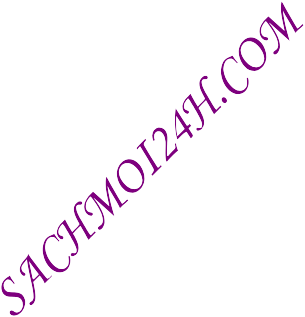 “A third revolution began in the 19603 and was based on digital technology” (Một cuộc cách mạng thứ ba bắt đầu vào những năm 1960 và dựa trên công nghệ kỹ thuật số.)Câu 185: Đáp án DTừ “it” trong đoạn 2 thay thế cho từ	_.A. chuyện tưởng tượng                                                        B. Cách mạng 1.0C. Cách mạng 3.0                                                                D. Cách mạng 4.0Căn cứ vào thông tin đoạn 2:“There are some myths about Industrial Revolution 4.0. The ﬁrst is that it won’t really have as big an impact as the previous periods of change, most especially the breakthroughs associated with the second industrial revolution. ” (Có một số huyền thoại về Cách mạng công nghiệp 4.0. Đầu tiên là nó không có được sức ảnh hưởng lớn như các giai đoạn thay đổi trước 2, đặc biệt là những đột phá liên quan đến cuộc cách mạng công nghiệp thứ hai.)Câu 186: Đáp án CTrong đoạn 2, tác giả gợi ý rằng__________ _.Cuộc cách mạng 4.0 sẽ có được sức ảnh hưởng lớn như các giai đoạn trước đây.Nhiều sự tiên tiến ngày nay thì giống với quá  khứVẫn còn quá sớm để nói rằng xe hơi hoặc du lịch hàng không sẽ chứng tỏ ít quan trọng hơn trình tự bộ gen người hoặc sinh học tổng hợp.cuộc cách mạng công nghiệp lần thứ tư sẽ chuyển từ giàu sang nghèoCăn cứ vào thông tin đoạn 2:“It is far too early to say that the car or air travel will prove to be less important than the sequencing of the human genome or synthetic biology.” (Vẫn còn quá sớm để nói rằng xe hơi hoặc du lịch hàng không sẽ tỏ ra ít quan trọng hơn so với trình tự bộ gen người hoặc sinh học tổng hợp)Câu 187: Đáp án ATừ “exacerbating” trong đoạn 3 có nghĩa là	_.A. worsen (v): làm tồi tệ hơn                                              B. lessen (v): làm giảmC. minimize (v): thu nhỏ	D. change (v): thay đổi Exaberate = worsen: làm tồi tệ hơnCăn cứ vào thông tin đoạn 3:“Indeed, all the evidence so far is  that the beneﬁts of the coming change will be concentrated among a relatively small elite, thus exacerbating the current trend towards greater levels of inequality.”(Thật vậy, tất cả các bằng chứng cho đến nay là lợi ích của sự thay đổi sắp tới sẽ được tập trung giữa một tầng lớp tương đối nhỏ, do đó làm trầm trọng thêm xu hướng hiện tại đối với mức độ bất bình đẳng lớn hơn.)Câu 188: Đáp án AChủ đề GENDER EQUALITYCâu nào trong các câu sau có thể là ý chính của đoạn văn?Những định kiến lâu đời về giới tính và các tác động của nó.Những định kiến khác nhau về việc con trai và con gái nên cư xử và được đối xử như thế nào.Vai trò của văn hóa trong cách cư xử của các giới tính khác nhau.Ảnh hưởng của giáo dục và xã hội lên định kiến về giới tính.Căn cứ vào thông tin đoạn 1“Most parents want their sons and daughters to have equal chances of success when they grow up. Today, equality of the sexes is largely mandated by public policy and law. However, old-fashioned ideas and a lot of prejudice are still part of our culture and present challenging questions for parents." (Hầu hết cha mẹ nào cũng muốn con trai và con gái họ có cơ hội thành công như nhau khi chúng trưởng thành. Ngày nay, sự bình đẳng về giới tính đã được quy định rộng rãi trong các chính sách công và luật pháp. Tuy nhiên, những tư tưởng lạc hậu và nhiều định kiến vẫn là một phần trong văn hóa của chúng ta và đặt ra nhiều thách thức cho các bậc cha mẹ).Như vậy, đoạn văn này nói về các định kiến về giới tính và những tác động của chúng.Câu 189: Đáp án CTheo đoạn văn số 2, David và Myra Sadker ở trường Đại học Washington, D.C của Mỹ đã  phát hiện ra rằng ________.học sinh nam và học sinh nữ được đối xử 1 cách bình đẳng trong lớp học.giáo viên thường tập trung vào hành vi ứng xử của học sinh nam và cách cư xử của học sinh nữ.học sinh nam thường được nhận xét 1 cách xây dựng trong khi học sinh nữ được chú ý về hành vi ứng xử.học sinh nữ được dạy phải khép nép, hay giúp đỡ và phi logic trong khi học sinh nam phải mạnh mẽ, không bị chi phối bởi cảm xúc, hăng hái và cạnh tranh.Từ khóa: David and Myra Sadker/ foundCăn cứ thông tin đoạn 2:“According to the researchers David and Myra Sadker of the American University of Washington, D.C., boys and girls are often treated differently in the classroom. They found out that when boys speak, teachers usually offer constructive comments, when girls speech, teachers tend to focus on the behavior. It's more important how the girls act rather than what they say.”(Theo các nhà nghiên cứu David và Myra Sadker ở trường Đại học Washington, D.C của Mỹ, học sinh nam và học sinh nữ thường được đối xử khác nhau trong lớp học. Họ phát hiện ra rằng khi học sinh nam phát biểu, giáo viên thường đưa ra các nhận xét mang tính xây dựng, còn khi học sinh nữ phát biểu, giáo viên có khuynh hướng tập trung vào hành vi ứng xử. Việc học sinh nữ thể hiện như thể nào quan trọng hơn những gì họ nói).Câu 190: Đáp án DTừ “that” trong đoạn 3 để cập đến điều  gì?Sự khác biệt giữa con trai và con gái bắt đầu lúc mới sinh và tiếp tục xuyên suốt thời thơ ấu.Mọi người thường tặng quần áo màu hồng cho bé trai và chăn màu xanh cho bé gái.Nhiều người tặng bé gái búp bê và đồ làm bếp thu nhỏ và bé trai được nhận nhân vật hoạt hình và đồ chơi xây dựng khi chúng mới sinh ra.Mọi người tặng các đứa trẻ có giới tính khác nhau các loại quà tặng hay quần áo khác nhau.Căn cứ thông tin đoạn 3:“The emphasis on differences begins at birth and continues throughout childhood. For example, few people would give pink baby’s clothes to a boy or a blue blanket to a girl. Later, many of us give girls dolls and miniature kitchenware, while boys receive action figures and construction sets. There's nothing wrong with that.”(Sự khác biệt được nhấn mạnh từ khi trẻ mới sinh ra và tiếp diễn xuyên suốt thời thơ ấu. Ví dụ, ít ai lại tặng quần áo sơ sinh màu hồng cho bé trai hay chăn màu xanh dương cho bé gái. Sau này, nhiều người trong chúng ta tặng bé gái búp bê và đồ làm bếp thu nhỏ, trong khi bé trai được nhận nhân vậthoạt hình và đồ chơi xây dựng. Điều đó không có gì là sai cả).Như vậy, “that” ở  đây là việc mọi người tặng một số món quà khác nhau cho trẻ tùy theo giới tính của chúng.Câu 191: Đáp án BTừ “deemed” trong đoạn 3 gần nghĩa nhất với từ	_.A. được tổ chức                                                                   B. được cho làC. được thiết kế                                                                   D. được thiết lậpTừ đồng nghĩa: deemed (được cho là) = supposed“The problem arises when certain activities are deemed appropriate for one sex but not the other.” (Vấn đề nảy sinh khi một số hoạt động cụ thể được cho là chỉ phù hợp cho 1 giới mà không dành cho giới còn lại).Câu 192: Đáp án CTheo đoạn văn, câu nào sau đây là không đúng về những định kiến giới tính?Trẻ em trai và gái được cho là phải ứng xử như những gì mà người lớn nghĩ là chúng nên làm.Sự khác biệt trong cách đối xử với bé trai và bé gái bắt đầu khi chúng vừa được sinh ra.Trẻ em rất có lợi trong việc thực hành các kĩ năng cơ bản nếu chúng được đối xử một cách không công bằng từ khi còn khá nhỏ.Trẻ em được đối xử một cách khác nhau không chỉ ở nhà mà còn ở trường. Từ khóa: untrue/ gender stereotypesCăn cứ các thông tin trong bài văn:“Gender stereotypes are rigid ideas about how boys and girls should behave.” (Các định kiến giới tính là những tư tưởng khắt khe về cách con trai và con gái nên cư xử như thế nào).“According to the researchers David and Myra Sadker of the American University of Washington, D.C., boys and girls are often treated differently in the classroom.” (Theo các nhà nghiên cứu David và Myra Sadker ở trường Đại học Washington, D.C của Mỹ, học sinh nam và học sinh nữ thường được đối xử khác nhau trong lớp học).“The emphasis on differences begins at birth and continues throughout childhood.” (Sự khác biệt được nhấn mạnh từ khi trẻ mới sinh ra và tiếp diễn xuyên suốt thời thơ ấu.)“The problem arises when certain activities are deemed appropriate for one sex but not the other. According to Heather J. Nicholson, Ph.D., director of the National Resource Center for Girls, lnc., this kind of practice prevents boys and girls from acquiring important skills for their future lives.” (Vấn đề nảy sinh khi một số hoạt động cụ thể được cho là chỉ phù hợp cho 1 giới mà không dành cho giới còn lại. Theo tiến sĩ Heather J. Nicholson, giám đốc trung tâm Tài nguyên quốc gia dành cho nữ, Inc, các hoạt động này ngăn cản bé trai và bé gái trong việc tiếp thu các kĩ năng quan trọng cho cuộc sống trong tương lai của chúng).Câu 193: Đáp án AKết quả của một cuộc khảo sát gần đây chỉ ra rằng số lượng bé gái ở độ tuổi lên 8 được trả công cho việc trông em là	_.A. 58%                                  B. 27%                                  C. 6%                           D. 3%Từ khóa: girls at the age of eight/ babysittingCăn cứ vào thông tin đoạn 4:“in a recent survey, ﬁfty-eight percent of eighth-grade girls but only six percent of boys earned money caring for younger children. On the other hand, twenty-seven percent of boys but only three percent of girls earned money doing lawn work.”(Trong một cuộc khảo sát gần đây, có 58% bé gái độ tuổi lên 8 nhưng chỉ có 6% bé trai kiếm được tiền nhờ trông em. Mặt khác, 27% bé trai mà chỉ có 3% bé gái kiếm được tiền bằng việc cắt cỏ). Câu 194: Đáp án BTừ “counteract” trong đoạn cuối có thể được thay  thế bởi từ	_.A. thúc đẩy                                                                           B. chống lạiC. khuyến khích                                                                   D. truyền cảm hứngTừ đồng nghĩa: counteract (chống lại) = frustrate“To counteract these ideas, parents can look for ways to challenge and support their children, and to encourage conﬁdence in ways that go beyond what society's ﬁxed ideas about differences ofsext are." (Để chống lại các tư tưởng này, cha mẹ cần tìm cách để thử thách và ủng hộ con cái mình, và khuyến khích sựtự tin vượt qua các định kiến định sẵn theo sự khác biệt về giới tính).Câu 195: Đáp án ACó thể suy ra điều gì từ đoạn văn?Cha mẹ có khả năng giúp làm giảm sự ảnh hưởng của các định kiến giới tính lên con cái họ.Giáo viên và cha mẹ phải chung tay khuyến khích sự tự tin của trẻ trong các hoạt động xã hội.Các hoạt động xã hội thường phân loại nghề ngiệp mà không quan tâm đến giới tính.Các vấn đề mà nam giới và nữ giới gặp phải khi họ trưởng thành thường bắt nguồn từ các định kiến về giới tính.Căn cứ thông tin đoạn cuối và cả bài  văn:“Gender stereotypes inevitably are passed to our children. However, by becoming aware of the messages our children receive, we can help them develop ways to overcome these incorrect ideas. To counteract these ideas, parents can look for ways to challenge and support their children, and to encourage confidence in ways that go beyond what society's fixed ideas about differences of sext are.”(Các định kiến giới tính chắc chắn sẽ truyền lại đến đời con cháu chúng ta. Tuy nhiên, nhận thức được các thông điệp mà con cái chúng ta sẽ nhận được, chúng ta có thể giúp chúng tìm ra cách thức phù hợp để vượt qua các tư tưởng sai trái này. Đế chống lại các tư tưởng này, cha mẹ cần tìm cách để thử thách và ủng hộ con cái mình, và khuyến khích sự tự tin vượt qua các định kiến định sẵn theo sự khác biệt về giới tính).Câu196: đáp án AChủ đề về POPULATIONTiêu đề tốt nhất cho đoạn văn này có thể là	.Việt Nam đấu tranh với việc già hóa dân sốChấm dứt chính sách 2 con ở Việt NamTăng tuổi nghỉ hưu ở Việt NamCách giải quyết vấn đề già hóa dân số ở Việt NamCăn cứ vào thông tin toàn bài:“chính sách 2 con; tăng tuổi nghỉ hưu; cách giải quyết vấn đề già hóa dân số” đều được đề cập trong bài nhưng chưa bao quát toàn bài. => Đáp án A.Câu 197: đáp án DPhát biểu nào có lẽ là ĐÚNG theo thông tin trong đoạn văn 1?Năm 2017, dân số giả ở Việt Nam chiếm tới 1/3 dân số cả nước, điều này dẫn đến những lo ngại về chăm sóc sức khỏe, phúc lợi xã hội và lương hưu cho người già.Năm 2015, chính sách 2 con đã chính thức được thắt chặt và đã thành công.Chính phủ khuyến khích các gia đình có 2 con để bù đắp cho việc già hóa dân số trong 20 năm tới.Trong 15-17 năm tới, nền kinh tế Việt Nam sẽ cần một lực lượng lao động lớn để hội nhập với nền kinh tế toàn cầu.Căn cứ vào thông tin đoạn 1:Tạm dịch: "in 15-20 years the elderly will account for one third of the total population. This raises concerns about healthcare, welfare and pensions for the elderly at a time when Vietnam is focusing on economic integration and requires a large labor force." (...trong 15- 20 năm nữa, người cao tuổi sẽ chiếm một phần ba tổng dân số. Điều này làm tăng mối lo ngại về chăm sóc sức khỏe, phúc lợi và lương hưu cho người cao tuổi tại thời điểm Việt Nam đang tập trung vào hội nhập kinh tế và đòi hỏi một lực lượng lao động lớn.)Câu 198: đáp án ATừ “its” trong đoạn 1 thay thế cho từ	.chính sách 2 con	B. già hóa dân sốC. tuổi nghỉ hưu	D. hội nhập kinh tếCăn cứ vào thông tin đoạn 1:"By ending the two-child policy the government expects to make up for the ageing population within the next 20 years. But its effect could be creating an uncontrollable boom in the Vietnamese population.” (Bằng cách chấm dứt chính sách hai con, chính phủ hy vọng sẽ bù đắp cho dân số già trong vòng 20 năm tới. Nhưng hiệu quả của nó có thể tạo ra sự bùng nổ không thể kiểm soát trong dân số Việt Nam.)Câu 199: đáp án BTrong đoạn 2, tác giả gợi ý rằng	.Bộ Lao động đã áp dụng việc nâng tuổi nghỉ hưu từ tháng 5 năm 2017Nâng tuổi nghỉ hưu có thể làm giảm cơ hội việc làm cho thế hệ trẻ.Những người 50 tuổi có thể sẽ gặp nguy hiểm nếu tiếp tục làm việcNâng tuổi nghỉ hưu và dừng chính sách 2 con được coi là những giải pháp lâu dài và hiệu quả.Căn cứ vào thông tin đoạn 2:“While the policy is beneficial in utilizing the work experience of the elderly while creating savings in the pension budget, it also means fewer job prospects and promotion opportunities for younger generations." (Mặc dù chính sách này có lợi trong việc sử dụng kinh nghiệm làm việc của người cao tuổi trong khi tạo ra các khoản tiết kiệm trong ngân sách lương hưu, nhưng điều đó cũng có nghĩa là ít triển vọng việc làm và cơ hội thăng tiến cho thế hệ trẻ.)Câu 200: đáp án CTừ “ temporatory” trong đoạn 2 có nghĩa là	.consistant (a): kiên trì	B. permanent (a): lâu dàiC. short-term (a): ngắn hạn	D. long-term (a): dài hạn Temporatory = short-termCăn cứ vào thông tin đoạn 2:"Despite these drawbacks, raising the retirement age is still considered by policymakers as one of the key solutions to the ageing population problem in Vietnam. But these are only temporary solutions." (Bất chấp những hạn chế này, việc tăng tuổi nghỉ hưu vẫn được các nhà hoạch định chính sách coi là một trong những giải pháp chính cho vấn đề dân số giờ ở Việt Nam. Nhưng đây chỉ là những giải pháp tạm thời.)Câu 201: đáp án BChủ đề CHOOSING A CAREERĐoạn văn chủ yếu thảo luận về chủ đề gì?Cách viết bản sơ yếu lý lịch để xin việc.Những lỗi mọi người thường gặp phải khi nộp đơn xin việc.Cách thông thường để tạo ấn tượng tốt trong một cuộc phỏng vấn xin việc.Những kĩ năng cần thiết để xin việc.Căn cứ vào thông tin đoạn 1:“There are many mistakes that people make when writing their resume (CV) or completing a job application. Here are some of the most common and most serious."(Có nhiều lỗi mà mọi người thường gặp khi viết bản sơ yếu lí lịch hay hoàn thành hồ sơ xin việc. Dưới đây là một vài lỗi thường gặp và nghiêm trọng nhất.)Câu 202: đáp án DTừ "executing" trong đoạn 2 gần nghĩa nhất với từ	.liệt kê	B. xác định, tìm ra	C. hoàn thành	D. thực hiện, thi hành Từ đồng nghĩa: executing (thực hiện) = implementing“They do not necessarily know the specific skills you used in executing them, nor do they know what results you achieved - both of which are essential” (Họ không cần thiết phải biết những kĩ năng cụ thểbạn đã sử dụng để thực hiện các nhiệm vụ đó, họ cũng không cần biết kết quả bạn đã đạt được là gì - cả hai thứ đó đều rất quan trọng).Câu 203: đáp án BTừ “concrete” trong đoạn 3 được thay thế tốt nhất bởi từ	.A. mơ hồ, không rõ	B. cụ thể, rõ ràngC. chủ yếu, thiết yếu	D. quan trọng Từ đồng nghĩa: concrete (cụ thể) = speciﬁc“The more concrete information you can include, the better.” (Thông tin bạn cung cấp càng cụ thể càng tốt).Câu 204: đáp án CTừ “it” trong đoạn 3 đề cập đến từ nào?A. tiền của tổ chức	B. thông tinC. năng suất	D. tỉ lệ phần trămCăn cứ thông tin đoạn 3:“If any innovations you introduced saved the organization money, how much did they save? If you found a way of increasing productivity, by what percentage did you increase it?”(Nếu bạn đã đưa ra được ý tưởng đổi mới nào giúp tiết kiệm được tiền cho tổ chức, thì họ đã tiết kiệm được bao nhiêu tiền? Nếu bạn đề xuất được 1 cách tăng năng suất, vậy bạn đã làm tăng nó lên bao nhiêu phần trăm?)Câu 205: đáp án CTheo đoạn văn, thông tin nào những người xin việc nên bao hàm trong bản sơ yếu lí lịch của họ?các kĩ năng cụ thể cho các công việc trước đâycác thành tựu đạt được trong quá khứcác chức vụ, vị trí công việc trước đâymục tiêu trong tương laiTừ khóa: information/ include in their resumeCăn cứ các thông tin trong đoạn văn:“The biggest problem is perhaps listing the duties for which you were responsible in a past position: all this tells your potential employers is what you were supposed to do. They do not necessarily know the speciﬁc skills you used in executing them, nor do they know what results you achieved - both of which are essential” (Vấn đề lớn nhất có lẽ là liệt kê các công việc mà bạn đã làm trong chức vụ trước đây: tất cả những điều này nói cho nhà tuyển dụng tiềm năng của bạn biết những gì bạn có thể làm được. Họ không cần thiết phải biết những kĩ năng cụ thể bạn đã sử dụng để thực hiện các nhiệm vụ đó, họ cũng không cần biết kết quả bạn đã đạt được là gì – cả hai thứ đó đều rất quan trọng).“Writing what you are trying to achieve in life - your objective - is a waste of space.” (Viết về những điều bạn đang cố gắng đạt được trong cuộc sống - mục tiêu của bạn - là một sự lãng phí giấy).Câu 206: đáp án BTại sao tác giả lại đề cập trong đoạn văn rằng những người nộp đơn xin việc nên viết một bản tóm tắt sự nghiệp hay mà ngắn gọn?Để khiến nhà tuyển dụng quan tâm đến những gì họ muốn.Để khiến những người phỏng vấn tò mò hơn về bạn.Bởi vì những người tuyển dụng không quan tâm bạn đã đạt được thành công gì.Bởi vì nó có thể cung cấp các kĩ năng cụ thể ở vị trí của họ. Từ khóa: applicants/ write a good brief career summaryCăn cứ thông tin đoạn 4:“Instead, use that space for a career summary. A good one is brief - three to four sentences long. A good one will make the person reviewing your application want to read further." (Thay vào đó, hãy sử dụng chỗ giấy đó để viết bản tóm tắt về sự nghiệp. Một bản tóm tắt phù hợp là tầm 3 đến 4 câu ngắn gọn. Một bản tóm tắt hay sẽ khiến cho người đọc hồ sơ xin việc của bạn muốn đọc nhiều hơn nữa).Câu 207: đáp án CTheo đoạn văn, câu nào sau đây là không đúng?Khả năng đàm phán hiệu quả cũng quan trọng như các kĩ năng thực hành.Người xin việc cần phải nghiên cứu công việc họ đang nộp đơn xin một cách kĩ càng trước khi viết bản sơ yếu lí lịch.Người xin việc không nên nộp đơn xin một công việc khác với công việc mà họ đang làm.Những thông tin mà người đi phỏng vấn trình bày nên có liên quan đến công việc mà họ đang xin. Từ khóa: not trueCăn cứ vào các thông tin trong đoạn văn:“However, your ability to negotiate effectively, for example, can be just as important as your technical skills.” (Tuy nhiên, khả năng đàm phán hiệu quả của bạn cũng quan trọng như các kĩ năng thực hành.) “All information you give should be relevant, so carefully consider the job for which you are applying. If you are applying for a job that is somewhat different than your current job, it is up to you to draw a connection for the resume reviewer, so that they will understand how your skills will fit intheir organization.” (Tất cả các thông tin bạn cung cấp nên có mối liên quan với nhau, vì vậy hãy nghiên cứu công việc bạn định xin một cách kĩ càng. Nếu bạn đang xin một công việc, về mặt nào đó, khác với công việc hiện tại của bạn, bạn nên tạo sự liên kết giữa 2 công việc để người đọc bản sơ yếu lý lịch hiểu được các kĩ năng của bạn phù hợp với tổ chức của họ).Câu 208: đáp án ACó thể suy ra từ đoạn văn cuối rằng	.bạn nên viết một cách chính xác về khả năng của bạn cho vị trí còn trống.bạn nên khiêm tốn về những gì bạn có thể làm.người đọc bản sơ yếu lý lịch đủ giỏi để hiểu những gì bạn hàm ý về khả năng của bạn trong bản sơ yếu lịch.bạn được phép phóng đại sự thật về khả năng của bạn nếu có thể.Căn cứ vào thông tin đoạn cuối:"If you are modest about the skills you can offer, or the results you have achieved, a resume reader may take what you write literally, and be left with a low opinion of your ability: you need to say exactly how good you are. On the other hand, of course, never'stretch the truth or lie."(Nếu bạn khiêm tốn về những kĩ năng bạn có thể làm hay kết quả bạn đã đạt được, người đọc bản sơ yếu lí lịch sẽ hiểu theo đúng nghĩa đen bạn viết, và sẽ có ấn tượng không tốt về khả năng của bạn: bạn cần phải nói chính xác bạn giỏi đến mức nào. Mặc khác, tất nhiên, không bao giờ được phóng đại sự thật hay nói dối).Câu209: Đáp án BChủ đề về GLOBAL WARMINGTiêu đề tốt nhất cho đoạn văn này có thể là	.sự nguy hiểm của lốc xoáy ở Mỹbiến đổi khí hậu và hiểm họa từ các cơn bão nhiệt đớibiến đổi khí hậu và hành động của con ngườinhững cơn bão gây thiệt hại hàng triệu đô la.Căn cứ vào thông tin toàn bài:Thông tin “lốc xoáy; hành động của con người; những thiệt hại” đều được đề cập trong bài nhưng chưa bao quát toàn bài.Câu 210: Đáp án CPhát biểu nào về bão Harvey có lẽ là ĐÚNG theo đoạn văn?No khiến tất cả các con đường ở Mỹ bị ngậpNó gây ra một mối nguy hiểm to lớn cho người và củaNó khiến người dân ở Texas chịu cảnh ngập lụt và thiệt hạiNó khiến người dân mất hàng nghìn đôlaCăn cứ vào thông tin đoạn 2:“When Hurricane Harvey hit in August 2017, it dropped 60 inches of rain over Houston, Texas, ﬂooding the streets, leaving 93 dead and hundreds more having to be rescued by boat, causing millions of dollars-worth of damage.” (Khi cơn bão Harvey xảy ra vào tháng 8 năm 2017, nó đã làm mưa rơi 60 inchtrên Houston, Texas, làm ngập đường phố, khiến 93 người chết và hàng trăm người khác phải được cứu bằng thuyền, gây thiệt hại hàng triệu đô la.)Câu 211: Đáp án ATừ “which” trong đoạn 3 thay thế cho từ	.những cơn bão nhiệt đớimột nghiên cứubão Florencebão HarveyCăn cứ vào thông tin đoạn 3:“James Kossin of the National Oceanic and Atmospheric Administration published a study in the journal Nature in June suggesting that slow-moving tropical cyclones, which would include those like Florence and Harvey, have become more common over the last 70 years”. (James Kossin thuộc Cơ quan Khí quyển và Đại dương Quốc gia đã công bố một nghiên cứu trên tạp chí Nature vào tháng 6 cho thấy các cơn bão nhiệt đới di chuyển chậm, bao gồm những cơn như Florence và Harvey, đã trở nên phổ biến hơn trong 70 năm qua.)Câu212: Đáp án DTrong đoạn 3, James Kossin gợi ý rằng	.Trong 70 năm qua, các hoạt động của con người đã làm cho hiện tượng trái đất nóng lên trở nên tồi tệ hơnTrong 70 năm qua, con người khiến cho 2 cực của trái đất nóng lên.Trong 70 năm qua, Florence and Harvey luôn xảy ra ở TexasTrong 70 năm qua, những trận bão nhiệt đới di chuyển chậm hay xảy ra hơn.Căn cứ vào thông tin đoạn 3:“James Kossin of the National Oceanic and Atmospheric Administration published a study in the journal Nature in june suggesting that slow-moving tropical cyclones, which would include those like Florence and Harvey, have become more common over the last 70 years”. (James Kossln thuộc Cơ quan Khí quyển và Đại dương Quốc gia đã công bố một nghiên cứu trên tạp chí Nature vào tháng 6 cho thấy các cơn bão nhiệt đới di chuyển chậm, bao gồm những cơn như Florence và Harvey, đã trở nên phổ biến hơn trong 70 năm qua.)Câu 213: Đáp án BTừ “altering” trong đoạn 3 có nghĩa là	.fastening (v): làm nhanhchanging (v): thay đổiremaining (v): duy trìkeeping (v): giữ Alter = changeCăn cứ vào thông tin đoạn 2:“According to Mr Kossin, global warming as a result of man-made air pollution is causing the poles to become warmer, which in turn reduces the difference in temperature between the Arctic and Antarctic and the equator, altering atmospheric pressure and slowing down the whipping currents of wind that pass between them and drive hurricanes.” (Theo ông Kossin, sự nóng lên toàn cầu do ô nhiễm không khí do con người tạo ra đang làm cho các cực trở nền ấm hơn, từ đó làm giảm sự chênh lệch nhiệt độ giữa Bắc Cực và Nam Cực và xích đạo, làm thay đổi áp suất khí quyển và làm chậm dòng chảy của gió đi qua giữa chúng và lái những cơn bão.)Câu 214: Đáp án ACâu nào trong các câu sau mô tả hợp lý nhất ý chính của đoạn văn?Bảo mật máy tính và tin tặcCác loại tin tặc khác nhau.Những điều mà một tin tặc có thể gây hại cho máy tính của bạn.Cách mà tin tặc đột nhập vào 1 hệ thống máy tính.Căn cứ thông tin đoạn 1:“As computer use becomes more common, the need for security is more important than ever. One of the greatest security threats in the online world is computer hacking.” (Khi việc sử dụng máy tính dần trở nên phổ biến thì nhu cầu bảo mật lại quan trọng hơn bao giờ hết. Một trong những mối đe dọa nguy hiểm nhất với thế giới mạng là nạn tin tặc đột nhập vào máy tính.)Câu 215: Đáp án BTừ “unauthorized" trong đoạn đầu tiên có nghĩa là	.A. lựa chọn	B. bất hợp phápC. chấp nhận được	D. bắt buộcTừ đồng nghĩa: unauthorized (không được phép, không hợp pháp) = illegal“Computer hacking is the unauthorized access to a computer or network of computers.” (Đột nhập máy tính là truy cập bất hợp pháp vào 1 máy tính hay 1 hệ thống máy tính).Câu 216: Đáp án DTừ “manipulate” trong đoạn 2 gần nghĩa nhất với từ	.A. yêu cầu	B. sửa đổi, giảm nhẹC. chuyển đổi	D. thao túng, kiểm soátTừ đồng nghĩa: manipulate (thao túng, kiểm soát) = inﬂuence“The protocols can also determine how much information can be shared between the two systems. Hackers can manipulate the protocols to get unlimited access to a computer system.” (Các giao thức này cũng có thể quy định mức thông tin có thể chia sẻ giữa 2 hệ thống máy tính là bao nhiêu. Các tin tặc có thể thao túng các giao thức này để có quyền truy cập vô hạn vào hệ thống máy tính kia.)Câu 217: Đáp án CTheo đoạn 2, thông tin nào sau đây là không đúng về các giao thức?Giao thức là 1 tập hợp các quy tắc dùng để điều khiển cách thức dữ diệu được chia sẻ giữa các hệ thống máy tính.Ciao thức có thể thử liệu chúng có được phép truy cập vào máy tính kia một cách hợp pháp hay không.Lượng thông tin được chia sẻ giữa 2 hệ thống máy tính phụ thuộc vào máy chủ.Dữ liệu mà các tin tặc có thể lấy được từ các máy tính khác có thể là vô hạn. Từ khóa: not true / protocolsCăn cứ vào thông tin đoạn 2:“Most hackers use information called protocols that are built into computer software. These protocols allow computers to interact with one another. Protocols are sort of like computer police ofﬁcers. When a computer connects to another system, the protocols check to see if the access is valid. The protocols can also determine how much information can be shared between the two systems. Hackers can manipulate the protocols to get unlimited access to a computer system."(Hầu hết tin tặc sử dụng một loại thông tin được gọi là các giao thức được cài vào trong phần mềm máy tính. Những giao thức này cho phép các máy tính kết nối với một máy tính khác. Các giao thức hoạt động như những cảnh sát máy tính. Khi một máy tính kết nối được với một máy tính khác, các giao thức sẽ kiểm tra xem liệu quyền truy cập có hợp pháp không. Các giao thức này cũng có thể quy định mức thông tin có thể chia sẻ giữa 2 hệ thống máy tính là bao nhiêu. Các tin tặc có thể thao túng các giao thức này để có quyền truy cập vô hạn vào hệ thống máy tính kia.)Câu 218: Đáp án BCụm từ “the two” trong đoạn 3 đề cập đến từ nào?một hệ thống của ngân hàng và quân độitin tặc chủ động và thụ độngtin tặc và các loại virushệ thống và virusCăn cứ vào thông tin đoạn 2:“The two” là cụm từ được nhắc đến để thay thế cho 2 loại tin tặc: chủ động và thụ động trong đoạn văn. “In fact, just the act of entering a computer network is considered hacking. This is commonlycalled passive hacking. Passive hackers get a rush from just being able to access a challenging system likea bank or military network Another kind of hacker tries to do damage to a system. After hacking into systems, these hackers release Viruses or alter, delete, or take information. Known as active hackers, they are, by far, the more dangerous of the two."(Trên thực tế, chỉ cần hành động xâm nhập vào 1 hệ thống máy tính đã bị coi là đột nhập bất hợp pháp. Loại này thường được gọi là xâm nhập thụ động. Tin tặc thụ động tạo ra 1 cơn sốt khi có thể truy cập vào 1 mạng lưới quan trọng như ngân hàng hay quân đội. Một loại tin tặc khác cố gắng gây thiệt hại cho hệ thống máy tính mà họ xâm nhập. Sau khi truy cập vào hệ thống, những tin tặc này tạo ra virus hoặc thay đổi, xóa hay lấy trộm thông tin. Chúng được biết đến như là tin tặc chủ động và rõ ràng chúng là loại nguy hiểm hơn trong 2 loại tin tặc).Câu 219: Đáp án BTác giả đề cập trong đoạn 3 rằng tin tặc chủ động thì nguy hiểm hơn bởi vì	.chúng thường truy cập vào các mạng lưới quan trọng như ngân hàng hay quân đội.chúng cài virus hay lấy trộm các thông tin cá nhân và thông tin quan trọng khác trong các hệ thống.chúng thường xóa bỏ tất cả dữ liệu của hệ thông chúng xâm nhập.chúng có thể làm nhiều thứ gây hại đến toàn bộ hệ thống mạng lưới máy tính. Từ khóa: active hackers/ more dangerousCăn cứ thông tin đoạn 3:“Another kind of hacker tries to do damage to a system. After hacking into systems, these hackers release viruses or alter, delete, or take information. Known as active hackers, they are, by far, the more dangerous of the two."(Một loại tin tặc khác cố gắng gây thiệt hại cho hệ thống máy tính mà họ xâm nhập. Sau khi truy cập vào hệ thống, những tin tặc này cấy virus vào hoặc thay đổi, xóa hay lấy trộm thông tin. Chúng được biết đến như là tin tặc chủ động và rõ ràng chúng là loại nguy hiểm hơn trong 2 loại tin tặc).Câu 220: Đáp án CNhư đã được gợi ý trong đoạn văn cuối, cách tốt nhất để người dùng máy tính ngăn chặn tin tặc là gì?Họi nên sử dụng một mật khẩu dài và thông dụng để tin tặc không thể đoán.Họ nên sử dụng các mật khẩu khác nhau cho các tài khoản khác nhau khi đăng nhập vào các trang mạng.Họ nên có thêm một mã xác nhận bí mật để xác nhận cho quyền truy cập của họ sau khi đã nhập mật khẩu.Họ không nên sử dụng bất kì một mã nào trên các dịch vụ trực tuyến để đảm bảo rằng tin tặc không có cơ hội đánh cắp mật khẩu.Từ khóa: best way/ prevent hackersCăn cứ vào thông tin đoạn văn cuối:“The easiest way to protect a system is with a good password. Long and unusual passwords are harder for hackers to guess. For even greater security, some online services now use “password-plus” systems. In this case, users first put in a password and then put in a second code that changes after the user accesses the site. Users either have speciaal cards or devices that show them the new code to use the next time. Even ifo hacker steals the password, they won’t have the code. Or if the hacker somehow gets the code, they still don’t know the password.”(Cách đơn giản nhất để bảo vệ hệ thống là sử dụng 1 mật khẩu tốt. Mật khẩu đài và khác thường sẽ khiến tin tặc khó đoán được. Để bảo mật hơn nữa, một số địch vụ trực tuyến hiện nay đã sử dụng hệ thống “mật khẩu cộng mật khẩu”. Trong trường hợp này, trước hết người dùng nhập mật khẩu, sau đó nhập tiếp một mã thứ hai mà luôn thay đổi sau khi người dùng truy cập vào trang mạng. Người dùng sẽ có các dịch vụ hoặc thẻ đặc biệt cho họ biết mã truy cập mới cho lần đăng nhập tiếp theo. Ngay cả khi tin tặc lấy cắp được mật khẩu, họ cũng sẽ không có mã đăng nhập. Hoặc bằng cách nào đó tin tặc lấy được mã đăng nhập, họ cũng không thể biết mật khẩu là gì.)Câu 221: Đáp án DNgười ta hàm ý trong đoạn văn rằng	.thật khó để bảo vệ dữ liệu khỏi việc bị tin tặc đánh cắp.không phải mọi tin tặc đều có hại.tin tặc luôn gây hại cho các thông tin trong máy chủ.các dịch vụ trực tuyến đã cải thiện được hệ thông bảo mật của họ.Căn cứ thông tin đoạn cuối:“For even greater security, some online services now use “password-plus” systems. In this case, users ﬁrst put in a password and then put in a second code that changes after the user accesses the site. Users either have special cards or devices that show them the new code to use the next time.”(Để bảo mật hơn nữa, một số dịch vụ trực tuyến hiện nay đã sử dụng hệ thống “mật khẩu cộng mật khẩu”. Trong trường hợp này, trước hết người dùng nhập mật khẩu, sau đó nhập tiếp một mã thứ hai mà luôn thay đổi sau khi người dùng truy cập vào trang mạng. Người dùng sẽ có các địch vụ hoặc thẻ đặc biệt cho họ biết mã truy cập mới cho lần đăng nhập tiếp theo.)Câu 222:Chủ đề Về LIFE IN THE FUTURETiêu đề tốt nhất cho đoạn văn này có thể là	.Tương lai của điện thoạt di động: một thiết bị tuyệt vời để thưởng thức âm nhạcTương lai của điện thoại di động: một thiết bị hữu ích để kiểm tra đườngTương lai của điện thoại di động: một chiếc điều khiển từ xa cho cuộc sống của bạnTương lai của điện thoại di động: một thiết bị cần thiết để trông nhàCăn cứ vào thông tin toàn bài:Thông tin “âm nhạc, kiểm tra đường hay trông nhà” đều được đề cập trong bài nhưng chưa bao quát toàn bài.=> Đáp án CCâu 223: đáp án DPhát biểu nào về điện thoại di động có lẽ là SAI theo đoạn văn?Chúng giúp con người kiểm tra nếu như có bất kì vần đề gì trên đường.Chúng bắt đầu công việc trước khi con người thức dậyChúng có thể giúp việc trả tiền cho các chuyến đi hoặc mua đồ trong cửa hàngChúng có thể chỉ đường, giúp người sử dụng biết được người thân và bạn bè dù họ ở xaCăn cứ vào thông tin đoạn 2:“With its understanding of location, the mobile can also provide directions, or even alert the user to friends or family in the vicinity." (Với sự hiểu biết về vị trí, điện thoại di động cũng có thể cung cấp chỉ đường hoặc thậm chí cảnh báo người dùng cho bạn bè hoặc gia đình trong vùng lân cận.)Câu 224: đáp án BTừ " its” trong đoạn 2 thay thế cho từ	.phương tiện giao thôngchiếc điện thoạimáy cảm biếntàu hỏaCăn cứ vào thông tin đoạn 2"With its understanding of location, the mobile can also provide directions, or even alert the user to friends or family in the vicinity." (Với sự hiểu biết về vị trí, điện thoại di động cũng có thể cung cấp chỉ đường hoặc thậm chí cảnh báo người dùng cho bạn bè hoặc gia đình trong vùng lân cận)Câu 225: đáp án BTrong đoạn 3, tác giả gợi ý rằng	.Điện thoại dừng tải các chương trình yêu thích khi bạn ngủĐiện thoại có thể xử lý các tin nhắn và cuộc gọi đến một cách thông minhĐiện thoại có thể biết được thời gian bạn ngủ để tải nhạcĐiện thoại chỉ có thể lưu trữ nhạc yêu thích của bạnCăn cứ vào thông tin đoạn 3:“It will intelligently work out what to do with incoming phone calls and messages” (Nó sẽ giải quyết một cách thông minh những việc cần làm với các cuộc gọi và tin nhắn đến.)Câu 226: đáp án DTừ “ triggered" trong đoạn 2 có nghĩa là	.changed (v): thay đổicontinued (v): tiếp tụcstopped (v): dừng lạiactivate (v): kích hoạt Triggered = activateCăn cứ vào thông tin đoạn 2:“It can control your home, re-programming the central heating if you need to get up earlier and providing remote alerts if the home security system is triggered.” (Nó có thể điều khiển nhà của bạn, lập trình lại hệ thống sưởi trung tâm nếu bạn cần dậy sớm hơn và cung cấp các cảnh báo từ xa nếu hệ thống an ninh gia đình được kích hoạt.)Câu 227: đáp án AChủ đề GREEN MOVEMENTMục đích của tác giả trong đoạn văn là gì?Nhằm cung cấp các thông tin thật sự về rừng mưa nhiệt đới cho độc giả.Nhằm chứng minh rằng rừng mưa là không thể thiếu được trong cuộc sống của chúng ta.Để giải thích tại sao chúng ta lại phá hủy 1 vùng rộng lớn rừng mưa.Để ngăn cản mọi người làm hại đến rừng mưa.Căn cứ vào thông tin toàn bài:Tác giả cung cấp cho chúng ta rất nhiều thông tin sự thật về rừng mưa nhiệt đới. Ví dụ như:“It's a special, dark place completely different from anywhere else. A rainforest is a place where the trees grow very tall. Millions of kinds of animals, insects, and plants live in the rainforest” (Đó 1à 1 nơi khá tối và đặc biệt, khác hoàn toàn với bất kì nơi nào. Rừng mưa nhiệt đới là nơi cây cối mọc rất cao. Hàng triệu loài động vật, côn trùng và thực vật sinh sống tại đó.)"Rainforests make up only a small part of the Earth's surface, about six percent. They are found in tropical parts of the world." (Rừng mưa chỉ chiếm 1 phần nhỏ bề mặt Trái Đất, khoảng 6%. Chúng chỉ được tìm thấy ở vùng nhiệt đới của thế giới)."Rainforests provide us with many things.” (Rừng mưa cung cấp cho chúng ta nhiều thứ).Câu 228: đáp án BTừ "humid" trong đoạn 1 gần nghĩa nhất với từ	.khô hạn	B. ẩm ướt	C. nhiều mây	D. bị tràn ngập Từ đồng nghĩa: humid (ẩm ướt) = moist“Millions of kinds of animals, insects, and plants live in the rainforest. It is hot and humid in a rainforest.”(Hàng triệu loài động vật, côn trùng và thực vật sinh sống tại rừng mưa nhiệt đới. Đó là 1 nơi nóng và ẩm ướt)Câu 229: đáp án CTại sao mọi người lại không biết là trời đang mưa trong rừng mưa nhiệt đới?Bởi vì cây ở đó mọc quá cao.Bởi vì đó là nơi sinh sống của hàng triệu động vật và thực vật.Bởi vì các cành cây ở đó quá dày đặc để mưa có thể chạm tới mặt đất.Bởi vì trời rất ít mưa ở rừng mưa nhiệt đới. Từ khóa: don’t know/ rainingCăn cứ vào thông tin đoạn 1:“It rains a lot in the rainforest, but sometimes you don't know it’s raining. The trees grow so closely together that rain doesn't always reach the ground.” (Trời mưa rất nhiều ở rừng mưa nhiệt đới, nhưng đôi khi bạn không biết là trời đang mưa. Cây cối ở đây mọc dày đặc đến mức mưa không mấy khi chạm đến mặt đất).Câu 230: đáp án CNhững câu sau đây là sự thật về rừng mưa, ngoại trừ	.Những nơi duy nhất có thể nhìn thấy rừng mưa là ở vùng nhiệt đới.Rừng nhiệt đới ở Tây Phi xếp thứ 2 sau rừng Amazon ở Nam Mĩ về diện tích che phủ.Rừng mưa chiếm khoảng 1 phần 6 bề mặt Trái Đất.Có 1 sự đa dạng phong phú các loài động thực vật ở rừng mưa. Từ khóa: facts/ exceptCăn cứ vào thông tin đoạn 1 và 2:“Millions of kinds of animals, insects, and plants live in the rainforest."(Hàng triệu loài động vật, côn trùng và thực vật sinh sống tại rừng mưa nhiệt đới.)"Rainforests make up only a small part of the Earth's surface, about six percent. They are found in tropical parts of the world. The largest rainforest in the world is the Amazon in South America. The secondlargest rainforest is in Western Africa.” (Rừng mưa chỉ chiếm 1 phần nhỏ bề mặt Trái Đất, khoảng 6%. Chúng chỉ được tìm thấy ở vùng nhiệt đới của thế giới. Rừng mưa lớn nhất trên thế giới là rừng Amazon ở Nam Mĩ. Rừng lớn thứ 2 là rừng mưa ở Tây Phi).Câu 231: đáp án DTheo đoạn văn số 3, rừng mưa không cung cấp cho chúng ta điều gì?không khí và nước sạch	B. thuốcC. cây giống (giống các loại cây trồng)	D. quần áoTừ khóa: don't provideCăn cứ vào thông tin đoạn 3:"Rainforests provide us with many things. In fact, the Amazon Rainforest is called the “lungs of our planet" because it produces twenty percent of the world's oxygen. One fifth of the world's fresh water is also found in the Amazon Rainforest. Furthermore, one half of the world’s species of animals, plants, and insects live in the Earth's rainforests. Eighty percent of the food we eat first grew in the rainforest. For example, pineapples, bananas, tomatoes, corn, potatoes, chocolate, coffee, and sugar all came from rainforests. Twenty-five percent of the drugs we take when we are sick are made of plants that grow only in rainforests. Some of these drugs are even used to fight and cure cancer.”(Rừng mưa cung cấp cho chúng ta nhiều thứ. Trên thực tể rừng Amazon được gọi là “lá phối của hành tinh chúng ta” vì nó tạo ra 20% lượng oxy trên thế giới. Một phần năm lượng nước ngọt của hành tinh cũng được tìm thấy ở rừng mưa Amazon. Hơn nữa, một nửa số loài động vật, thực vật và côn trùng trên thế giới sống ở các khu rừng mưa trên Trái Đất. 80% thực phẩm chúng ta ăn có nguồn gốc ban đầu từ các khu rừng này. Ví dụ, dứa, chuối, cà chua, bắp, khoai tây, sô cô la, cà phê và đường đều đến từ rừng mưa nhiệt đới. 25% các loại thuốc chúng ta đang sử dụng khi bị ốm được làm từ các loài cây chỉ mọc ở đó. Một số loại thuốc này còn được sử dụng để chữa bệnh ung thư).Câu 232: đáp án ATừ “that” trong đoạn 3 đề cập tới từ	.thực vật, cây cốithuốcrừng mưadứa, chuối, cà chua, bắp, khoai tây, sô cô la, cà phê và đườngCăn cứ vào thông tin đoạn 3:Từ “that" thay thế cho các loại cây.“Twenty-five percent of the drugs we take when we are sick are made of plants that grow only in rainforests. Some of these drugs are even used to ﬁght and cure cancer.” (25% các loại thuốc chúng ta đang sử dụng khi bị ốm được làm từ các loài cây chỉ mọc trong rừng mưa nhiệt đới. Một số loạithuốc này còn được sử dụng để chữa bệnh ung thư).Câu 233: đáp án CTừ “countless” trong đoạn 3 có thể được thay thể tốt nhất bằng từ	.A. không quan trọng, tầm thường	B. vô nghĩaC. vô kể, không đếm xuể	D. chế nhạo, chế giễu Từ đồng nghĩa: "countless" (vô kể, không đếm xuể) = numberless“The forests are being cut down to make fields for cows, to harvest the plants, and to clear land for farms. Along with losing countless valuable species, the destruction of rainforests creates many problems worldwide.”(Rừng đang bị chặt phá để làm trang trại nuôi bò, để trồng trọt và để lấy đất canh tác. Cùng với việc mất đi vô số các loài quý giá, sự tàn phá rừng mưa cũng gây ra các vấn đề trên toàn cầu).Câu 234: đáp án CCó thể suy ra điều gì từ đoạn văn cuối?Mọi người không nhận thức được tầm quan trọng của rừng mưa nhiệt đới.Hậu quả của việc phá rừng lớn hơn những gì mà chúng ta có thể tưởng tượng.Rừng mưa nhiệt đới bị tàn phá càng nhiều, cuộc sống của chúng ta càng khó khăn hơn.Lợi ích kinh tế của chúng ta quan trọng hơn các vấn đề về môi trường.Căn cứ vào thông tin đoạn cuối:“With all the good things we get from rainforests, it's surprising to find that we are destroying our rainforests. In fact, 1.5 acres, or 6,000 square meters, of rainforest disappear every second. The forests are being cut down to make fields for cows, to harvest the plants, and to clear land for farms. Along with losing countless valuable species, the destruction of rainforests creates many problems worldwide. Destruction of rainforests results in more pollution, less rain, and less oxygen for the world.”(Với tất cả các lợi ích mà rừng mưa nhiệt đời mang lại, thật đáng ngạc nhiên là chúng ta lại đang chặt phá các khu rừng mưa của chúng ta. Trên thực tế, cứ mỗi giây lại có 1,5 mẫu Anh, tương đương 6,000 mét vuông rừng mưa nhiệt đới bị xóa sổ. Rừng đang bị chặt phá để làm trang trại nuôi bò, để trồng trọt và để lấy đất canh tác. Cùng với việc mất đi vô số các loài quý giá, sự tàn phá rừng mưa cũng gây ra các vấn để trên toàn cầu. Sự phá hủy rừng mưa dẫn đến ô nhiễm nhiều hơn, ít mưa hơn và ít oxy trên Trái Đất hơn).Câu 235: Đáp án B Chủ đề về Family lifeÝchính của đoạn văn là gì?Vai trò của các thành viên trong gia đình.Mối quan hệ lành mạnh giữa các thành viên trong gia đình.Tầm quan trọng của việc chia sẻ công việc nhà trong một gia đình.Tầm quan trọng của việc có con trong một gia đình.Cả bài không mô tả vai trò của các thành viên trong gia đình; Tầm quan trọng của việc chia sẻ công việc nhà trong một gia đình cũng như việc có con trong một gia đình.Vì vậy, câu trả lời là B.Câu 236: Đáp án DTheo đoạn văn, ví dụ nào dưới đây có lẽ KHÔNG ĐÚNG về định nghĩa của gia đình?quan hệ vợ chồngmối quan hệ giữa mẹ nuôi và con trai nuôimối quan hệ cha dượng và con gáimối quan hệ bảo mẫu và em béCăn cứ vào thông tin đoạn 1:“Family is deﬁned as a domestic group of people with some degree of kinship - whether through blood, marriage, or adoption.” (Gia đình được định nghĩa là một nhóm người với một mức độ quan hệ họ hàng - cho dù thông qua huyết thống, hôn nhân hoặc nhận con nuôi.)Câu 237: Đáp án ALý tưởng nhất, mỗi đứa trẻ được nuôi dưỡng, tôn trọng và lớn lên để	?để quan tâm về những người xung quanh họ.để giữ liên lạc với những người xung quanh.để theo dõi những người xung quanh họ.để làm quen với những người xung quanh.Căn cứ vào thông tin đoạn 1:“Ideally, each child is nurtured, respected, and grows up to care for others and develop strong and healthy relationships.” (Lý tưởng nhất, mỗi đứa trẻ được nuôi dưỡng, tôn trọng và lớn lên để chăm sóc người khác và phát triển các mối quan hệ mạnh mẽ và khỏe mạnh.)Câu 238: Đáp án CKiến thức về từ vựngCâu nào sau đây gần nghĩa nhất với từ “siblings" trong đoạn 2?A. chồng và vợ	B. con cái	C. anh chị em	D. bạn bèCăn cứ vào thông tin đoạn 2:“Family” includes your siblings and parents, as well as relatives who you may not interact with every day.” (“Gia đình” bao gồm anh chị em và cha mẹ của bạn, cũng như những người thân mà bạn không thể tương tác hàng ngày)Câu 239: Đáp án DTừ “these” trong đoạn 2 để cập đến điều gì?A. cao và thấp	B. mối quan hệ	C. thời gian tốt và xấu D. tình cảmCăn cứ vào thông tin đoạn 2:“No matter the “type” of family you have, there are going to be highs and lows - good times and bad. Many times, however, families become blocked in their relationships by hurt, anger, mistrust, and confusion. These are natural and normal, and few families do not have at least a few experiences with them.” (Bất kể “loại” gia đình bạn có, sẽ có những lúc thăng lúc trầm - thời điểm tốt và xấu. Tuy nhiên,nhiều lần, các gia đình trở nên bị gói trọn trong các mối quan hệ của họ bởi sự tổn thương, tức giận, không tin tưởng và nhầm lẫn. Đây là những điều tự nhiên và bình thường, và rất ít gia đình nào không trải qua ít nhất một vài kinh nghiệm với chúng)Câu 240: Đáp án B Chủ đề về EcotourismTiêu đề chính của đoạn văn là gì?Làm thế nào để bảo vệ tài nguyên môi trườngDu lịch sinh thái: Lợi ích và mặt tráiHậu quả của du lịch sinh tháiSự phát triển của du lịch sinh tháiCó thể thấy đáp án B là phù hợp nhất vì bao quát ý chung toàn bài trong khi các ý còn lại chỉ nói đến nội dung của 1- 2 đoạn chứ không phải cả bài.=> Do đó, đáp án là B Câu 241: Đáp án ATừ “pristine” có nghĩa gần nhất với từ	.A. nguyên vẹn                                                                       B. không nguyên vẹnC. bị phá hủy                                                                        D. bị hư hỏngPristine (adj) = unspoiled: nguyên sơ, chưa bị phá hủy.Căn cứ vào thông tin đoạn 2:“Meanwhile, the conservation of these natural resources is increasingly valued since these pristine natural resources are the foundation of the ecotourism industry and the driver of all economic beneﬁts associated with ecotourism.” (Trong khi đó, việc bảo tồn các tài nguyên thiên nhiên này ngày càng được coi trọng vì các tài nguyên thiên nhiên nguyên sơ này là nền tảng của ngành du lịch sinh thái và là động lực của tất cả các lợi ích kinh tế liên quan đến du lịch sinh thái.)Câu 242: Đáp án CPhát biểu nào sau đây KHÔNG ĐÚNG về Du lịch?là nguồn trợ cấp bảo vệ môi trườnglà nguồn thu nhập chính của 20 trong số 48 quốc gia kém phát triển nhất thế giớichỉ phát triển ở các nước công nghiệpcung cấp 277 triệu việc làmCăn cứ vào thông tin đoạn 3:“Tourism is a $7.6 trillion global industry, provides 277 million jobs and is a primary income source for 20 of the world's 48 least~developed countries, according to the World TraVel and Tourism Council. it also subsidizes environmental protection” (Theo Hội đồng Du lịch và Du lịch Thế giới, du lịchlà ngành công nghiệp toàn cầu trị giá 7,6 nghìn tỷ USD, cung cấp 277 triệu việc làm và là nguồn thu nhập chính của 20 trong số 48 quốc gia kém phát triển nhất thế giới. Nó cũng trợ cấp bảo vệ môi trường.)Trong bài cũng không nói Tourism chỉ phát triển ở các nước công nghiệp.=> Do đó, đáp án là C Câu 243: Đáp án DTừ “perception”cỏ thế được thay thế bằng từ nào dưới đây?A. concept : khái niệm                                                          B. overview: tổng quanC. insight: so: nhìn thấu	D. awareness: sự nhận thức Perception = awareness.Căn cứ vào thông tin đoạn 3:“They could also influence the public perception of conservation, Boley explained, which does not often favor environmental protection.” (Boley giải thích rằng họ cũng có thể ảnh hưởng đến nhận thức của cộng đồng về bảo tồn, những quan điểm vốn không thường xuyên ủng hộ bảo vệ môi trường.)Câu 244: Đáp án CNó có thể được suy ra từ cụm từ “Thông điệp kinh tế cần thiết để thu hút sự quan tâm của công chúng."Mọi người quan tâm nhiều hơn đến các vấn đề liên quan đến môi trường.Mọi người ít quan tâm đến các vấn đề liên quan đến môi trường.Mọi người quan tâm nhiều hơn đến các vấn đề liên quan đến kinh tế.Mọi người ít quan tâm đến các vấn đề liên quan đến kinh tế.Căn cứ vào thông tin đoạn 3:“The public has become increasing less prone to respond to environmental messages,” he said. “Economic messages are needed in order to attract the public's interest.“ (“Công chúng đã trở nên ngày càng ít có xu hướng phản ứng với các thông điệp môi trường,” ông nói. “Thông điệp kinh tế là cần thiết để thu hút sự quan tâm của công chúng.)Câu 245: Đáp án ATừ thông tin trong đoạn văn, các hậu quả tiêu cực từ môi trường sẽ	.có ảnh hưởng xấu tới đa dạng sinh học.thúc đẩy nền kinh tế tại địa phương.làm giảm tác động của biến đổi khí hậu.cung cấp thêm nhiều nước và thức ăn hơn.Căn cứ vào thông tin đoạn 4:“In addition to the lost ecotourism revenue, there are a host of negative environmental consequences such as biodiversity loss, water and food shortages and the land being unable to mitigatethe effects of climate change.” (Ngoài doanh thu bị mất từ du lịch sinh thái, còn có một loạt các hậu quẻ tiêu cực về môi trường như mất đa dạng sinh học, thiếu nước và thực phẩm, đất đai mất khả năng dung hòa các hiệu ứng của thay đổi khí hậu.)Câu 246: Đáp án BTừ “they” trong đoạn cuối để cập đến	.A. các nhà phê bình                                                              B. khách du lịchC. những khu vực này                                                          D. các chuyến bayCăn cứ vào thông tin đoạn 4:“Tourists have historically been seen as having a negative impact on the environment. Critics complain that they violate fragile and threatened natural environments while contributing to greenhouse gases from the increased number of ﬂights to these exotic and often remote locales.” (Các du khách từ lâu đã được coi là có ảnh hưởng tiêu cực lên môi trường. Nhiều nhà phê bình đã phàn nàn về việc những người này gây hại lên môi trường tự nhiên, đồng thời làm tăng hiệu ứng nhà kính bằng khí gas từ các chuyến bay đến các vùng xa xôi hẻo lánh.)Có thể thấy từ “they” trong trường hợp này là tourists.=> Do đó, đáp án là B Câu 247: Đáp án CNhư đã để cập trong đoạn 4, các chương trình có trách nhiệm thúc đẩy giáo dục bảo tồn sinh thái và bền vững môi trường,	.làm giảm nhận thức và sự hiểu biết về những địa danh sinh thái này.làm xấu đi nhận thức va sự hiểu biết về những địa danh sinh thai này.tăng cường nhận thức và sự hiểu biết về những địa danh sinh thái này.duy trì nhận thức và sự hiểu biết về những địa danh sinh thái này.Can cứ vào thông tin đoạn 4:“Boley and Green said responsible programs promote education of ecological conservation and environmental sustainability, fostering a greater understanding and appreciation of these exotic areas.” (Boley và Green cho biết các chương trình có trách nhiệm thúc đẩy giáo dục bảo tồn sinh thái và bền vững môi trường, thúc đẩy sự hiểu biết và đánh giá cao hơn về những địa danh sinh thái này.)Câu 248: đáp án AChủ đề về LlFE IN THE FUTURETiêu đề tốt nhất cho đoạn văn này có thể là	.Số người sống độc thân tăngSố liệu về người sống độc thân ở MỹSố vụ ly hôn tăngngười độc thân thích sống trong những ngôi nhà nhỏCăn cứ vào thông tin toàn bài:Thông tin “số người độc thân ở Mỹ; ly hôn; thích sống trong nhà nhỏ" đều được đề cập trong bài nhưng chưa bao quát toàn bài.Câu 249: đáp án BPhát biểu nào có lẽ là ĐÚNG theo đoạn 1?Từ đầu thế kỉ trước, con người đã kết hôn sớm và chỉ cái chết mới chia rẽ được họ.Tận cho đến nửa sau của thế kỉ trước, một số lượng lớn người kết hôn sớm và chỉ chia xa khi chết.Từ đầu thế kỉ trước, con người đã bắt đầu sống độc thân.Tận đến nửa sau của thế kỉ trước, con người ly hôn và sống độc thân trong nhiều năm liền.Căn cứ vào thông tin đoạn 1:Tạm dịch: “Until the second half of the last century, most of us married young and parted only at death.”(Cho đến nửa sau của thế kỷ trước, hầu hết chúng ta kết hôn trẻ và chỉ chia tay khi chết.)Câu 250: đáp án DTừ ” them” trong đoạn 2 thay thế cho từ	.những người độc thânngười giàtổ tiênnhững người trẻCăn cứ vào thông tin đoạn 1:“Young adults between 18 and 34 number increased more than 5 million, compared with 500,000 in 1950, making them the fastest-growing segment of the solo-dwelling population.” (Thanh niên từ 18 đến 34 tuổi tăng hơn 5 triệu, so với 500.000 vào năm 1950, khiến họ trở thành phân khúc phát triển nhanh nhất của dân số độc thân.)Câu 251: đáp án CTrong đoạn 2, tác giả gợi ý rằng	.Người già chiếm một số lượng lớn trong tổng dân số sống độc thânỞ Mỹ, nhiều đàn ông chọn sống độc thân hơn phụ nữNhững người sống độc thân đã giúp tái sinh lại thành phố vì họ dường như tiêu nhiều tiền, giao tiếp và tham gia các hoạt động xã hội.Có nhiều người trung tuổi sống độc thân hơn là người già.Căn cứ vào thông tin đoạn 2:“The rise of living alone has produced signiﬁcant social benefits, too. Young and middle-aged solos have helped to revitalise cities, because they are more likely to spend money, socialise and participate in publiclife.” (Sự nổi lên của việc sống một mình cũng đã tạo ra nhiều lợi ích xã hội đáng ghi nhận. Người sống đơn thân trẻ hoặc trung tuổi góp phần thổi sức sống mới cho các thành phố vì họ có xu hướng tiêu dùng, giao thiệp và tham gia vào đời sống cộng đồng hơn.)Câu 252: đáp án CTừ “decamped” trong đoạn 3 có nghĩa là	.couple up: kết đôi/ kết hônquit: từ bỏlive separately: sống riêng/ ly thânlive together: sống chungCăn cứ vào thông tin đoạn 2:Tạm dịch: "There's good reason to believe that people who live alone in cities consume less energy than if they coupled up and decamped to pursue a single-family home." (Có lý do chính đáng để tin rằng người sống một mình ở các thành phố tiêu thụ ít năng lượng hơn khi họ sống chung với nhau rồi lại li thân để xây tổ ấm đơn thân của riêng mình.)Câu 253: đáp án B Chủ đề EDUCATIONCâu nào trong các câu sau đây có thể là ý chính của đoạn văn?Một loại hình trường học mới: Giáo dục tại gia.Giáo dục tại gia: Một hình thức giáo dục phổ biến trên khắp thế giới.Những nguyên nhân tại sao trẻ em nên được giáo dục ở nhà.Nguồn gốc của hình thức giáo dục tại gia.Căn cứ vào đoạn văn đầu tiên:"Educating children at home as an alternative to formal education is an option chosen by families in many parts of the world. The homeschooling movement is popular in the United States, where close to one million children are educated at home. In Canada, 1 percent of school-age children are homeschooled, and the idea also enjoys growing popularity in Australia, where 20,000 families homeschool their children. The movement is not limited to these countries. Homeschooling families can be found allover the world, from Iapan to Taiwan to Argentina to South Africa.”(Giáo dục trẻ em tại nhà như một hình thức thay thế cho giáo dục chính quy là một loại hình được lựa chọn bởi các gia đình ở nhiều nơi trên thế giới. Phong trào giáo dục tại gia rất phổ biến ở Hoa Kỳ, nơi gần một triệu trẻ em được dạy dỗ tại nhà của chúng. Ở Canada, 1 phần trăm trẻ em trong độ tuổi đi học được học tại nhà, và ý tưởng này cũng rất phổ biến ở Úc, nơi 20.000 gia đình tự dạy dỗ con em của họ. Phong trào giáo dục này không bị giới hạn ở các nước được nêu trên. Các gia đình cho con cái học tại nhà có thể được tìm thấy trên khắp thế giới, từ Nhật Bản đến Đài Loan đến Argentina đến cả Nam Phi.)Câu 254: đáp án ATừ “that” trong đoạn 2 đề cập đến từ nào?nửa sau thế kỉ thứ 19	B. đầu thế kỉ thứ 19C. nửa đầu thế kỉ thứ 19	D. cuối thế kỉ thứ 19Căn cứ vào thông tin đoạn 2:“In the United States, for example, it was not until the latter part of the nineteenth century that state governments began making school attendance compulsory. Before that, the concept of a formal education was not so widespread."(Ví dụ, ở Hoa Kỳ, mãi đến nửa sau của thế kỉ thứ 19 thì chính phủ mới bắt buộc học sinh đi học. Trước đó, khái niệm về 1 nền giáo dục chính thức không quá phổ biến).Câu 255: đáp án CTừ “widespread” trong đoạn 2 gần nghĩa nhất là	.A. không phổ biến	B. theo phong tục thông thườngC. khác thường	D. phổ biếnTừ đồng nghĩa: widespread = prevalent: phổ biếnCăn cứ vào thông tin đoạn 2:"Before that, the concept of a formal education was not so widespread." (Trước đó, khái niệm về 1 nền giáo dục chính thức không quá phổ biến). Câu 256: đáp án CTheo đoạn văn, những thông tin sau là đúng về giáo dục tại gia, ngoại trừ	.Nhiều gia đình ở cả nước phát triển và nước đang phát triển lựa chọn giáo dục con cái họ ở nhà.Cha mẹ hay gia sư là những người dạy những đứa trẻ các kĩ năng cần thiết trong xã hội.Người dân quen với nền giáo dục chính thức trước khi lựa chọn học ở nhà.Trước thời hiện đại, đa số học sinh không đến trường. Từ khóa: true / homeschoolingCăn cứ vào nội dung trong bài:"Homeschooling families can be found all over the world, from Japan to Taiwan to Argentina to South Africa." (Các gia đình cho con cái học tại nhà có thế được tìm thấy trên khắp thế giới, từ Nhật Bản đến Đài Loan đến Argentina đến cả Nam Phi)."Children learned the skills they would need for adult life at home from tutors or their parents, through formal instruction or by working side by side with the adults of the family." (Những đứa trẻ học các kĩ năng mà chúng sẽ cần cho cuộc sống sau này ở nhà từ gia sư hay bố mẹ chúng, thông qua sự hướng dẫn chính thức hay bằng cách làm việc bên cạnh những người lớn trong gia đình.)"Homeschooling is not a novel idea. In fact, the idea of sending children to; spend most of their day away from home at a formal school is a relatively new custom.” (Giáo dục tại gia không phải là 1 ý tưởng mới lạ. Trên thực tế ý tưởng đưa con cái đến học tại trường chính quy trong phần lớn thời gian trong ngày mới là 1 phong tục tương đối mới mẻ.)Câu 257: đáp án ANhư đã được đề cập trong đoạn cuối, những đứa trẻ ở vùng sâu vùng xa	.không có sự lựa chọn nào ngoài việc học tại nhà.thích tập trung vào những sở thích đặc biệt của chúng hơn.không hài lòng với triết lý của các trường hiện có.tin rằng nhu cầu học tập của chúng nhiều hơn những gì mà 1 trường học thông thường có thể cung cấp. Từ khóa: children in rural areasCăn cứ vào thông tin đoạn cuối:“For people who live in remote areas, such as the Australian outback or the Alaskan wilderness, homeschooling may be their only option.” (Với những người sống ở vùng sâu vùng xa như vùng rừng núi của Australia hay vùng hoang dã Alaska, giáo dục tại gia có thể coỉ là lựa chọn duy nhất của họ).Câu 258: đáp án ACó thể suy ra từ đoạn cuối rằng	.sự hài lòng của bố mẹ đóng 1 vai trò quan trọng với số lượng học sinh đến lớp.năng lực của giáo viên có thể là 1 trong các lý do tại sao học sinh đi học.không nhiều trẻ em trong xã hội hiện đại được cho phép học tập tại nhà.một số trường học không thể cung cấp 1 môi trường an toàn cho học sinh của họ.Căn cứ thông tin đoạn cuối:“Much of the homeschooling movement is made up of families who, for various reasons, are dissatisﬁed with the schools available to them.” (Phần lớn phong trào giáo dục tại gia được hình thành từ các gia đình, vì nhiều lý do khác nhau, mà không hài lòng với các trường học có sẵn cho họ).Câu 259: đáp án CTừ “adequately” trong đoạn 3 gần nghĩa nhất với từ	.1 cách chính xác	B. có thể ứng dụng đượcC. đầy đủ, thích đáng	D. không hợp lý Từ đồng nghĩa: adequately = sufficiently: thích đáng, thỏa đáng“They may have a differing educational philosophy, they may be concerned about the safety of the school environment, or they may feel that the local schools cannot adequately address their Children's educational needs.”(Họ có thể có 1 triết lý giáo dục khác, họ có thể lo lắng về sự an toàn trong môi trường học đường, hoặc họ có thể cảm thấy các trường học ở địa phương không thể giải quyết thỏa đáng nhu cầu giáo dục của con cái họ).Câu 260: đáp án BTác giá có ý gì trong câu cuối đoạn văn?Các gia đình dần nhận thức được tầm quan trọng của việc đến lớp học.Ngày càng có nhiều bố mẹ lựa chọn tự giáo dục con cái họ.Giáo dục tại gia sẽ thay thể lớp học truyền thống vào 1 ngày nào đó trong tương lai.Nhiều người thích giáo dục chính quy hơn vì sự nổi tiếng của nó.Căn cứ vào câu cuối đoạn văn:“Although most families continue to choose a traditional classroom education for their children, homeschooling as an alternative educational option is becoming more popular.” (Mặc dù hầu hết các gia đình vẫn tiếp tục chọn hình thức giáo dục lớp học truyền thống cho con cái họ, giáo dục tại gia như 1 hình thức thay thế cho giáo dục chính quy vẫn đang ngày càng trở nên phổ biến hơn).